Министерство здравоохранения Российской Федерации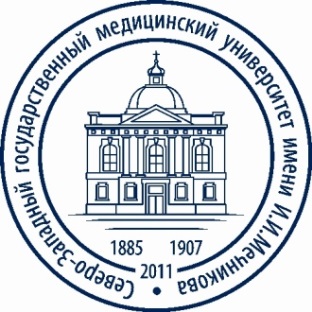 федеральное государственное бюджетное образовательное учреждениевысшего образования                     «Северо-Западный государственный медицинский университет имени И.И. Мечникова»Министерства здравоохранения Российской Федерации(ФГБОУ ВО СЗГМУ им. И.И. Мечникова Минздрава России)Расписание предэкзаменационных консультаций и адрес проведения государственной итоговой аттестациипо образовательным программам высшего образования – программам ординатуры в 2018 году Санкт-Петербург 2018 г.1. Кафедра акушерства и гинекологииРасписание консультаций:Адрес проведения ГИА: Ленинградская область, п. Песочное, ул. Ленинградская, д. 68, ФГБУ  "НИИ онкологии им. Н.Н. Петрова" Минздрава России, лабораторный корпус, 2 этаж, учебная комната.2. Кафедра акушерства и гинекологии им. С.Н. ДавыдоваРасписание консультаций:Адрес проведения ГИА: Санкт-Петербург, Северный пр., д. 1, 7 этаж, гинекологическое отделение, конференц-зал.3. Кафедра анестезиологии и реаниматологии им. В.Л. ВаневскогоРасписание консультаций:Адрес проведения ГИА: Санкт-Петербург, ул. Кирочная, д. 41, 3 этаж, аудитория 12.4. Кафедра внутренних болезней и нефрологииРасписание консультаций:Адрес проведения ГИА: г. Санкт-Петербург, Пискаревский пр., д. 47, павильон 18, 1 этаж, лекционный зал.5. Кафедра гигиены питанияРасписание консультаций:Адрес проведения ГИА: г. Санкт-Петербург, Пискаревский пр., д. 47, павильон 12 доп., 2 этаж, кабинет доцента кафедры Мосийчук Л.В.6. Кафедра гигиены условий воспитания, обучения, труда и радиационной гигиены. Расписание консультаций по специальности «Гигиена детей и подростков»:Расписание консультаций по специальности «Радиационная гигиена»:Адрес проведения ГИА по специальности «Гигиена детей и подростков»: г. Санкт-Петербург, Пискаревский пр., д. 47, павильон 12 доп., 1 этаж, аудитория 1.Адрес проведения ГИА по специальности «Радиационная гигиена»: г. Санкт-Петербург, Заневский пр., д. 1/82, 8 подъезд, 5 этаж, аудитория 565.7. Кафедра госпитальной терапии и кардиологии им. М.С. КушаковскогоРасписание консультаций:Адрес проведения ГИА: г. Санкт-Петербург, В.О., Большой пр., д. 85, кардиологический корпус, 1 этаж, конференц-зал. Городская Покровская больница.8. Кафедра госпитальной хирургии имени В.А. ОппеляРасписание консультаций:Адрес проведения ГИА: г. Санкт-Петербург, Пискаревский пр., д. 47, павильон 13, 1 этаж, конференц-зал.9. Кафедра дерматовенерологииРасписание консультаций:Адрес проведения ГИА: г. Санкт-Петербург, ул. Сантьяго-де-Куба, д. 1/28, 2 этаж,  кабинет 97.10. Кафедра детской невропатологии и нейрохирургииРасписание консультаций:Адрес проведения ГИА: г. Санкт-Петербург, ул. Авангардная, д. 14, 5 этаж, учебная комната кафедры детской невропатологии и нейрохирургии.11. Кафедра детской стоматологииРасписание консультаций:Адрес проведения ГИА: г. Санкт-Петербург, ул. Парадная, д. 2, цокольный этаж, кафедра детской стоматологии, учебная комната.12. Кафедра детской травматологии и ортопедииРасписание консультаций:Адрес проведения ГИА: г. Санкт-Петербург, Санкт-Петербург, г. Пушкин, ул. Парковая, д. 64/68.13. Кафедра детской хирургииРасписание консультаций:Адрес проведения ГИА: г. Санкт-Петербург, ул. Авангардная, д. 14, 4 этаж, учебная комната № 2.14. Кафедра инфекционных болезнейРасписание консультаций:Адрес проведения ГИА: г. Санкт-Петербург, Санкт-Петербург, ул. Миргородская, д. 3, 8 отделение.15. Кафедра клинической лабораторной диагностикиРасписание консультаций:Адрес проведения ГИА: г. Санкт-Петербург, ул. Кирочная, д. 41, главный корпус, 3 этаж, аудитория № 10.16. Кафедра клинической микологии, аллергологии и иммунологииРасписание консультаций:Адрес проведения ГИА: г. Санкт-Петербург, ул. Сантьяго-де Куба, д. 1/28, 2 этаж, конференц-зал.17. Кафедра коммунальной гигиеныРасписание консультаций:Адрес проведения ГИА: г. Санкт-Петербург, Пискаревский пр., д. 47, пав. 2/4, 1 этаж, аудитория № 4.18. Кафедра косметологииРасписание консультаций:Адрес проведения ГИА: г. Санкт-Петербург, пр. Просвещения, д. 45, кафедра косметологии.19. Кафедра лечебной физкультуры и спортивной медициныРасписание консультаций:Адрес проведения ГИА: г. Санкт-Петербург, Пискаревский пр., д. 47, пав. 10, 3 этаж, аудитория № 6.20. Кафедра лучевой диагностикиРасписание консультаций:Адрес проведения ГИА: г. Санкт-Петербург, Пискаревский пр., д. 47, пав. 14, 3 этаж, помещение 31.21. Кафедра лучевой диагностики и лучевой терапииРасписание консультаций для ординаторов по специальности "Рентгенология" и "Ультразвуковая диагностика":Расписание консультаций для ординаторов по специальности "Радиология" и "Радиотерапия":Адрес проведения ГИА: г. Санкт-Петербург, Кирочная, д. 41, Консультативно-диагностический центр, 4 этаж, преподавательская.22. Кафедра медицинской микробиологииРасписание консультаций:Адрес проведения ГИА: г. Санкт- Петербург, Пискаревский пр., д. 47, павильон 33, 2 этаж, аудитория № 1.23. Кафедра медицинской генетикиРасписание консультаций:Адрес проведения ГИА: г. Санкт-Петербург, Пискаревский пр., д. 47, павильон 6, 1 этаж, учебная комната № 1.24. Кафедра медицины трудаРасписание консультаций:Адрес проведения ГИА: г. Санкт-Петербург, Пискаревский пр., д. 47, павильон 7, 2 этаж, кафедра медицины труда.25. Кафедра неврологии им. акад. С.Н. ДавиденковаРасписание консультаций:Адрес проведения ГИА: г. Санкт-Петербург, Пискаревский пр., д. 47, павильон 12, 1 этаж, лекционный зал кафедры.26. Кафедра нейрохирургии имени профессора А.Л. ПоленоваРасписание консультаций:Адрес проведения ГИА: г. Санкт-Петербург, ул. Маяковского, д. 12, 2-й этаж, аудитория кафедры нейрохирургии имени профессора А.Л. Поленова. РНХИ им. проф. А.Л. Поленова.27. Кафедра общей хирургииРасписание консультаций для ординаторов II года обучения:Расписание консультаций для ординаторов II года обучения:Расписание консультаций для ля ординаторов II года обучения:Расписание консультаций для ординаторов II года обучения:Расписание консультаций для ординаторов II года обучения:Расписание консультаций для ординаторов II года обучения:Адрес проведения ГИА: г. Санкт-Петербург, ул. Народная, д. 21, корп. 2. СПб ГБУЗ «Госпиталь для ветеранов войн», кафедра общей хирургии, аудитория.28. Кафедра общественного здоровья, экономики и управления здравоохранениемРасписание консультаций:Адрес проведения ГИА: г. Санкт-Петербург, Пискаревский пр., д. 47, павильон 2/4, 2 этаж, аудитория 18.29. Кафедра онкологииРасписание консультаций:Адрес проведения ГИА: г. Санкт-Петербург, пос. Песочный, ул. Ленинградская, д. 68, 2 этаж, лабораторный корпус, каб. 238.30. Кафедра оперативной и клинической хирургии с топографической анатомиейРасписание консультаций:Адрес проведения ГИА: г. Санкт-Петербург, ул. Кирочная, д. 41, анатомический корпус, аудитория 103.31. Кафедра ортодонтииРасписание консультаций:Адрес проведения ГИА: г. Санкт-Петербург, Заневский пр., д. 1/82, 5 этаж, лекционный зал кафедры ортодонтии.32. Кафедра ортопедической стоматологииРасписание консультаций:Адрес проведения ГИА: г. Санкт- Петербург, Заневский пр., д. 1/82, 8 подъезд, 3 этаж, учебный класс кафедры ортопедической стоматологии.33. Кафедра оториноларингологииРасписание консультаций:Адрес проведения ГИА: г. Санкт- Петербург, Большой пр. ВО, д. 85, Покровская больница, хирургический корпус, 8 этаж, кабинет № 805, кафедра оториноларингологии.34. Кафедра офтальмологииРасписание консультаций:Адрес проведения ГИА: г. Санкт-Петербург, Заневский пр., д. 1/82, 5 подъезд, 2 этаж, 213 кабинет (конференц-зал).35. Кафедра педиатрии и детской кардиологииРасписание консультаций:Адрес проведения ГИА: г. Санкт-Петербург, Заневский пр., д. 1/82, 5 подъезд, 3 этаж, аудитория кафедры педиатрии и детской кардиологии.36. Кафедра педиатрии и неонатологииРасписание консультаций:Адрес проведения ГИА: г. Санкт-Петербург, ул. Земледельческая, д. 2, 2 этаж, лекционный зал кафедры педиатрии и неонатологии.37. Кафедра пластической и реконструктивной хирургииРасписание консультаций:Адрес проведения ГИА: г. Санкт-Петербург, ул. Кирочная, д. 41, главный корпус, 3 этаж, кабинет № 17.38. Кафедра пропедевтики внутренних болезней, гастроэнтерологии и диетологииРасписание консультаций:Адрес проведения ГИА: г. Санкт-Петербург, Пискаревский пр., д. 47, павильон № 24, 2 этаж, конференц-зал.39. Кафедра профилактической медицины и охраны здоровьяРасписание консультаций:Адрес проведения ГИА: г. Санкт-Петербург, Пискаревский пр., д. 47, 32 павильон, 4 этаж, лекционный зал кафедры профилактической медицины и охраны здоровья. 40. Кафедра психиатрии и наркологииРасписание консультаций:Адрес проведения ГИА: Санкт-Петербург, Заневский пр., д. 1/82, 5 подъезд, 4 этаж, кафедра психиатрии и наркологии, аудитория № 1.41. Кафедра психотерапии и сексологииРасписание консультаций:Адрес проведения ГИА: Санкт-Петербург, В.О., 15 линия, д. 4-6, 3 этаж, кафедра психотерапии и сексологии.42. Кафедра пульмонологииРасписание консультаций:Адрес проведения ГИА: Санкт-Петербург, ул. Вавиловых, д. 14, 2 этаж, кафедра пульмонологии.43. Кафедра репродуктивного здоровья женщинРасписание консультаций:Адрес проведения ГИА: Санкт-Петербург, ул. Леснозаводская, д. 4, корп. 1.44. Кафедра семейной медициныРасписание консультаций:Адрес проведения ГИА: Санкт-Петербург, пр. Просвещения, д. 45, 2 этаж, учебная комната № 1.45. Кафедра сердечно-сосудистой хирургииРасписание консультаций:Адрес проведения ГИА: г. Санкт- Петербург, ул. Кирочная, д. 41, главный корпус, цокольный этаж, учебная комната № 1 кафедры сердечно-сосудистой хирургии.46. Кафедра стоматологии общей практикиРасписание консультаций:Адрес проведения ГИА: г. Санкт- Петербург, Заневский пр., д. 1/82, подъезд 8, 4 этаж, аудитория № 4.47. Кафедра судебной медициныРасписание консультаций:Адрес проведения ГИА: г. Санкт- Петербург, Пискаревский пр., д. 47, павильон 26, 3 этаж, учебная комната № 2 кафедры судебной медицины.48. Кафедра терапии и ревматологии им. Э.Э. ЭйхвальдаРасписание консультаций:Адрес проведения ГИА: г. Санкт- Петербург, ул. Кирочная, д. 41, корпус КДЦ, 4 этаж, лекционный зал кафедры терапии и ревматологии им. Э.Э. Эйхвальда.49. Кафедра терапии и клинической фармакологииРасписание консультаций:Адрес проведения ГИА: г. Санкт- Петербург, ул. Костюшко, д. 2, 8 этаж, отделение пульмонологии, 8 этаж, 32 кабинет. СПб ГБУЗ «Городская больница №26».50. Кафедра травматологии и ортопедииРасписание консультаций:Адрес проведения ГИА: г. Санкт- Петербург, ул. Академика Байкова, д. 8, 1 этаж, 6 аудитория. ФГБУ «РНИИТО им. Р.Р. Вредена».51. Кафедра травматологии, ортопедии и ВПХРасписание консультаций:Адрес проведения ГИА: г. Санкт- Петербург, Пискаревский пр., д. 47, павильон 20, 2 подъезд, 2 этаж, конференц-зал.52. Кафедра урологииРасписание консультаций:Адрес проведения ГИА: г. Санкт- Петербург, Пискаревский пр., д. 47, павильон 21, 3 этаж, кафедра урологии.53. Кафедра факультетской терапииРасписание консультаций:Адрес проведения ГИА: г. Санкт- Петербург, Пискаревский пр., д. 47, павильон 16, лекционный зал.54. Кафедра факультетской хирургии им. И.И. ГрековаРасписание консультаций:Адрес проведения ГИА: г. Санкт-Петербург, Пискаревский пр., д. 47, павильон 15, 1 этаж, конференц-зал.55. Кафедра физиотерапии и медицинской реабилитацииРасписание консультаций:Адрес проведения ГИА: г. Санкт-Петербург, ул. Вавиловых, д. 14, 4 этаж, лекционный зал. СПб ГУЗ "Городская больница Святой преподобомученицы Елизаветы".56. Кафедра фтизиопульмонологии и торакальной хирургииРасписание консультаций по специальности «Торакальная хирургия»:Расписание консультаций по специальности «Фтизиатрия»:Адрес проведения ГИА по специальностям «Торакальная хирургия» и «Фтизиатрия»: г. Санкт- Петербург, ул. Звездная, д. 12, кабинет 104. 57. Кафедра функциональной диагностикиРасписание консультаций:Адрес проведения ГИА: г. Санкт- Петербург, ул. Кирочная, д. 41, 2 этаж, аудитория 
№ 8, кафедра функциональной диагностики.58. Кафедра хирургии им. Н.Д. МонастырскогоРасписание консультаций:Адрес проведения ГИА: г. Санкт- Петербург, пр. Солидарности, д. 4, аудитория кафедры хирургии им. Н.Д. Монастырского. СПб ГБУЗ "Городская Александровская больница".59. Кафедра челюстно-лицевой хирургии и хирургической стоматологии им. А.А. ЛимбергаРасписание консультаций:Адрес проведения ГИА: г. Санкт- Петербург, Заневский пр., д. 1/82, 5 подъезд, 4 этаж, лекционный зал кафедры челюстно-лицевой хирургии и хирургической стоматологии им. А.А. Лимберга.60. Кафедра эндокринологии им. акад. В.Г. БарановаРасписание консультаций:Адрес проведения ГИА: Санкт-Петербург, ул. Вавиловых, д. 14, 3 этаж, отделение эндокринологии, аудитория кафедры эндокринологии («школа диабета»).61. Кафедра эндоскопииРасписание консультаций:Адрес проведения ГИА: г. Санкт-Петербург, ул. Будапештская, д. 3/5, 2 этаж, эндоскопическое отделение.62. Кафедра эпидемиологии, паразитологии и дезинфектологииРасписание консультаций:Адрес проведения ГИА: г. Санкт-Петербург, Пискаревский пр., д. 47, павильон 2/4, 2 этаж, аудитория № 19.Дата проведения консультацииАдрес проведения консультацииВремя начала и окончания консультации20.07.2018Ленинградская область, п. Песочное, ул. Ленинградская, д. 68, ФГБУ  "НИИ онкологии им. Н.Н. Петрова" Минздрава России, отделение онкогинекологии, 2 этаж09:00 – 10:3020.07.2018Ленинградская область, п. Песочное, ул. Ленинградская, д. 68, ФГБУ  "НИИ онкологии им. Н.Н. Петрова" Минздрава России, отделение онкогинекологии, 2 этаж10:45 – 12:1520.07.2018Ленинградская область, п. Песочное, ул. Ленинградская, д. 68, ФГБУ  "НИИ онкологии им. Н.Н. Петрова" Минздрава России, отделение онкогинекологии, 2 этаж12:35 – 14:0521.07.2018Ленинградская область, п. Песочное, ул. Ленинградская, д. 68, ФГБУ  "НИИ онкологии им. Н.Н. Петрова" Минздрава России, отделение онкогинекологии, 2 этаж09:00 – 10:3021.07.2018Ленинградская область, п. Песочное, ул. Ленинградская, д. 68, ФГБУ  "НИИ онкологии им. Н.Н. Петрова" Минздрава России, отделение онкогинекологии, 2 этаж10:45 – 12:1521.07.2018Ленинградская область, п. Песочное, ул. Ленинградская, д. 68, ФГБУ  "НИИ онкологии им. Н.Н. Петрова" Минздрава России, отделение онкогинекологии, 2 этаж12:35 – 14:0523.07.2018Санкт-Петербург, пр. Тореза, д. 72, СПб больница РАН, 2 этаж, конференц-зал 09:00 – 10:3023.07.2018Санкт-Петербург, пр. Тореза, д. 72, СПб больница РАН, 2 этаж, конференц-зал 10:45 – 12:1523.07.2018Санкт-Петербург, пр. Тореза, д. 72, СПб больница РАН, 2 этаж, конференц-зал 12:35 – 14:0524.07.2018Санкт-Петербург, ул. Томбасова, д. 21, СПб ГБУЗ «Родильный дом №10», 1 этаж, учебная комната09:00 – 10:3024.07.2018Санкт-Петербург, ул. Томбасова, д. 21, СПб ГБУЗ «Родильный дом №10», 1 этаж, учебная комната10:45 – 12:1524.07.2018Санкт-Петербург, ул. Томбасова, д. 21, СПб ГБУЗ «Родильный дом №10», 1 этаж, учебная комната12:35 – 14:0525.07.2018Ленинградская область, п. Песочное, ул. Ленинградская, д. 68, ФГБУ  "НИИ онкологии им. Н.Н. Петрова" Минздрава России, отделение онкогинекологии, 2 этаж09:00 – 10:3025.07.2018Ленинградская область, п. Песочное, ул. Ленинградская, д. 68, ФГБУ  "НИИ онкологии им. Н.Н. Петрова" Минздрава России, отделение онкогинекологии, 2 этаж10:45 – 12:1525.07.2018Ленинградская область, п. Песочное, ул. Ленинградская, д. 68, ФГБУ  "НИИ онкологии им. Н.Н. Петрова" Минздрава России, отделение онкогинекологии, 2 этаж12:35 – 14:0526.07.2018Ленинградская область, п. Песочное, ул. Ленинградская, д. 68, ФГБУ  "НИИ онкологии им. Н.Н. Петрова" Минздрава России, отделение онкогинекологии, 2 этаж09:00 – 10:3026.07.2018Ленинградская область, п. Песочное, ул. Ленинградская, д. 68, ФГБУ  "НИИ онкологии им. Н.Н. Петрова" Минздрава России, отделение онкогинекологии, 2 этаж10:45 – 12:1526.07.2018Ленинградская область, п. Песочное, ул. Ленинградская, д. 68, ФГБУ  "НИИ онкологии им. Н.Н. Петрова" Минздрава России, отделение онкогинекологии, 2 этаж12:35 – 14:0527.07.2018Санкт-Петербург, пр. Тореза, д. 72, СПб больница РАН, 2 этаж, конференц-зал09:00 – 10:3027.07.2018Санкт-Петербург, пр. Тореза, д. 72, СПб больница РАН, 2 этаж, конференц-зал10:45 – 12:1527.07.2018Санкт-Петербург, пр. Тореза, д. 72, СПб больница РАН, 2 этаж, конференц-зал12:35 – 14:0528.07.2018Санкт-Петербург, ул. Томбасова, д. 21, СПб ГБУЗ «Родильный дом №10», 1 этаж, учебная комната09:00 – 10:3028.07.2018Санкт-Петербург, ул. Томбасова, д. 21, СПб ГБУЗ «Родильный дом №10», 1 этаж, учебная комната10:45 – 12:1528.07.2018Санкт-Петербург, ул. Томбасова, д. 21, СПб ГБУЗ «Родильный дом №10», 1 этаж, учебная комната12:35 – 14:05Дата проведения консультацииАдрес проведения консультацииВремя начала и окончания консультации20.07.2018Санкт-Петербург, ул. Костюшко, д. 2, отделение гинекологии. СПб ГБУЗ «Городская больница № 26».10:00 – 11:3020.07.2018Санкт-Петербург, ул. Костюшко, д. 2, отделение гинекологии. СПб ГБУЗ «Городская больница № 26».11:45 – 13:1520.07.2018Санкт-Петербург, ул. Костюшко, д. 2, отделение гинекологии. СПб ГБУЗ «Городская больница № 26».13:35 – 15:0521.07.2018Санкт-Петербург, ул. Костюшко, д. 2, отделение гинекологии. СПб ГБУЗ «Городская больница № 26».10:00 – 11:3021.07.2018Санкт-Петербург, ул. Костюшко, д. 2, отделение гинекологии. СПб ГБУЗ «Городская больница № 26».11:45 – 13:1521.07.2018Санкт-Петербург, ул. Костюшко, д. 2, отделение гинекологии. СПб ГБУЗ «Городская больница № 26».13:35 – 15:0523.07.2018Санкт-Петербург, ул. Костюшко, д. 2, отделение гинекологии. СПб ГБУЗ «Городская больница № 26».10:00 – 11:3023.07.2018Санкт-Петербург, ул. Костюшко, д. 2, отделение гинекологии. СПб ГБУЗ «Городская больница № 26».11:45 – 13:1523.07.2018Санкт-Петербург, ул. Костюшко, д. 2, отделение гинекологии. СПб ГБУЗ «Городская больница № 26».13:35 – 15:0524.07.2018Санкт-Петербург, ул. Костюшко, д. 2, отделение гинекологии. СПб ГБУЗ «Городская больница № 26».10:00 – 11:3024.07.2018Санкт-Петербург, ул. Костюшко, д. 2, отделение гинекологии. СПб ГБУЗ «Городская больница № 26».11:45 – 13:1524.07.2018Санкт-Петербург, ул. Костюшко, д. 2, отделение гинекологии. СПб ГБУЗ «Городская больница № 26».13:35 – 15:0525.07.2018Санкт-Петербург, Северный пр., д. 1, 7 этаж, отделение гинекологии.10:00 – 11:3025.07.2018Санкт-Петербург, Северный пр., д. 1, 7 этаж, отделение гинекологии.11:45 – 13:1525.07.2018Санкт-Петербург, Северный пр., д. 1, 7 этаж, отделение гинекологии.13:35 – 15:0526.07.2018Санкт-Петербург, Северный пр., д. 1, 7 этаж, отделение гинекологии.10:00 – 11:3026.07.2018Санкт-Петербург, Северный пр., д. 1, 7 этаж, отделение гинекологии.11:45 – 13:1526.07.2018Санкт-Петербург, Северный пр., д. 1, 7 этаж, отделение гинекологии.13:35 – 15:0527.07.2018Санкт-Петербург, Северный пр., д. 1, 7 этаж, отделение гинекологии.10:00 – 11:3027.07.2018Санкт-Петербург, Северный пр., д. 1, 7 этаж, отделение гинекологии.11:45 – 13:1527.07.2018Санкт-Петербург, Северный пр., д. 1, 7 этаж, отделение гинекологии.13:35 – 15:0528.07.2018Санкт-Петербург, Северный пр., д. 1, 7 этаж, отделение гинекологии.10:00 – 11:3028.07.2018Санкт-Петербург, Северный пр., д. 1, 7 этаж, отделение гинекологии.11:45 – 13:1528.07.2018Санкт-Петербург, Северный пр., д. 1, 7 этаж, отделение гинекологии.13:35 – 15:05Дата проведения консультацииАдрес проведения консультацииВремя начала и окончания консультации20.07.2018Санкт-Петербург, ул. Кирочная, д. 41, 3 этаж, аудитория 1209:00 – 10:3020.07.2018Санкт-Петербург, ул. Кирочная, д. 41, 3 этаж, аудитория 1210:45 – 12:1520.07.2018Санкт-Петербург, ул. Кирочная, д. 41, 3 этаж, аудитория 1212:35 – 14:0521.07.2018Санкт-Петербург, ул. Кирочная, д. 41, 3 этаж, аудитория 1209:00 – 10:3021.07.2018Санкт-Петербург, ул. Кирочная, д. 41, 3 этаж, аудитория 1210:45 – 12:1521.07.2018Санкт-Петербург, ул. Кирочная, д. 41, 3 этаж, аудитория 1212:35 – 14:0523.07.2018Санкт-Петербург, ул. Кирочная, д. 41, 3 этаж, аудитория 1209:00 – 10:3023.07.2018Санкт-Петербург, ул. Кирочная, д. 41, 3 этаж, аудитория 1210:45 – 12:1523.07.2018Санкт-Петербург, ул. Кирочная, д. 41, 3 этаж, аудитория 1212:35 – 14:0524.07.2018Санкт-Петербург, ул. Кирочная, д. 41, 3 этаж, аудитория 1209:00 – 10:3024.07.2018Санкт-Петербург, ул. Кирочная, д. 41, 3 этаж, аудитория 1210:45 – 12:1524.07.2018Санкт-Петербург, ул. Кирочная, д. 41, 3 этаж, аудитория 1212:35 – 14:0525.07.2018Санкт-Петербург, ул. Кирочная, д. 41, 3 этаж, аудитория 1209:00 – 10:3025.07.2018Санкт-Петербург, ул. Кирочная, д. 41, 3 этаж, аудитория 1210:45 – 12:1525.07.2018Санкт-Петербург, ул. Кирочная, д. 41, 3 этаж, аудитория 1212:35 – 14:0526.07.2018Санкт-Петербург, ул. Кирочная, д. 41, 3 этаж, аудитория 1209:00 – 10:3026.07.2018Санкт-Петербург, ул. Кирочная, д. 41, 3 этаж, аудитория 1210:45 – 12:1526.07.2018Санкт-Петербург, ул. Кирочная, д. 41, 3 этаж, аудитория 1212:35 – 14:0527.07.2018Санкт-Петербург, ул. Кирочная, д. 41, 3 этаж, аудитория 1209:00 – 10:3027.07.2018Санкт-Петербург, ул. Кирочная, д. 41, 3 этаж, аудитория 1210:45 – 12:1527.07.2018Санкт-Петербург, ул. Кирочная, д. 41, 3 этаж, аудитория 1212:35 – 14:0528.07.2018Санкт-Петербург, ул. Кирочная, д. 41, 3 этаж, аудитория 1209:00 – 10:3028.07.2018Санкт-Петербург, ул. Кирочная, д. 41, 3 этаж, аудитория 1210:45 – 12:1528.07.2018Санкт-Петербург, ул. Кирочная, д. 41, 3 этаж, аудитория 1212:35 – 14:05Дата проведения консультацииАдрес проведения консультацииВремя начала и окончания консультации20.07.2018Санкт-Петербург, Пискаревский пр., д. 47, павильон 18, 1 этаж, лекционный зал.09:30 – 10:3020.07.2018Санкт-Петербург, Пискаревский пр., д. 47, павильон 18, 1 этаж, лекционный зал.10:45 – 12:1520.07.2018Санкт-Петербург, Пискаревский пр., д. 47, павильон 18, 1 этаж, лекционный зал.12:30 – 14:3021.07.2018Санкт-Петербург, Пискаревский пр., д. 47, павильон 18, 1 этаж, лекционный зал.09:30 – 10:3021.07.2018Санкт-Петербург, Пискаревский пр., д. 47, павильон 18, 1 этаж, лекционный зал.10:45 – 12:1521.07.2018Санкт-Петербург, Пискаревский пр., д. 47, павильон 18, 1 этаж, лекционный зал.12:30 – 14:3023.07.2018Санкт-Петербург, Пискаревский пр., д. 47, павильон 18, 1 этаж, лекционный зал.09:30 – 10:3023.07.2018Санкт-Петербург, Пискаревский пр., д. 47, павильон 18, 1 этаж, лекционный зал.10:45 – 12:1523.07.2018Санкт-Петербург, Пискаревский пр., д. 47, павильон 18, 1 этаж, лекционный зал.12:30 – 14:3024.07.2018Санкт-Петербург, Пискаревский пр., д. 47, павильон 18, 1 этаж, лекционный зал.09:30 – 10:3024.07.2018Санкт-Петербург, Пискаревский пр., д. 47, павильон 18, 1 этаж, лекционный зал.10:45 – 12:1524.07.2018Санкт-Петербург, Пискаревский пр., д. 47, павильон 18, 1 этаж, лекционный зал.12:30 – 14:3025.07.2018Санкт-Петербург, Пискаревский пр., д. 47, павильон 18, 1 этаж, лекционный зал.09:30 – 10:3025.07.2018Санкт-Петербург, Пискаревский пр., д. 47, павильон 18, 1 этаж, лекционный зал.10:45 – 12:1525.07.2018Санкт-Петербург, Пискаревский пр., д. 47, павильон 18, 1 этаж, лекционный зал.12:30 – 14:3026.07.2018Санкт-Петербург, Пискаревский пр., д. 47, павильон 18, 1 этаж, лекционный зал.09:30 – 10:3026.07.2018Санкт-Петербург, Пискаревский пр., д. 47, павильон 18, 1 этаж, лекционный зал.10:45 – 12:1526.07.2018Санкт-Петербург, Пискаревский пр., д. 47, павильон 18, 1 этаж, лекционный зал.12:30 – 14:3027.07.2018Санкт-Петербург, Пискаревский пр., д. 47, павильон 18, 1 этаж, лекционный зал.09:30 – 10:3027.07.2018Санкт-Петербург, Пискаревский пр., д. 47, павильон 18, 1 этаж, лекционный зал.10:45 – 12:1527.07.2018Санкт-Петербург, Пискаревский пр., д. 47, павильон 18, 1 этаж, лекционный зал.12:30 – 14:3028.07.2018Санкт-Петербург, Пискаревский пр., д. 47, павильон 18, 1 этаж, лекционный зал.09:30 – 10:3028.07.2018Санкт-Петербург, Пискаревский пр., д. 47, павильон 18, 1 этаж, лекционный зал.10:45 – 12:1528.07.2018Санкт-Петербург, Пискаревский пр., д. 47, павильон 18, 1 этаж, лекционный зал.12:30 – 14:30Дата проведения консультацииАдрес проведения консультацииВремя начала и окончания консультации20.07.2018Санкт-Петербург, Пискаревский пр., д. 47, павильон 12 доп., 2 этаж, аудитория № 109:00 – 10:3020.07.2018Санкт-Петербург, Пискаревский пр., д. 47, павильон 12 доп., 2 этаж, аудитория № 110:45 – 12:1520.07.2018Санкт-Петербург, Пискаревский пр., д. 47, павильон 12 доп., 2 этаж, аудитория № 112:35 – 14:0521.07.2018Санкт-Петербург, Пискаревский пр., д. 47, павильон 12 доп., 2 этаж, аудитория № 109:00 – 10:3021.07.2018Санкт-Петербург, Пискаревский пр., д. 47, павильон 12 доп., 2 этаж, аудитория № 110:45 – 12:1521.07.2018Санкт-Петербург, Пискаревский пр., д. 47, павильон 12 доп., 2 этаж, аудитория № 112:35 – 14:0523.07.2018Санкт-Петербург, Пискаревский пр., д. 47, павильон 12 доп., 2 этаж, аудитория № 109:00 – 10:3023.07.2018Санкт-Петербург, Пискаревский пр., д. 47, павильон 12 доп., 2 этаж, аудитория № 110:45 – 12:1523.07.2018Санкт-Петербург, Пискаревский пр., д. 47, павильон 12 доп., 2 этаж, аудитория № 112:35 – 14:0524.07.2018Санкт-Петербург, Пискаревский пр., д. 47, павильон 12 доп., 2 этаж, аудитория № 109:00 – 10:3024.07.2018Санкт-Петербург, Пискаревский пр., д. 47, павильон 12 доп., 2 этаж, аудитория № 110:45 – 12:1524.07.2018Санкт-Петербург, Пискаревский пр., д. 47, павильон 12 доп., 2 этаж, аудитория № 112:35 – 14:0525.07.2018Санкт-Петербург, Пискаревский пр., д. 47, павильон 12 доп., 2 этаж, аудитория № 109:00 – 10:3025.07.2018Санкт-Петербург, Пискаревский пр., д. 47, павильон 12 доп., 2 этаж, аудитория № 110:45 – 12:1525.07.2018Санкт-Петербург, Пискаревский пр., д. 47, павильон 12 доп., 2 этаж, аудитория № 112:35 – 14:0526.07.2018Санкт-Петербург, Пискаревский пр., д. 47, павильон 12 доп., 2 этаж, аудитория № 109:00 – 10:3026.07.2018Санкт-Петербург, Пискаревский пр., д. 47, павильон 12 доп., 2 этаж, аудитория № 110:45 – 12:1526.07.2018Санкт-Петербург, Пискаревский пр., д. 47, павильон 12 доп., 2 этаж, аудитория № 112:35 – 14:0527.07.2018Санкт-Петербург, Пискаревский пр., д. 47, павильон 12 доп., 2 этаж, аудитория № 109:00 – 10:3027.07.2018Санкт-Петербург, Пискаревский пр., д. 47, павильон 12 доп., 2 этаж, аудитория № 110:45 – 12:1527.07.2018Санкт-Петербург, Пискаревский пр., д. 47, павильон 12 доп., 2 этаж, аудитория № 112:35 – 14:0528.07.2018Санкт-Петербург, Пискаревский пр., д. 47, павильон 12 доп., 2 этаж, аудитория № 109:00 – 10:3028.07.2018Санкт-Петербург, Пискаревский пр., д. 47, павильон 12 доп., 2 этаж, аудитория № 110:45 – 12:1528.07.2018Санкт-Петербург, Пискаревский пр., д. 47, павильон 12 доп., 2 этаж, аудитория № 112:35 – 14:05Дата проведения консультацииАдрес проведения консультацииВремя начала и окончания консультации20.07.2018Санкт-Петербург, Пискаревский пр., д. 47, павильон 12 доп., 1 этаж, аудитория 109:00 – 10:3020.07.2018Санкт-Петербург, Пискаревский пр., д. 47, павильон 12 доп., 1 этаж, аудитория 110:45 – 12:1520.07.2018Санкт-Петербург, Пискаревский пр., д. 47, павильон 12 доп., 1 этаж, аудитория 112:35 – 14:0521.07.2018Санкт-Петербург, Пискаревский пр., д. 47, павильон 12 доп., 1 этаж, аудитория 109:00 – 10:3021.07.2018Санкт-Петербург, Пискаревский пр., д. 47, павильон 12 доп., 1 этаж, аудитория 110:45 – 12:1521.07.2018Санкт-Петербург, Пискаревский пр., д. 47, павильон 12 доп., 1 этаж, аудитория 112:35 – 14:0523.07.2018Санкт-Петербург, Пискаревский пр., д. 47, павильон 12 доп., 1 этаж, аудитория 109:00 – 10:3023.07.2018Санкт-Петербург, Пискаревский пр., д. 47, павильон 12 доп., 1 этаж, аудитория 110:45 – 12:1523.07.2018Санкт-Петербург, Пискаревский пр., д. 47, павильон 12 доп., 1 этаж, аудитория 112:35 – 14:0524.07.2018Санкт-Петербург, Пискаревский пр., д. 47, павильон 12 доп., 1 этаж, аудитория 109:00 – 10:3024.07.2018Санкт-Петербург, Пискаревский пр., д. 47, павильон 12 доп., 1 этаж, аудитория 110:45 – 12:1524.07.2018Санкт-Петербург, Пискаревский пр., д. 47, павильон 12 доп., 1 этаж, аудитория 112:35 – 14:0525.07.2018Санкт-Петербург, Пискаревский пр., д. 47, павильон 12 доп., 1 этаж, аудитория 109:00 – 10:3025.07.2018Санкт-Петербург, Пискаревский пр., д. 47, павильон 12 доп., 1 этаж, аудитория 110:45 – 12:1525.07.2018Санкт-Петербург, Пискаревский пр., д. 47, павильон 12 доп., 1 этаж, аудитория 112:35 – 14:0526.07.2018Санкт-Петербург, Пискаревский пр., д. 47, павильон 12 доп., 1 этаж, аудитория 109:00 – 10:3026.07.2018Санкт-Петербург, Пискаревский пр., д. 47, павильон 12 доп., 1 этаж, аудитория 110:45 – 12:1526.07.2018Санкт-Петербург, Пискаревский пр., д. 47, павильон 12 доп., 1 этаж, аудитория 112:35 – 14:0527.07.2018Санкт-Петербург, Пискаревский пр., д. 47, павильон 12 доп., 1 этаж, аудитория 109:00 – 10:3027.07.2018Санкт-Петербург, Пискаревский пр., д. 47, павильон 12 доп., 1 этаж, аудитория 110:45 – 12:1527.07.2018Санкт-Петербург, Пискаревский пр., д. 47, павильон 12 доп., 1 этаж, аудитория 112:35 – 14:0528.07.2018Санкт-Петербург, Пискаревский пр., д. 47, павильон 12 доп., 1 этаж, аудитория 109:00 – 10:3028.07.2018Санкт-Петербург, Пискаревский пр., д. 47, павильон 12 доп., 1 этаж, аудитория 110:45 – 12:1528.07.2018Санкт-Петербург, Пискаревский пр., д. 47, павильон 12 доп., 1 этаж, аудитория 112:35 – 14:05Дата проведения консультацииАдрес проведения консультацииВремя начала и окончания консультации20.07.2018Санкт-Петербург, Заневский пр., д. 1/82, 8 подъезд, 5 этаж, аудитория 56509:00 – 10:3020.07.2018Санкт-Петербург, Заневский пр., д. 1/82, 8 подъезд, 5 этаж, аудитория 56510:45 – 12:1520.07.2018Санкт-Петербург, Заневский пр., д. 1/82, 8 подъезд, 5 этаж, аудитория 56512:35 – 14:0521.07.2018Санкт-Петербург, Заневский пр., д. 1/82, 8 подъезд, 5 этаж, аудитория 56509:00 – 10:3021.07.2018Санкт-Петербург, Заневский пр., д. 1/82, 8 подъезд, 5 этаж, аудитория 56510:45 – 12:1521.07.2018Санкт-Петербург, Заневский пр., д. 1/82, 8 подъезд, 5 этаж, аудитория 56512:35 – 14:0523.07.2018Санкт-Петербург, Заневский пр., д. 1/82, 8 подъезд, 5 этаж, аудитория 56509:00 – 10:3023.07.2018Санкт-Петербург, Заневский пр., д. 1/82, 8 подъезд, 5 этаж, аудитория 56510:45 – 12:1523.07.2018Санкт-Петербург, Заневский пр., д. 1/82, 8 подъезд, 5 этаж, аудитория 56512:35 – 14:0524.07.2018Санкт-Петербург, Заневский пр., д. 1/82, 8 подъезд, 5 этаж, аудитория 56509:00 – 10:3024.07.2018Санкт-Петербург, Заневский пр., д. 1/82, 8 подъезд, 5 этаж, аудитория 56510:45 – 12:1524.07.2018Санкт-Петербург, Заневский пр., д. 1/82, 8 подъезд, 5 этаж, аудитория 56512:35 – 14:0525.07.2018Санкт-Петербург, Заневский пр., д. 1/82, 8 подъезд, 5 этаж, аудитория 56509:00 – 10:3025.07.2018Санкт-Петербург, Заневский пр., д. 1/82, 8 подъезд, 5 этаж, аудитория 56510:45 – 12:1525.07.2018Санкт-Петербург, Заневский пр., д. 1/82, 8 подъезд, 5 этаж, аудитория 56512:35 – 14:0526.07.2018Санкт-Петербург, Заневский пр., д. 1/82, 8 подъезд, 5 этаж, аудитория 56509:00 – 10:3026.07.2018Санкт-Петербург, Заневский пр., д. 1/82, 8 подъезд, 5 этаж, аудитория 56510:45 – 12:1526.07.2018Санкт-Петербург, Заневский пр., д. 1/82, 8 подъезд, 5 этаж, аудитория 56512:35 – 14:0527.07.2018Санкт-Петербург, Заневский пр., д. 1/82, 8 подъезд, 5 этаж, аудитория 56509:00 – 10:3027.07.2018Санкт-Петербург, Заневский пр., д. 1/82, 8 подъезд, 5 этаж, аудитория 56510:45 – 12:1527.07.2018Санкт-Петербург, Заневский пр., д. 1/82, 8 подъезд, 5 этаж, аудитория 56512:35 – 14:0528.07.2018Санкт-Петербург, Заневский пр., д. 1/82, 8 подъезд, 5 этаж, аудитория 56509:00 – 10:3028.07.2018Санкт-Петербург, Заневский пр., д. 1/82, 8 подъезд, 5 этаж, аудитория 56510:45 – 12:1528.07.2018Санкт-Петербург, Заневский пр., д. 1/82, 8 подъезд, 5 этаж, аудитория 56512:35 – 14:05Дата проведения консультацииАдрес проведения консультацииВремя начала и окончания консультации20.07.2018Санкт-Петербург, В.О., Большой пр., д. 85, кардиологический корпус, 1 этаж, конференц-зал. Городская Покровская больница.09:30 – 11:3020.07.2018Санкт-Петербург, В.О., Большой пр., д. 85, кардиологический корпус, 1 этаж, конференц-зал. Городская Покровская больница.11:15 – 12:4520.07.2018Санкт-Петербург, В.О., Большой пр., д. 85, кардиологический корпус, 1 этаж, конференц-зал. Городская Покровская больница.13:00 – 14:3021.07.2018Санкт-Петербург, В.О., Большой пр., д. 85, кардиологический корпус, 1 этаж, конференц-зал. Городская Покровская больница.09:30 – 11:3021.07.2018Санкт-Петербург, В.О., Большой пр., д. 85, кардиологический корпус, 1 этаж, конференц-зал. Городская Покровская больница.11:15 – 12:4521.07.2018Санкт-Петербург, В.О., Большой пр., д. 85, кардиологический корпус, 1 этаж, конференц-зал. Городская Покровская больница.13:00 – 14:3023.07.2018Санкт-Петербург, В.О., Большой пр., д. 85, кардиологический корпус, 1 этаж, конференц-зал. Городская Покровская больница.09:30 – 11:3023.07.2018Санкт-Петербург, В.О., Большой пр., д. 85, кардиологический корпус, 1 этаж, конференц-зал. Городская Покровская больница.11:15 – 12:4523.07.2018Санкт-Петербург, В.О., Большой пр., д. 85, кардиологический корпус, 1 этаж, конференц-зал. Городская Покровская больница.13:00 – 14:3024.07.2018Санкт-Петербург, В.О., Большой пр., д. 85, кардиологический корпус, 1 этаж, конференц-зал. Городская Покровская больница.09:30 – 11:3024.07.2018Санкт-Петербург, В.О., Большой пр., д. 85, кардиологический корпус, 1 этаж, конференц-зал. Городская Покровская больница.11:15 – 12:4524.07.2018Санкт-Петербург, В.О., Большой пр., д. 85, кардиологический корпус, 1 этаж, конференц-зал. Городская Покровская больница.13:00 – 14:3025.07.2018Санкт-Петербург, В.О., Большой пр., д. 85, кардиологический корпус, 1 этаж, конференц-зал. Городская Покровская больница.09:30 – 11:3025.07.2018Санкт-Петербург, В.О., Большой пр., д. 85, кардиологический корпус, 1 этаж, конференц-зал. Городская Покровская больница.11:15 – 12:4525.07.2018Санкт-Петербург, В.О., Большой пр., д. 85, кардиологический корпус, 1 этаж, конференц-зал. Городская Покровская больница.13:00 – 14:3026.07.2018Санкт-Петербург, В.О., Большой пр., д. 85, кардиологический корпус, 1 этаж, конференц-зал. Городская Покровская больница.09:30 – 11:3026.07.2018Санкт-Петербург, В.О., Большой пр., д. 85, кардиологический корпус, 1 этаж, конференц-зал. Городская Покровская больница.11:15 – 12:4526.07.2018Санкт-Петербург, В.О., Большой пр., д. 85, кардиологический корпус, 1 этаж, конференц-зал. Городская Покровская больница.13:00 – 14:3027.07.2018Санкт-Петербург, В.О., Большой пр., д. 85, кардиологический корпус, 1 этаж, конференц-зал. Городская Покровская больница.09:30 – 11:3027.07.2018Санкт-Петербург, В.О., Большой пр., д. 85, кардиологический корпус, 1 этаж, конференц-зал. Городская Покровская больница.11:15 – 12:4527.07.2018Санкт-Петербург, В.О., Большой пр., д. 85, кардиологический корпус, 1 этаж, конференц-зал. Городская Покровская больница.13:00 – 14:3028.07.2018Санкт-Петербург, В.О., Большой пр., д. 85, кардиологический корпус, 1 этаж, конференц-зал. Городская Покровская больница.09:30 – 11:3028.07.2018Санкт-Петербург, В.О., Большой пр., д. 85, кардиологический корпус, 1 этаж, конференц-зал. Городская Покровская больница.11:15 – 12:4528.07.2018Санкт-Петербург, В.О., Большой пр., д. 85, кардиологический корпус, 1 этаж, конференц-зал. Городская Покровская больница.13:00 – 14:30Дата проведения консультацииАдрес проведения консультацииВремя начала и окончания консультации20.07.2018Санкт-Петербург, Пискаревский пр., д. 47, павильон 13, 1 этаж, конференц-зал09:00 – 10:3020.07.2018Санкт-Петербург, Пискаревский пр., д. 47, павильон 13, 1 этаж, конференц-зал10:45 – 12:1520.07.2018Санкт-Петербург, Пискаревский пр., д. 47, павильон 13, 1 этаж, конференц-зал12:35 – 14:0521.07.2018Санкт-Петербург, Пискаревский пр., д. 47, павильон 13, 1 этаж, конференц-зал09:00 – 10:3021.07.2018Санкт-Петербург, Пискаревский пр., д. 47, павильон 13, 1 этаж, конференц-зал10:45 – 12:1521.07.2018Санкт-Петербург, Пискаревский пр., д. 47, павильон 13, 1 этаж, конференц-зал12:35 – 14:0523.07.2018Санкт-Петербург, Пискаревский пр., д. 47, павильон 13, 1 этаж, конференц-зал09:00 – 10:3023.07.2018Санкт-Петербург, Пискаревский пр., д. 47, павильон 13, 1 этаж, конференц-зал10:45 – 12:1523.07.2018Санкт-Петербург, Пискаревский пр., д. 47, павильон 13, 1 этаж, конференц-зал12:35 – 14:0524.07.2018Санкт-Петербург, Пискаревский пр., д. 47, павильон 13, 1 этаж, конференц-зал09:00 – 10:3024.07.2018Санкт-Петербург, Пискаревский пр., д. 47, павильон 13, 1 этаж, конференц-зал10:45 – 12:1524.07.2018Санкт-Петербург, Пискаревский пр., д. 47, павильон 13, 1 этаж, конференц-зал12:35 – 14:0525.07.2018Санкт-Петербург, Пискаревский пр., д. 47, павильон 13, 1 этаж, конференц-зал09:00 – 10:3025.07.2018Санкт-Петербург, Пискаревский пр., д. 47, павильон 13, 1 этаж, конференц-зал10:45 – 12:1525.07.2018Санкт-Петербург, Пискаревский пр., д. 47, павильон 13, 1 этаж, конференц-зал12:35 – 14:0526.07.2018Санкт-Петербург, Пискаревский пр., д. 47, павильон 13, 1 этаж, конференц-зал09:00 – 10:3026.07.2018Санкт-Петербург, Пискаревский пр., д. 47, павильон 13, 1 этаж, конференц-зал10:45 – 12:1526.07.2018Санкт-Петербург, Пискаревский пр., д. 47, павильон 13, 1 этаж, конференц-зал12:35 – 14:0527.07.2018Санкт-Петербург, Пискаревский пр., д. 47, павильон 13, 1 этаж, конференц-зал09:00 – 10:3027.07.2018Санкт-Петербург, Пискаревский пр., д. 47, павильон 13, 1 этаж, конференц-зал10:45 – 12:1527.07.2018Санкт-Петербург, Пискаревский пр., д. 47, павильон 13, 1 этаж, конференц-зал12:35 – 14:0528.07.2018Санкт-Петербург, Пискаревский пр., д. 47, павильон 13, 1 этаж, конференц-зал09:00 – 10:3028.07.2018Санкт-Петербург, Пискаревский пр., д. 47, павильон 13, 1 этаж, конференц-зал10:45 – 12:1528.07.2018Санкт-Петербург, Пискаревский пр., д. 47, павильон 13, 1 этаж, конференц-зал12:35 – 14:05Дата проведения консультацииАдрес проведения консультацииВремя начала и окончания консультации20.07.2018Санкт-Петербург, наб. реки Волковки, д. 4, аудитория 610:00 – 11:3020.07.2018Санкт-Петербург, наб. реки Волковки, д. 4, аудитория 611:45 – 13:1520.07.2018Санкт-Петербург, наб. реки Волковки, д. 4, аудитория 613:35 – 15:0521.07.2018Санкт-Петербург, наб. реки Волковки, д. 4, аудитория 610:00 – 11:3021.07.2018Санкт-Петербург, наб. реки Волковки, д. 4, аудитория 611:45 – 13:1521.07.2018Санкт-Петербург, наб. реки Волковки, д. 4, аудитория 613:35 – 15:0523.07.2018Санкт-Петербург, ул. Сантьяго-де-Куба, д. 1/28, 2 этаж,  кабинет 9710:00 – 11:3023.07.2018Санкт-Петербург, ул. Сантьяго-де-Куба, д. 1/28, 2 этаж,  кабинет 9711:45 – 13:1523.07.2018Санкт-Петербург, ул. Сантьяго-де-Куба, д. 1/28, 2 этаж,  кабинет 9713:35 – 15:0524.07.2018Санкт-Петербург, ул. Сантьяго-де-Куба, д. 1/28, 2 этаж,  кабинет 9710:00 – 11:3024.07.2018Санкт-Петербург, ул. Сантьяго-де-Куба, д. 1/28, 2 этаж,  кабинет 9711:45 – 13:1524.07.2018Санкт-Петербург, ул. Сантьяго-де-Куба, д. 1/28, 2 этаж,  кабинет 9713:35 – 15:0525.07.2018Санкт-Петербург, ул. Сантьяго-де-Куба, д. 1/28, 2 этаж,  кабинет 9710:00 – 11:3025.07.2018Санкт-Петербург, ул. Сантьяго-де-Куба, д. 1/28, 2 этаж,  кабинет 9711:45 – 13:1525.07.2018Санкт-Петербург, ул. Сантьяго-де-Куба, д. 1/28, 2 этаж,  кабинет 9713:35 – 15:0526.07.2018Санкт-Петербург, наб. реки Волковки, д. 4, аудитория 610:00 – 11:3026.07.2018Санкт-Петербург, наб. реки Волковки, д. 4, аудитория 611:45 – 13:1526.07.2018Санкт-Петербург, наб. реки Волковки, д. 4, аудитория 613:35 – 15:0527.07.2018Санкт-Петербург, ул. Сантьяго-де-Куба, д. 1/28, 2 этаж,  кабинет 9710:00 – 11:3027.07.2018Санкт-Петербург, ул. Сантьяго-де-Куба, д. 1/28, 2 этаж,  кабинет 9711:45 – 13:1527.07.2018Санкт-Петербург, ул. Сантьяго-де-Куба, д. 1/28, 2 этаж,  кабинет 9713:35 – 15:0528.07.2018Санкт-Петербург, наб. реки Волковки, д. 4, аудитория 610:00 – 11:3028.07.2018Санкт-Петербург, наб. реки Волковки, д. 4, аудитория 611:45 – 13:1528.07.2018Санкт-Петербург, наб. реки Волковки, д. 4, аудитория 613:35 – 15:05Дата проведения консультацииАдрес проведения консультацииВремя начала и окончания консультации20.07.2018Санкт-Петербург, ул. Авангардная, д. 14, 5 этаж, помещение кафедры детской невропатологии и нейрохирургии09:00 – 10:3020.07.2018Санкт-Петербург, ул. Авангардная, д. 14, 5 этаж, помещение кафедры детской невропатологии и нейрохирургии10:45 – 12:1520.07.2018Санкт-Петербург, ул. Авангардная, д. 14, 5 этаж, помещение кафедры детской невропатологии и нейрохирургии12:35 – 14:0521.07.2018Санкт-Петербург, ул. Авангардная, д. 14, 5 этаж, помещение кафедры детской невропатологии и нейрохирургии09:00 – 10:3021.07.2018Санкт-Петербург, ул. Авангардная, д. 14, 5 этаж, помещение кафедры детской невропатологии и нейрохирургии10:45 – 12:1521.07.2018Санкт-Петербург, ул. Авангардная, д. 14, 5 этаж, помещение кафедры детской невропатологии и нейрохирургии12:35 – 14:0523.07.2018Санкт-Петербург, ул. Авангардная, д. 14, 5 этаж, помещение кафедры детской невропатологии и нейрохирургии09:00 – 10:3023.07.2018Санкт-Петербург, ул. Авангардная, д. 14, 5 этаж, помещение кафедры детской невропатологии и нейрохирургии10:45 – 12:1523.07.2018Санкт-Петербург, ул. Авангардная, д. 14, 5 этаж, помещение кафедры детской невропатологии и нейрохирургии12:35 – 14:0524.07.2018Санкт-Петербург, ул. Авангардная, д. 14, 5 этаж, помещение кафедры детской невропатологии и нейрохирургии09:00 – 10:3024.07.2018Санкт-Петербург, ул. Авангардная, д. 14, 5 этаж, помещение кафедры детской невропатологии и нейрохирургии10:45 – 12:1524.07.2018Санкт-Петербург, ул. Авангардная, д. 14, 5 этаж, помещение кафедры детской невропатологии и нейрохирургии12:35 – 14:0525.07.2018Санкт-Петербург, ул. Авангардная, д. 14, 5 этаж, помещение кафедры детской невропатологии и нейрохирургии09:00 – 10:3025.07.2018Санкт-Петербург, ул. Авангардная, д. 14, 5 этаж, помещение кафедры детской невропатологии и нейрохирургии10:45 – 12:1525.07.2018Санкт-Петербург, ул. Авангардная, д. 14, 5 этаж, помещение кафедры детской невропатологии и нейрохирургии12:35 – 14:0526.07.2018Санкт-Петербург, ул. Авангардная, д. 14, 5 этаж, помещение кафедры детской невропатологии и нейрохирургии09:00 – 10:3026.07.2018Санкт-Петербург, ул. Авангардная, д. 14, 5 этаж, помещение кафедры детской невропатологии и нейрохирургии10:45 – 12:1526.07.2018Санкт-Петербург, ул. Авангардная, д. 14, 5 этаж, помещение кафедры детской невропатологии и нейрохирургии12:35 – 14:0527.07.2018Санкт-Петербург, ул. Авангардная, д. 14, 5 этаж, помещение кафедры детской невропатологии и нейрохирургии09:00 – 10:3027.07.2018Санкт-Петербург, ул. Авангардная, д. 14, 5 этаж, помещение кафедры детской невропатологии и нейрохирургии10:45 – 12:1527.07.2018Санкт-Петербург, ул. Авангардная, д. 14, 5 этаж, помещение кафедры детской невропатологии и нейрохирургии12:35 – 14:0528.07.2018Санкт-Петербург, ул. Авангардная, д. 14, 5 этаж, помещение кафедры детской невропатологии и нейрохирургии09:00 – 10:3028.07.2018Санкт-Петербург, ул. Авангардная, д. 14, 5 этаж, помещение кафедры детской невропатологии и нейрохирургии10:45 – 12:1528.07.2018Санкт-Петербург, ул. Авангардная, д. 14, 5 этаж, помещение кафедры детской невропатологии и нейрохирургии12:35 – 14:05Дата проведения консультацииАдрес проведения консультацииВремя начала и окончания консультации20.07.2018Санкт-Петербург, ул. Парадная, д. 2, цокольный этаж, кафедра детской стоматологии, учебная комната10:00 – 11:3020.07.2018Санкт-Петербург, ул. Парадная, д. 2, цокольный этаж, кафедра детской стоматологии, учебная комната14:45 – 13:1520.07.2018Санкт-Петербург, ул. Парадная, д. 2, цокольный этаж, кафедра детской стоматологии, учебная комната13:35 – 15:0521.07.2018Санкт-Петербург, ул. Парадная, д. 2, цокольный этаж, кафедра детской стоматологии, учебная комната10:00 – 11:3021.07.2018Санкт-Петербург, ул. Парадная, д. 2, цокольный этаж, кафедра детской стоматологии, учебная комната14:45 – 13:1521.07.2018Санкт-Петербург, ул. Парадная, д. 2, цокольный этаж, кафедра детской стоматологии, учебная комната13:35 – 15:0523.07.2018Санкт-Петербург, ул. Парадная, д. 2, цокольный этаж, кафедра детской стоматологии, учебная комната10:00 – 11:3023.07.2018Санкт-Петербург, ул. Парадная, д. 2, цокольный этаж, кафедра детской стоматологии, учебная комната14:45 – 13:1523.07.2018Санкт-Петербург, ул. Парадная, д. 2, цокольный этаж, кафедра детской стоматологии, учебная комната13:35 – 15:0524.07.2018Санкт-Петербург, ул. Парадная, д. 2, цокольный этаж, кафедра детской стоматологии, учебная комната10:00 – 11:3024.07.2018Санкт-Петербург, ул. Парадная, д. 2, цокольный этаж, кафедра детской стоматологии, учебная комната14:45 – 13:1524.07.2018Санкт-Петербург, ул. Парадная, д. 2, цокольный этаж, кафедра детской стоматологии, учебная комната13:35 – 15:0525.07.2018Санкт-Петербург, ул. Парадная, д. 2, цокольный этаж, кафедра детской стоматологии, учебная комната10:00 – 11:3025.07.2018Санкт-Петербург, ул. Парадная, д. 2, цокольный этаж, кафедра детской стоматологии, учебная комната14:45 – 13:1525.07.2018Санкт-Петербург, ул. Парадная, д. 2, цокольный этаж, кафедра детской стоматологии, учебная комната13:35 – 15:0526.07.2018Санкт-Петербург, ул. Парадная, д. 2, цокольный этаж, кафедра детской стоматологии, учебная комната10:00 – 11:3026.07.2018Санкт-Петербург, ул. Парадная, д. 2, цокольный этаж, кафедра детской стоматологии, учебная комната14:45 – 13:1526.07.2018Санкт-Петербург, ул. Парадная, д. 2, цокольный этаж, кафедра детской стоматологии, учебная комната13:35 – 15:0527.07.2018Санкт-Петербург, ул. Парадная, д. 2, цокольный этаж, кафедра детской стоматологии, учебная комната10:00 – 11:3027.07.2018Санкт-Петербург, ул. Парадная, д. 2, цокольный этаж, кафедра детской стоматологии, учебная комната14:45 – 13:1527.07.2018Санкт-Петербург, ул. Парадная, д. 2, цокольный этаж, кафедра детской стоматологии, учебная комната13:35 – 15:0528.07.2018Санкт-Петербург, ул. Парадная, д. 2, цокольный этаж, кафедра детской стоматологии, учебная комната10:00 – 11:3028.07.2018Санкт-Петербург, ул. Парадная, д. 2, цокольный этаж, кафедра детской стоматологии, учебная комната14:45 – 13:1528.07.2018Санкт-Петербург, ул. Парадная, д. 2, цокольный этаж, кафедра детской стоматологии, учебная комната13:35 – 15:05Дата проведения консультацииАдрес проведения консультацииВремя начала и окончания консультации20.07.2018Санкт-Петербург, г. Пушкин, ул. Парковая, д. 64/6809:00 – 10:3020.07.2018Санкт-Петербург, г. Пушкин, ул. Парковая, д. 64/6810:45 – 12:1520.07.2018Санкт-Петербург, г. Пушкин, ул. Парковая, д. 64/6812:35 – 14:0521.07.2018Санкт-Петербург, г. Пушкин, ул. Парковая, д. 64/6809:00 – 10:3021.07.2018Санкт-Петербург, г. Пушкин, ул. Парковая, д. 64/6810:45 – 12:1521.07.2018Санкт-Петербург, г. Пушкин, ул. Парковая, д. 64/6812:35 – 14:0523.07.2018Санкт-Петербург, г. Пушкин, ул. Парковая, д. 64/6809:00 – 10:3023.07.2018Санкт-Петербург, г. Пушкин, ул. Парковая, д. 64/6810:45 – 12:1523.07.2018Санкт-Петербург, г. Пушкин, ул. Парковая, д. 64/6812:35 – 14:0524.07.2018Санкт-Петербург, г. Пушкин, ул. Парковая, д. 64/6809:00 – 10:3024.07.2018Санкт-Петербург, г. Пушкин, ул. Парковая, д. 64/6810:45 – 12:1524.07.2018Санкт-Петербург, г. Пушкин, ул. Парковая, д. 64/6812:35 – 14:0525.07.2018Санкт-Петербург, г. Пушкин, ул. Парковая, д. 64/6809:00 – 10:3025.07.2018Санкт-Петербург, г. Пушкин, ул. Парковая, д. 64/6810:45 – 12:1525.07.2018Санкт-Петербург, г. Пушкин, ул. Парковая, д. 64/6812:35 – 14:0526.07.2018Санкт-Петербург, г. Пушкин, ул. Парковая, д. 64/6809:00 – 10:3026.07.2018Санкт-Петербург, г. Пушкин, ул. Парковая, д. 64/6810:45 – 12:1526.07.2018Санкт-Петербург, г. Пушкин, ул. Парковая, д. 64/6812:35 – 14:0527.07.2018Санкт-Петербург, г. Пушкин, ул. Парковая, д. 64/6809:00 – 10:3027.07.2018Санкт-Петербург, г. Пушкин, ул. Парковая, д. 64/6810:45 – 12:1527.07.2018Санкт-Петербург, г. Пушкин, ул. Парковая, д. 64/6812:35 – 14:0528.07.2018Санкт-Петербург, г. Пушкин, ул. Парковая, д. 64/6809:00 – 10:3028.07.2018Санкт-Петербург, г. Пушкин, ул. Парковая, д. 64/6810:45 – 12:1528.07.2018Санкт-Петербург, г. Пушкин, ул. Парковая, д. 64/6812:35 – 14:05Дата проведения консультацииАдрес проведения консультацииВремя начала и окончания консультации20.07.2018Санкт-Петербург, ул. Авангардная, д. 14, 4 этаж, учебная комната № 209:00 – 10:3020.07.2018Санкт-Петербург, ул. Авангардная, д. 14, 4 этаж, учебная комната № 210:45 – 12:1520.07.2018Санкт-Петербург, ул. Авангардная, д. 14, 4 этаж, учебная комната № 212:35 – 14:0521.07.2018Санкт-Петербург, ул. Авангардная, д. 14, 4 этаж, учебная комната № 209:00 – 10:3021.07.2018Санкт-Петербург, ул. Авангардная, д. 14, 4 этаж, учебная комната № 210:45 – 12:1521.07.2018Санкт-Петербург, ул. Авангардная, д. 14, 4 этаж, учебная комната № 212:35 – 14:0523.07.2018Санкт-Петербург, ул. Авангардная, д. 14, 4 этаж, учебная комната № 209:00 – 10:3023.07.2018Санкт-Петербург, ул. Авангардная, д. 14, 4 этаж, учебная комната № 210:45 – 12:1523.07.2018Санкт-Петербург, ул. Авангардная, д. 14, 4 этаж, учебная комната № 212:35 – 14:0524.07.2018Санкт-Петербург, ул. Авангардная, д. 14, 4 этаж, учебная комната № 209:00 – 10:3024.07.2018Санкт-Петербург, ул. Авангардная, д. 14, 4 этаж, учебная комната № 210:45 – 12:1524.07.2018Санкт-Петербург, ул. Авангардная, д. 14, 4 этаж, учебная комната № 212:35 – 14:0525.07.2018Санкт-Петербург, ул. Авангардная, д. 14, 4 этаж, учебная комната № 209:00 – 10:3025.07.2018Санкт-Петербург, ул. Авангардная, д. 14, 4 этаж, учебная комната № 210:45 – 12:1525.07.2018Санкт-Петербург, ул. Авангардная, д. 14, 4 этаж, учебная комната № 212:35 – 14:0526.07.2018Санкт-Петербург, ул. Авангардная, д. 14, 4 этаж, учебная комната № 209:00 – 10:3026.07.2018Санкт-Петербург, ул. Авангардная, д. 14, 4 этаж, учебная комната № 210:45 – 12:1526.07.2018Санкт-Петербург, ул. Авангардная, д. 14, 4 этаж, учебная комната № 212:35 – 14:0527.07.2018Санкт-Петербург, ул. Авангардная, д. 14, 4 этаж, учебная комната № 209:00 – 10:3027.07.2018Санкт-Петербург, ул. Авангардная, д. 14, 4 этаж, учебная комната № 210:45 – 12:1527.07.2018Санкт-Петербург, ул. Авангардная, д. 14, 4 этаж, учебная комната № 212:35 – 14:0528.07.2018Санкт-Петербург, ул. Авангардная, д. 14, 4 этаж, учебная комната № 209:00 – 10:3028.07.2018Санкт-Петербург, ул. Авангардная, д. 14, 4 этаж, учебная комната № 210:45 – 12:1528.07.2018Санкт-Петербург, ул. Авангардная, д. 14, 4 этаж, учебная комната № 212:35 – 14:05Дата проведения консультацииАдрес проведения консультацииВремя начала и окончания консультации20.07.2018Санкт-Петербург, ул. Миргородская, д. 3, 8 отделение09:00 – 10:3020.07.2018Санкт-Петербург, ул. Миргородская, д. 3, 8 отделение10:45 – 12:1520.07.2018Санкт-Петербург, ул. Миргородская, д. 3, 8 отделение12:35 – 14:0521.07.2018Санкт-Петербург, ул. Миргородская, д. 3, 8 отделение09:00 – 10:3021.07.2018Санкт-Петербург, ул. Миргородская, д. 3, 8 отделение10:45 – 12:1521.07.2018Санкт-Петербург, ул. Миргородская, д. 3, 8 отделение12:35 – 14:0523.07.2018Санкт-Петербург, ул. Миргородская, д. 3, 8 отделение09:00 – 10:3023.07.2018Санкт-Петербург, ул. Миргородская, д. 3, 8 отделение10:45 – 12:1523.07.2018Санкт-Петербург, ул. Миргородская, д. 3, 8 отделение12:35 – 14:0524.07.2018Санкт-Петербург, ул. Миргородская, д. 3, 8 отделение09:00 – 10:3024.07.2018Санкт-Петербург, ул. Миргородская, д. 3, 8 отделение10:45 – 12:1524.07.2018Санкт-Петербург, ул. Миргородская, д. 3, 8 отделение12:35 – 14:0525.07.2018Санкт-Петербург, ул. Миргородская, д. 3, 8 отделение09:00 – 10:3025.07.2018Санкт-Петербург, ул. Миргородская, д. 3, 8 отделение10:45 – 12:1525.07.2018Санкт-Петербург, ул. Миргородская, д. 3, 8 отделение12:35 – 14:0526.07.2018Санкт-Петербург, ул. Миргородская, д. 3, 8 отделение09:00 – 10:3026.07.2018Санкт-Петербург, ул. Миргородская, д. 3, 8 отделение10:45 – 12:1526.07.2018Санкт-Петербург, ул. Миргородская, д. 3, 8 отделение12:35 – 14:0527.07.2018Санкт-Петербург, ул. Миргородская, д. 3, 8 отделение09:00 – 10:3027.07.2018Санкт-Петербург, ул. Миргородская, д. 3, 8 отделение10:45 – 12:1527.07.2018Санкт-Петербург, ул. Миргородская, д. 3, 8 отделение12:35 – 14:0528.07.2018Санкт-Петербург, ул. Миргородская, д. 3, 8 отделение09:00 – 10:3028.07.2018Санкт-Петербург, ул. Миргородская, д. 3, 8 отделение10:45 – 12:1528.07.2018Санкт-Петербург, ул. Миргородская, д. 3, 8 отделение12:35 – 14:05Дата проведения консультацииАдрес проведения консультацииВремя начала и окончания консультации20.07.2018Санкт-Петербург, ул. Кирочная, д. 41, главный корпус, 3 этаж, аудитория № 809:00 – 10:3020.07.2018Санкт-Петербург, ул. Кирочная, д. 41, главный корпус, 3 этаж, аудитория № 810:45 – 12:1520.07.2018Санкт-Петербург, ул. Кирочная, д. 41, главный корпус, 3 этаж, аудитория № 812:35 – 14:0521.07.2018Санкт-Петербург, ул. Кирочная, д. 41, главный корпус, 3 этаж, аудитория № 209:00 – 10:3021.07.2018Санкт-Петербург, ул. Кирочная, д. 41, главный корпус, 3 этаж, аудитория № 210:45 – 12:1521.07.2018Санкт-Петербург, ул. Кирочная, д. 41, главный корпус, 3 этаж, аудитория № 212:35 – 14:0523.07.2018Санкт-Петербург, ул. Кирочная, д. 41, главный корпус, 3 этаж, аудитория № 209:00 – 10:3023.07.2018Санкт-Петербург, ул. Кирочная, д. 41, главный корпус, 3 этаж, аудитория № 210:45 – 12:1523.07.2018Санкт-Петербург, ул. Кирочная, д. 41, главный корпус, 3 этаж, аудитория № 212:35 – 14:0524.07.2018Санкт-Петербург, ул. Кирочная, д. 41, главный корпус, 3 этаж, аудитория № 209:00 – 10:3024.07.2018Санкт-Петербург, ул. Кирочная, д. 41, главный корпус, 3 этаж, аудитория № 210:45 – 12:1524.07.2018Санкт-Петербург, ул. Кирочная, д. 41, главный корпус, 3 этаж, аудитория № 212:35 – 14:0525.07.2018Санкт-Петербург, ул. Кирочная 41, главный корпус, 3 этаж, аудитория № 809:00 – 10:3025.07.2018Санкт-Петербург, ул. Кирочная 41, главный корпус, 3 этаж, аудитория № 810:45 – 12:1525.07.2018Санкт-Петербург, ул. Кирочная 41, главный корпус, 3 этаж, аудитория № 812:35 – 14:0526.07.2018Санкт-Петербург, ул. Кирочная, д. 41, главный корпус, 3 этаж, аудитория № 809:00 – 10:3026.07.2018Санкт-Петербург, ул. Кирочная, д. 41, главный корпус, 3 этаж, аудитория № 810:45 – 12:1526.07.2018Санкт-Петербург, ул. Кирочная, д. 41, главный корпус, 3 этаж, аудитория № 812:35 – 14:0527.07.2018Санкт-Петербург, ул. Кирочная, д. 41, главный корпус, 3 этаж, аудитория № 209:00 – 10:3027.07.2018Санкт-Петербург, ул. Кирочная, д. 41, главный корпус, 3 этаж, аудитория № 210:45 – 12:1527.07.2018Санкт-Петербург, ул. Кирочная, д. 41, главный корпус, 3 этаж, аудитория № 212:35 – 14:0528.07.2018Санкт-Петербург, ул. Кирочная, д. 41, главный корпус, 3 этаж, аудитория № 209:00 – 10:3028.07.2018Санкт-Петербург, ул. Кирочная, д. 41, главный корпус, 3 этаж, аудитория № 210:45 – 12:1528.07.2018Санкт-Петербург, ул. Кирочная, д. 41, главный корпус, 3 этаж, аудитория № 212:35 – 14:05Дата проведения консультацииАдрес проведения консультацииВремя начала и окончания консультации20.07.2018Санкт-Петербург, ул. Сантьяго-де Куба, д. 1/28, 2 этаж, кабинет №8810:00 – 11:3020.07.2018Санкт-Петербург, ул. Сантьяго-де Куба, д. 1/28, 2 этаж, кабинет №8814:45 – 13:1520.07.2018Санкт-Петербург, ул. Сантьяго-де Куба, д. 1/28, 2 этаж, кабинет №8813:35 – 15:0521.07.2018Санкт-Петербург, ул. Сантьяго-де Куба, д. 1/28, 2 этаж, конференц-зал10:00 – 11:3021.07.2018Санкт-Петербург, ул. Сантьяго-де Куба, д. 1/28, 2 этаж, конференц-зал14:45 – 13:1521.07.2018Санкт-Петербург, ул. Сантьяго-де Куба, д. 1/28, 2 этаж, конференц-зал13:35 – 15:0523.07.2018Санкт-Петербург, ул. Сантьяго-де Куба, д. 1/28, 2 этаж, конференц-зал10:00 – 11:3023.07.2018Санкт-Петербург, ул. Сантьяго-де Куба, д. 1/28, 2 этаж, конференц-зал14:45 – 13:1523.07.2018Санкт-Петербург, ул. Сантьяго-де Куба, д. 1/28, 2 этаж, конференц-зал13:35 – 15:0524.07.2018Санкт-Петербург, ул. Сантьяго-де Куба, д. 1/28, 2 этаж, конференц-зал10:00 – 11:3024.07.2018Санкт-Петербург, ул. Сантьяго-де Куба, д. 1/28, 2 этаж, конференц-зал14:45 – 13:1524.07.2018Санкт-Петербург, ул. Сантьяго-де Куба, д. 1/28, 2 этаж, конференц-зал13:35 – 15:0525.07.2018Санкт-Петербург, ул. Сантьяго-де Куба, д. 1/28, 2 этаж, кабинет № 8810:00 – 11:3025.07.2018Санкт-Петербург, ул. Сантьяго-де Куба, д. 1/28, 2 этаж, кабинет № 8814:45 – 13:1525.07.2018Санкт-Петербург, ул. Сантьяго-де Куба, д. 1/28, 2 этаж, кабинет № 8813:35 – 15:0526.07.2018Санкт-Петербург, ул. Сантьяго-де Куба, д. 1/28, 2 этаж, конференц-зал10:00 – 11:3026.07.2018Санкт-Петербург, ул. Сантьяго-де Куба, д. 1/28, 2 этаж, конференц-зал14:45 – 13:1526.07.2018Санкт-Петербург, ул. Сантьяго-де Куба, д. 1/28, 2 этаж, конференц-зал13:35 – 15:0527.07.2018Санкт-Петербург, ул. Сантьяго-де Куба, д. 1/28, 2 этаж, кабинет № 8810:00 – 11:3027.07.2018Санкт-Петербург, ул. Сантьяго-де Куба, д. 1/28, 2 этаж, кабинет № 8814:45 – 13:1527.07.2018Санкт-Петербург, ул. Сантьяго-де Куба, д. 1/28, 2 этаж, кабинет № 8813:35 – 15:0528.07.2018Санкт-Петербург, ул. Сантьяго-де Куба, д. 1/28, 2 этаж, кабинет № 8810:00 – 11:3028.07.2018Санкт-Петербург, ул. Сантьяго-де Куба, д. 1/28, 2 этаж, кабинет № 8814:45 – 13:1528.07.2018Санкт-Петербург, ул. Сантьяго-де Куба, д. 1/28, 2 этаж, кабинет № 8813:35 – 15:05Дата проведения консультацииАдрес проведения консультацииВремя начала и окончания консультации20.07.2018Санкт-Петербург, Пискаревский пр., д. 47, пав. 2/4, 1 этаж, аудитория № 409:00 – 10:3020.07.2018Санкт-Петербург, Пискаревский пр., д. 47, пав. 2/4, 1 этаж, аудитория № 410:45 – 12:1520.07.2018Санкт-Петербург, Пискаревский пр., д. 47, пав. 2/4, 1 этаж, аудитория № 412:35 – 14:0521.07.2018Санкт-Петербург, Пискаревский пр., д. 47, пав. 2/4, 1 этаж, аудитория № 409:00 – 10:3021.07.2018Санкт-Петербург, Пискаревский пр., д. 47, пав. 2/4, 1 этаж, аудитория № 410:45 – 12:1521.07.2018Санкт-Петербург, Пискаревский пр., д. 47, пав. 2/4, 1 этаж, аудитория № 412:35 – 14:0523.07.2018Санкт-Петербург, Пискаревский пр., д. 47, пав. 2/4, 1 этаж, аудитория № 409:00 – 10:3023.07.2018Санкт-Петербург, Пискаревский пр., д. 47, пав. 2/4, 1 этаж, аудитория № 410:45 – 12:1523.07.2018Санкт-Петербург, Пискаревский пр., д. 47, пав. 2/4, 1 этаж, аудитория № 412:35 – 14:0524.07.2018Санкт-Петербург, Пискаревский пр., д. 47, пав. 2/4, 1 этаж, аудитория № 409:00 – 10:3024.07.2018Санкт-Петербург, Пискаревский пр., д. 47, пав. 2/4, 1 этаж, аудитория № 410:45 – 12:1524.07.2018Санкт-Петербург, Пискаревский пр., д. 47, пав. 2/4, 1 этаж, аудитория № 412:35 – 14:0525.07.2018Санкт-Петербург, Пискаревский пр., д. 47, пав. 2/4, 1 этаж, аудитория № 409:00 – 10:3025.07.2018Санкт-Петербург, Пискаревский пр., д. 47, пав. 2/4, 1 этаж, аудитория № 410:45 – 12:1525.07.2018Санкт-Петербург, Пискаревский пр., д. 47, пав. 2/4, 1 этаж, аудитория № 412:35 – 14:0526.07.2018Санкт-Петербург, Пискаревский пр., д. 47, пав. 2/4, 1 этаж, аудитория № 409:00 – 10:3026.07.2018Санкт-Петербург, Пискаревский пр., д. 47, пав. 2/4, 1 этаж, аудитория № 410:45 – 12:1526.07.2018Санкт-Петербург, Пискаревский пр., д. 47, пав. 2/4, 1 этаж, аудитория № 412:35 – 14:0527.07.2018Санкт-Петербург, Пискаревский пр., д. 47, пав. 2/4, 1 этаж, аудитория № 409:00 – 10:3027.07.2018Санкт-Петербург, Пискаревский пр., д. 47, пав. 2/4, 1 этаж, аудитория № 410:45 – 12:1527.07.2018Санкт-Петербург, Пискаревский пр., д. 47, пав. 2/4, 1 этаж, аудитория № 412:35 – 14:0528.07.2018Санкт-Петербург, Пискаревский пр., д. 47, пав. 2/4, 1 этаж, аудитория № 409:00 – 10:3028.07.2018Санкт-Петербург, Пискаревский пр., д. 47, пав. 2/4, 1 этаж, аудитория № 410:45 – 12:1528.07.2018Санкт-Петербург, Пискаревский пр., д. 47, пав. 2/4, 1 этаж, аудитория № 412:35 – 14:05Дата проведения консультацииАдрес проведения консультацииВремя начала и окончания консультации20.07.2018Санкт-Петербург, пр. Просвещения, д. 45, кафедра косметологии09:00 – 10:3020.07.2018Санкт-Петербург, пр. Просвещения, д. 45, кафедра косметологии10:45 – 12:1520.07.2018Санкт-Петербург, пр. Просвещения, д. 45, кафедра косметологии12:35 – 14:0521.07.2018Санкт-Петербург, пр. Просвещения, д. 45, кафедра косметологии09:00 – 10:3021.07.2018Санкт-Петербург, пр. Просвещения, д. 45, кафедра косметологии10:45 – 12:1521.07.2018Санкт-Петербург, пр. Просвещения, д. 45, кафедра косметологии12:35 – 14:0523.07.2018Санкт-Петербург, пр. Просвещения, д. 45, кафедра косметологии09:00 – 10:3023.07.2018Санкт-Петербург, пр. Просвещения, д. 45, кафедра косметологии10:45 – 12:1523.07.2018Санкт-Петербург, пр. Просвещения, д. 45, кафедра косметологии12:35 – 14:0524.07.2018Санкт-Петербург, пр. Просвещения, д. 45, кафедра косметологии09:00 – 10:3024.07.2018Санкт-Петербург, пр. Просвещения, д. 45, кафедра косметологии10:45 – 12:1524.07.2018Санкт-Петербург, пр. Просвещения, д. 45, кафедра косметологии12:35 – 14:0525.07.2018Санкт-Петербург, пр. Просвещения, д. 45, кафедра косметологии09:00 – 10:3025.07.2018Санкт-Петербург, пр. Просвещения, д. 45, кафедра косметологии10:45 – 12:1525.07.2018Санкт-Петербург, пр. Просвещения, д. 45, кафедра косметологии12:35 – 14:0526.07.2018Санкт-Петербург, пр. Просвещения, д. 45, кафедра косметологии09:00 – 10:3026.07.2018Санкт-Петербург, пр. Просвещения, д. 45, кафедра косметологии10:45 – 12:1526.07.2018Санкт-Петербург, пр. Просвещения, д. 45, кафедра косметологии12:35 – 14:0527.07.2018Санкт-Петербург, пр. Просвещения, д. 45, кафедра косметологии09:00 – 10:3027.07.2018Санкт-Петербург, пр. Просвещения, д. 45, кафедра косметологии10:45 – 12:1527.07.2018Санкт-Петербург, пр. Просвещения, д. 45, кафедра косметологии12:35 – 14:0528.07.2018Санкт-Петербург, пр. Просвещения, д. 45, кафедра косметологии09:00 – 10:3028.07.2018Санкт-Петербург, пр. Просвещения, д. 45, кафедра косметологии10:45 – 12:1528.07.2018Санкт-Петербург, пр. Просвещения, д. 45, кафедра косметологии12:35 – 14:05Дата проведения консультацииАдрес проведения консультацииВремя начала и окончания консультации20.07.2018Санкт-Петербург, Пискаревский пр., д. 47, пав. 10, 3 этаж, аудитория № 609:00 – 10:3020.07.2018Санкт-Петербург, Пискаревский пр., д. 47, пав. 10, 3 этаж, аудитория № 610:45 – 12:1520.07.2018Санкт-Петербург, Пискаревский пр., д. 47, пав. 10, 3 этаж, аудитория № 612:35 – 14:0521.07.2018Санкт-Петербург, Пискаревский пр., д. 47, пав. 10, 3 этаж, аудитория № 609:00 – 10:3021.07.2018Санкт-Петербург, Пискаревский пр., д. 47, пав. 10, 3 этаж, аудитория № 610:45 – 12:1521.07.2018Санкт-Петербург, Пискаревский пр., д. 47, пав. 10, 3 этаж, аудитория № 612:35 – 14:0523.07.2018Санкт-Петербург, Пискаревский пр., д. 47, пав. 10, 3 этаж, аудитория № 609:00 – 10:3023.07.2018Санкт-Петербург, Пискаревский пр., д. 47, пав. 10, 3 этаж, аудитория № 610:45 – 12:1523.07.2018Санкт-Петербург, Пискаревский пр., д. 47, пав. 10, 3 этаж, аудитория № 612:35 – 14:0524.07.2018Санкт-Петербург, Пискаревский пр., д. 47, пав. 10, 3 этаж, аудитория № 609:00 – 10:3024.07.2018Санкт-Петербург, Пискаревский пр., д. 47, пав. 10, 3 этаж, аудитория № 610:45 – 12:1524.07.2018Санкт-Петербург, Пискаревский пр., д. 47, пав. 10, 3 этаж, аудитория № 612:35 – 14:0525.07.2018Санкт-Петербург, Пискаревский пр., д. 47, пав. 10, 3 этаж, аудитория № 609:00 – 10:3025.07.2018Санкт-Петербург, Пискаревский пр., д. 47, пав. 10, 3 этаж, аудитория № 610:45 – 12:1525.07.2018Санкт-Петербург, Пискаревский пр., д. 47, пав. 10, 3 этаж, аудитория № 612:35 – 14:0526.07.2018Санкт-Петербург, Пискаревский пр., д. 47, пав. 10, 3 этаж, аудитория № 609:00 – 10:3026.07.2018Санкт-Петербург, Пискаревский пр., д. 47, пав. 10, 3 этаж, аудитория № 610:45 – 12:1526.07.2018Санкт-Петербург, Пискаревский пр., д. 47, пав. 10, 3 этаж, аудитория № 612:35 – 14:0527.07.2018Санкт-Петербург, Пискаревский пр., д. 47, пав. 10, 3 этаж, аудитория № 609:00 – 10:3027.07.2018Санкт-Петербург, Пискаревский пр., д. 47, пав. 10, 3 этаж, аудитория № 610:45 – 12:1527.07.2018Санкт-Петербург, Пискаревский пр., д. 47, пав. 10, 3 этаж, аудитория № 612:35 – 14:0528.07.2018Санкт-Петербург, Пискаревский пр., д. 47, пав. 10, 3 этаж, аудитория № 609:00 – 10:3028.07.2018Санкт-Петербург, Пискаревский пр., д. 47, пав. 10, 3 этаж, аудитория № 610:45 – 12:1528.07.2018Санкт-Петербург, Пискаревский пр., д. 47, пав. 10, 3 этаж, аудитория № 612:35 – 14:05Дата проведения консультацииАдрес проведения консультацииВремя начала и окончания консультации20.07.2018Санкт-Петербург, ул. Бухарестская, д. 134, отделение лучевой диагностики, ДИБ № 5 им. ФилатоваСанкт-Петербург, пр. Ветеранов, д. 89, кабинет УЗД, ГУЗ «Поликлиника № 85»09:00 – 11:0020.07.2018Санкт-Петербург, ул. Бухарестская, д. 134, отделение лучевой диагностики, ДИБ № 5 им. ФилатоваСанкт-Петербург, пр. Ветеранов, д. 89, кабинет УЗД, ГУЗ «Поликлиника № 85»12:00 – 15:0021.07.2018Санкт-Петербург, ул. Профессора Попова, д. 9, отделение лучевой диагностики, НИИ Детских инфекцийСанкт-Петербург, пр. Ветеранов, д. 89, кабинет УЗД, ГУЗ «Поликлиника № 85»09:00 – 11:0021.07.2018Санкт-Петербург, ул. Профессора Попова, д. 9, отделение лучевой диагностики, НИИ Детских инфекцийСанкт-Петербург, пр. Ветеранов, д. 89, кабинет УЗД, ГУЗ «Поликлиника № 85»12:00 – 15:0023.07.2018Санкт-Петербург, ул. Бухарестская, д. 134, отделение лучевой диагностики, ДИБ № 5 им. ФилатоваСанкт-Петербург, пр. Ветеранов, д. 89, кабинет УЗД, ГУЗ «Поликлиника № 85»09:00 – 11:0023.07.2018Санкт-Петербург, ул. Бухарестская, д. 134, отделение лучевой диагностики, ДИБ № 5 им. ФилатоваСанкт-Петербург, пр. Ветеранов, д. 89, кабинет УЗД, ГУЗ «Поликлиника № 85»12:00 – 15:0024.07.2018Санкт-Петербург, ул. Маяковского, д. 12, отделение лучевой диагностикиСанкт-Петербург, ул. Вавиловых, д. 14, отделение УЗД, СПб ГБУЗ «Елизаветинская больница»09:00 – 11:0024.07.2018Санкт-Петербург, ул. Маяковского, д. 12, отделение лучевой диагностикиСанкт-Петербург, ул. Вавиловых, д. 14, отделение УЗД, СПб ГБУЗ «Елизаветинская больница»12:00 – 15:0025.07.2018Санкт-Петербург, ул. Вавиловых, д. 14, отделение УЗД, СПб ГБУЗ «Елизаветинская больница»Санкт-Петербург, ул. Бухарестская, д. 134, отделение лучевой диагностики, ДИБ № 5 им. Филатова09:00 – 11:0025.07.2018Санкт-Петербург, ул. Вавиловых, д. 14, отделение УЗД, СПб ГБУЗ «Елизаветинская больница»Санкт-Петербург, ул. Бухарестская, д. 134, отделение лучевой диагностики, ДИБ № 5 им. Филатова12:00 – 15:0026.07.2018Санкт-Петербург, ул. Вавиловых, д. 14, отделение УЗД, СПб ГБУЗ «Елизаветинская больница»Санкт-Петербург, ул. Бухарестская, д. 134, отделение лучевой диагностики, ДИБ № 5 им. Филатова09:00 – 11:0026.07.2018Санкт-Петербург, ул. Вавиловых, д. 14, отделение УЗД, СПб ГБУЗ «Елизаветинская больница»Санкт-Петербург, ул. Бухарестская, д. 134, отделение лучевой диагностики, ДИБ № 5 им. Филатова12:00 – 15:0027.07.2018Санкт-Петербург, пр. Ветеранов, д. 89, кабинет УЗД, ГУЗ «Поликлиника № 85»Санкт-Петербург, ул. Маяковского, д. 12, отделение лучевой диагностики09:00 – 11:0027.07.2018Санкт-Петербург, пр. Ветеранов, д. 89, кабинет УЗД, ГУЗ «Поликлиника № 85»Санкт-Петербург, ул. Маяковского, д. 12, отделение лучевой диагностики12:00 – 15:0028.07.2018Санкт-Петербург, пр. Ветеранов, д. 89, кабинет УЗД, ГУЗ «Поликлиника № 85»Санкт-Петербург, Пискаревский пр., д. 47, пав. 14, комната 33.09:00 – 11:0028.07.2018Санкт-Петербург, пр. Ветеранов, д. 89, кабинет УЗД, ГУЗ «Поликлиника № 85»Санкт-Петербург, Пискаревский пр., д. 47, пав. 14, комната 33.12:00 – 15:00Дата проведения консультацииАдрес проведения консультацииВремя начала и окончания консультации20.07.2018Санкт-Петербург, Кирочная, д. 41, Консультативно-диагностический центр, 4 этаж, компьютерный класс09:00 – 10:3020.07.2018Санкт-Петербург, Кирочная, д. 41, Консультативно-диагностический центр, 4 этаж, компьютерный класс10:45 – 12:1520.07.2018Санкт-Петербург, Кирочная, д. 41, Консультативно-диагностический центр, 4 этаж, компьютерный класс12:35 – 14:0521.07.2018Санкт-Петербург, Кирочная, д. 41, Консультативно-диагностический центр, 4 этаж, компьютерный класс09:00 – 10:3021.07.2018Санкт-Петербург, Кирочная, д. 41, Консультативно-диагностический центр, 4 этаж, компьютерный класс10:45 – 12:1521.07.2018Санкт-Петербург, Кирочная, д. 41, Консультативно-диагностический центр, 4 этаж, компьютерный класс12:35 – 14:0523.07.2018Санкт-Петербург, Кирочная, д. 41, Консультативно-диагностический центр, 4 этаж, компьютерный класс09:00 – 10:3023.07.2018Санкт-Петербург, Кирочная, д. 41, Консультативно-диагностический центр, 4 этаж, компьютерный класс10:45 – 12:1523.07.2018Санкт-Петербург, Кирочная, д. 41, Консультативно-диагностический центр, 4 этаж, компьютерный класс12:35 – 14:0524.07.2018Санкт-Петербург, Кирочная, д. 41, Консультативно-диагностический центр, 4 этаж, компьютерный класс09:00 – 10:3024.07.2018Санкт-Петербург, Кирочная, д. 41, Консультативно-диагностический центр, 4 этаж, компьютерный класс10:45 – 12:1524.07.2018Санкт-Петербург, Кирочная, д. 41, Консультативно-диагностический центр, 4 этаж, компьютерный класс12:35 – 14:0525.07.2018Санкт-Петербург, Кирочная, д. 41, Консультативно-диагностический центр, 4 этаж, компьютерный класс09:00 – 10:3025.07.2018Санкт-Петербург, Кирочная, д. 41, Консультативно-диагностический центр, 4 этаж, компьютерный класс10:45 – 12:1525.07.2018Санкт-Петербург, Кирочная, д. 41, Консультативно-диагностический центр, 4 этаж, компьютерный класс12:35 – 14:0526.07.2018Санкт-Петербург, Кирочная, д. 41, Консультативно-диагностический центр, 4 этаж, компьютерный класс09:00 – 10:3026.07.2018Санкт-Петербург, Кирочная, д. 41, Консультативно-диагностический центр, 4 этаж, компьютерный класс10:45 – 12:1526.07.2018Санкт-Петербург, Кирочная, д. 41, Консультативно-диагностический центр, 4 этаж, компьютерный класс12:35 – 14:0527.07.2018Санкт-Петербург, Кирочная, д. 41, Консультативно-диагностический центр, 4 этаж, компьютерный класс09:00 – 10:3027.07.2018Санкт-Петербург, Кирочная, д. 41, Консультативно-диагностический центр, 4 этаж, компьютерный класс10:45 – 12:1527.07.2018Санкт-Петербург, Кирочная, д. 41, Консультативно-диагностический центр, 4 этаж, компьютерный класс12:35 – 14:0528.07.2018Санкт-Петербург, Кирочная, д. 41, Консультативно-диагностический центр, 4 этаж, компьютерный класс09:00 – 10:3028.07.2018Санкт-Петербург, Кирочная, д. 41, Консультативно-диагностический центр, 4 этаж, компьютерный класс10:45 – 12:1528.07.2018Санкт-Петербург, Кирочная, д. 41, Консультативно-диагностический центр, 4 этаж, компьютерный класс12:35 – 14:05Дата проведения консультацииАдрес проведения консультацииВремя начала и окончания консультации20.07.2018Санкт-Петербург, поселок Песочный, ул. Ленинградская, д. 70, администратиный корпус, малый конференц-зал, ФГБУ «РНЦРХТ им. ак. А.М. Гранова» Минздрава России09:00 – 10:3020.07.2018Санкт-Петербург, поселок Песочный, ул. Ленинградская, д. 70, администратиный корпус, малый конференц-зал, ФГБУ «РНЦРХТ им. ак. А.М. Гранова» Минздрава России10:45 – 12:1520.07.2018Санкт-Петербург, поселок Песочный, ул. Ленинградская, д. 70, администратиный корпус, малый конференц-зал, ФГБУ «РНЦРХТ им. ак. А.М. Гранова» Минздрава России12:35 – 14:0521.07.2018Санкт-Петербург, поселок Песочный, ул. Ленинградская, д. 70, администратиный корпус, малый конференц-зал, ФГБУ «РНЦРХТ им. ак. А.М. Гранова» Минздрава России09:00 – 10:3021.07.2018Санкт-Петербург, поселок Песочный, ул. Ленинградская, д. 70, администратиный корпус, малый конференц-зал, ФГБУ «РНЦРХТ им. ак. А.М. Гранова» Минздрава России10:45 – 12:1521.07.2018Санкт-Петербург, поселок Песочный, ул. Ленинградская, д. 70, администратиный корпус, малый конференц-зал, ФГБУ «РНЦРХТ им. ак. А.М. Гранова» Минздрава России12:35 – 14:0523.07.2018Санкт-Петербург, поселок Песочный, ул. Ленинградская, д. 70, администратиный корпус, малый конференц-зал, ФГБУ «РНЦРХТ им. ак. А.М. Гранова» Минздрава России09:00 – 10:3023.07.2018Санкт-Петербург, поселок Песочный, ул. Ленинградская, д. 70, администратиный корпус, малый конференц-зал, ФГБУ «РНЦРХТ им. ак. А.М. Гранова» Минздрава России10:45 – 12:1523.07.2018Санкт-Петербург, поселок Песочный, ул. Ленинградская, д. 70, администратиный корпус, малый конференц-зал, ФГБУ «РНЦРХТ им. ак. А.М. Гранова» Минздрава России12:35 – 14:0524.07.2018Санкт-Петербург, поселок Песочный, ул. Ленинградская, д. 70, администратиный корпус, малый конференц-зал, ФГБУ «РНЦРХТ им. ак. А.М. Гранова» Минздрава России09:00 – 10:3024.07.2018Санкт-Петербург, поселок Песочный, ул. Ленинградская, д. 70, администратиный корпус, малый конференц-зал, ФГБУ «РНЦРХТ им. ак. А.М. Гранова» Минздрава России10:45 – 12:1524.07.2018Санкт-Петербург, поселок Песочный, ул. Ленинградская, д. 70, администратиный корпус, малый конференц-зал, ФГБУ «РНЦРХТ им. ак. А.М. Гранова» Минздрава России12:35 – 14:0525.07.2018Санкт-Петербург, поселок Песочный, ул. Ленинградская, д. 70, администратиный корпус, малый конференц-зал, ФГБУ «РНЦРХТ им. ак. А.М. Гранова» Минздрава России09:00 – 10:3025.07.2018Санкт-Петербург, поселок Песочный, ул. Ленинградская, д. 70, администратиный корпус, малый конференц-зал, ФГБУ «РНЦРХТ им. ак. А.М. Гранова» Минздрава России10:45 – 12:1525.07.2018Санкт-Петербург, поселок Песочный, ул. Ленинградская, д. 70, администратиный корпус, малый конференц-зал, ФГБУ «РНЦРХТ им. ак. А.М. Гранова» Минздрава России12:35 – 14:0526.07.2018Санкт-Петербург, поселок Песочный, ул. Ленинградская, д. 70, администратиный корпус, малый конференц-зал, ФГБУ «РНЦРХТ им. ак. А.М. Гранова» Минздрава России09:00 – 10:3026.07.2018Санкт-Петербург, поселок Песочный, ул. Ленинградская, д. 70, администратиный корпус, малый конференц-зал, ФГБУ «РНЦРХТ им. ак. А.М. Гранова» Минздрава России10:45 – 12:1526.07.2018Санкт-Петербург, поселок Песочный, ул. Ленинградская, д. 70, администратиный корпус, малый конференц-зал, ФГБУ «РНЦРХТ им. ак. А.М. Гранова» Минздрава России12:35 – 14:0527.07.2018Санкт-Петербург, поселок Песочный, ул. Ленинградская, д. 70, администратиный корпус, малый конференц-зал, ФГБУ «РНЦРХТ им. ак. А.М. Гранова» Минздрава России09:00 – 10:3027.07.2018Санкт-Петербург, поселок Песочный, ул. Ленинградская, д. 70, администратиный корпус, малый конференц-зал, ФГБУ «РНЦРХТ им. ак. А.М. Гранова» Минздрава России10:45 – 12:1527.07.2018Санкт-Петербург, поселок Песочный, ул. Ленинградская, д. 70, администратиный корпус, малый конференц-зал, ФГБУ «РНЦРХТ им. ак. А.М. Гранова» Минздрава России12:35 – 14:0528.07.2018Санкт-Петербург, поселок Песочный, ул. Ленинградская, д. 70, администратиный корпус, малый конференц-зал, ФГБУ «РНЦРХТ им. ак. А.М. Гранова» Минздрава России09:00 – 10:3028.07.2018Санкт-Петербург, поселок Песочный, ул. Ленинградская, д. 70, администратиный корпус, малый конференц-зал, ФГБУ «РНЦРХТ им. ак. А.М. Гранова» Минздрава России10:45 – 12:1528.07.2018Санкт-Петербург, поселок Песочный, ул. Ленинградская, д. 70, администратиный корпус, малый конференц-зал, ФГБУ «РНЦРХТ им. ак. А.М. Гранова» Минздрава России12:35 – 14:05Дата проведения консультацииАдрес проведения консультацииВремя начала и окончания консультации20.07.2018Санкт- Петербург, Пискаревский пр., д. 47, павильон 33, 2 этаж, аудитория № 209:00 – 10:3020.07.2018Санкт- Петербург, Пискаревский пр., д. 47, павильон 33, 2 этаж, аудитория № 210:45 – 12:1520.07.2018Санкт- Петербург, Пискаревский пр., д. 47, павильон 33, 2 этаж, аудитория № 212:35 – 14:0521.07.2018Санкт- Петербург, Пискаревский пр., д. 47, павильон 33, 2 этаж, аудитория № 209:00 – 10:3021.07.2018Санкт- Петербург, Пискаревский пр., д. 47, павильон 33, 2 этаж, аудитория № 210:45 – 12:1521.07.2018Санкт- Петербург, Пискаревский пр., д. 47, павильон 33, 2 этаж, аудитория № 212:35 – 14:0523.07.2018Санкт- Петербург, Пискаревский пр., д. 47, павильон 33, 2 этаж, аудитория № 309:00 – 10:3023.07.2018Санкт- Петербург, Пискаревский пр., д. 47, павильон 33, 2 этаж, аудитория № 310:45 – 12:1523.07.2018Санкт- Петербург, Пискаревский пр., д. 47, павильон 33, 2 этаж, аудитория № 312:35 – 14:0524.07.2018Санкт- Петербург, Пискаревский пр., д. 47, павильон 33, 2 этаж, аудитория № 309:00 – 10:3024.07.2018Санкт- Петербург, Пискаревский пр., д. 47, павильон 33, 2 этаж, аудитория № 310:45 – 12:1524.07.2018Санкт- Петербург, Пискаревский пр., д. 47, павильон 33, 2 этаж, аудитория № 312:35 – 14:0525.07.2018Санкт- Петербург, Пискаревский пр., д. 47, павильон 33, 2 этаж, аудитория № 309:00 – 10:3025.07.2018Санкт- Петербург, Пискаревский пр., д. 47, павильон 33, 2 этаж, аудитория № 310:45 – 12:1525.07.2018Санкт- Петербург, Пискаревский пр., д. 47, павильон 33, 2 этаж, аудитория № 312:35 – 14:0526.07.2018Санкт- Петербург, Пискаревский пр., д. 47, павильон 33, 2 этаж, аудитория № 309:00 – 10:3026.07.2018Санкт- Петербург, Пискаревский пр., д. 47, павильон 33, 2 этаж, аудитория № 310:45 – 12:1526.07.2018Санкт- Петербург, Пискаревский пр., д. 47, павильон 33, 2 этаж, аудитория № 312:35 – 14:0527.07.2018Санкт- Петербург, Пискаревский пр., д. 47, павильон 33, 2 этаж, аудитория № 309:00 – 10:3027.07.2018Санкт- Петербург, Пискаревский пр., д. 47, павильон 33, 2 этаж, аудитория № 310:45 – 12:1527.07.2018Санкт- Петербург, Пискаревский пр., д. 47, павильон 33, 2 этаж, аудитория № 312:35 – 14:0528.07.2018Санкт- Петербург, Пискаревский пр., д. 47, павильон 33, 2 этаж, аудитория № 309:00 – 10:3028.07.2018Санкт- Петербург, Пискаревский пр., д. 47, павильон 33, 2 этаж, аудитория № 310:45 – 12:1528.07.2018Санкт- Петербург, Пискаревский пр., д. 47, павильон 33, 2 этаж, аудитория № 312:35 – 14:05Дата проведения консультацииАдрес проведения консультацииВремя начала и окончания консультации20.07.2018Санкт-Петербург, ул. Тобольская, д. 510:00 – 11:3020.07.2018Санкт-Петербург, ул. Тобольская, д. 514:45 – 13:1520.07.2018Санкт-Петербург, ул. Тобольская, д. 513:35 – 15:0521.07.2018Санкт-Петербург, ул. Тобольская, д. 510:00 – 11:3021.07.2018Санкт-Петербург, ул. Тобольская, д. 514:45 – 13:1521.07.2018Санкт-Петербург, ул. Тобольская, д. 513:35 – 15:0523.07.2018Санкт-Петербург, ул. Тобольская, д. 510:00 – 11:3023.07.2018Санкт-Петербург, ул. Тобольская, д. 514:45 – 13:1523.07.2018Санкт-Петербург, ул. Тобольская, д. 513:35 – 15:0524.07.2018Санкт-Петербург, ул. Тобольская, д. 510:00 – 11:3024.07.2018Санкт-Петербург, ул. Тобольская, д. 514:45 – 13:1524.07.2018Санкт-Петербург, ул. Тобольская, д. 513:35 – 15:0525.07.2018Санкт-Петербург, ул. Тобольская, д. 510:00 – 11:3025.07.2018Санкт-Петербург, ул. Тобольская, д. 514:45 – 13:1525.07.2018Санкт-Петербург, ул. Тобольская, д. 513:35 – 15:0526.07.2018Санкт-Петербург, ул. Тобольская, д. 510:00 – 11:3026.07.2018Санкт-Петербург, ул. Тобольская, д. 514:45 – 13:1526.07.2018Санкт-Петербург, ул. Тобольская, д. 513:35 – 15:0527.07.2018Санкт-Петербург, ул. Тобольская, д. 510:00 – 11:3027.07.2018Санкт-Петербург, ул. Тобольская, д. 514:45 – 13:1527.07.2018Санкт-Петербург, ул. Тобольская, д. 513:35 – 15:0528.07.2018Санкт-Петербург, ул. Тобольская, д. 510:00 – 11:3028.07.2018Санкт-Петербург, ул. Тобольская, д. 514:45 – 13:1528.07.2018Санкт-Петербург, ул. Тобольская, д. 513:35 – 15:05Дата проведения консультацииАдрес проведения консультацииВремя начала и окончания консультации20.07.2018Санкт-Петербург, Пискаревский пр., д. 47, павильон 7, 2 этаж, кафедра медицины труда.09:00 – 10:3020.07.2018Санкт-Петербург, Пискаревский пр., д. 47, павильон 7, 2 этаж, кафедра медицины труда.10:45 – 12:1520.07.2018Санкт-Петербург, Пискаревский пр., д. 47, павильон 7, 2 этаж, кафедра медицины труда.12:35 – 14:0521.07.2018Санкт-Петербург, Пискаревский пр., д. 47, павильон 7, 2 этаж, кафедра медицины труда.09:00 – 10:3021.07.2018Санкт-Петербург, Пискаревский пр., д. 47, павильон 7, 2 этаж, кафедра медицины труда.10:45 – 12:1521.07.2018Санкт-Петербург, Пискаревский пр., д. 47, павильон 7, 2 этаж, кафедра медицины труда.12:35 – 14:0523.07.2018Санкт-Петербург, Пискаревский пр., д. 47, павильон 7, 2 этаж, кафедра медицины труда.09:00 – 10:3023.07.2018Санкт-Петербург, Пискаревский пр., д. 47, павильон 7, 2 этаж, кафедра медицины труда.10:45 – 12:1523.07.2018Санкт-Петербург, Пискаревский пр., д. 47, павильон 7, 2 этаж, кафедра медицины труда.12:35 – 14:0524.07.2018Санкт-Петербург, Пискаревский пр., д. 47, павильон 7, 2 этаж, кафедра медицины труда.09:00 – 10:3024.07.2018Санкт-Петербург, Пискаревский пр., д. 47, павильон 7, 2 этаж, кафедра медицины труда.10:45 – 12:1524.07.2018Санкт-Петербург, Пискаревский пр., д. 47, павильон 7, 2 этаж, кафедра медицины труда.12:35 – 14:0525.07.2018Санкт-Петербург, Пискаревский пр., д. 47, павильон 7, 2 этаж, кафедра медицины труда.09:00 – 10:3025.07.2018Санкт-Петербург, Пискаревский пр., д. 47, павильон 7, 2 этаж, кафедра медицины труда.10:45 – 12:1525.07.2018Санкт-Петербург, Пискаревский пр., д. 47, павильон 7, 2 этаж, кафедра медицины труда.12:35 – 14:0526.07.2018Санкт-Петербург, Пискаревский пр., д. 47, павильон 7, 2 этаж, кафедра медицины труда.09:00 – 10:3026.07.2018Санкт-Петербург, Пискаревский пр., д. 47, павильон 7, 2 этаж, кафедра медицины труда.10:45 – 12:1526.07.2018Санкт-Петербург, Пискаревский пр., д. 47, павильон 7, 2 этаж, кафедра медицины труда.12:35 – 14:0527.07.2018Санкт-Петербург, Пискаревский пр., д. 47, павильон 7, 2 этаж, кафедра медицины труда.09:00 – 10:3027.07.2018Санкт-Петербург, Пискаревский пр., д. 47, павильон 7, 2 этаж, кафедра медицины труда.10:45 – 12:1527.07.2018Санкт-Петербург, Пискаревский пр., д. 47, павильон 7, 2 этаж, кафедра медицины труда.12:35 – 14:0528.07.2018Санкт-Петербург, Пискаревский пр., д. 47, павильон 7, 2 этаж, кафедра медицины труда.09:00 – 10:3028.07.2018Санкт-Петербург, Пискаревский пр., д. 47, павильон 7, 2 этаж, кафедра медицины труда.10:45 – 12:1528.07.2018Санкт-Петербург, Пискаревский пр., д. 47, павильон 7, 2 этаж, кафедра медицины труда.12:35 – 14:05Дата проведения консультацииАдрес проведения консультацииВремя начала и окончания консультации20.07.2018Санкт-Петербург, Пискаревский пр., д. 47, павильон 12, 1 этаж, лекционный зал кафедры09:00 – 10:3020.07.2018Санкт-Петербург, Пискаревский пр., д. 47, павильон 12, 1 этаж, лекционный зал кафедры10:45 – 12:1520.07.2018Санкт-Петербург, Пискаревский пр., д. 47, павильон 12, 1 этаж, лекционный зал кафедры12:35 – 14:0521.07.2018Санкт-Петербург, Пискаревский пр., д. 47, павильон 12, 1 этаж, лекционный зал кафедры09:00 – 10:3021.07.2018Санкт-Петербург, Пискаревский пр., д. 47, павильон 12, 1 этаж, лекционный зал кафедры10:45 – 12:1521.07.2018Санкт-Петербург, Пискаревский пр., д. 47, павильон 12, 1 этаж, лекционный зал кафедры12:35 – 14:0523.07.2018Санкт-Петербург, Пискаревский пр., д. 47, павильон 12, 1 этаж, лекционный зал кафедры09:00 – 10:3023.07.2018Санкт-Петербург, Пискаревский пр., д. 47, павильон 12, 1 этаж, лекционный зал кафедры10:45 – 12:1523.07.2018Санкт-Петербург, Пискаревский пр., д. 47, павильон 12, 1 этаж, лекционный зал кафедры12:35 – 14:0524.07.2018Санкт-Петербург, Пискаревский пр., д. 47, павильон 12, 1 этаж, лекционный зал кафедры09:00 – 10:3024.07.2018Санкт-Петербург, Пискаревский пр., д. 47, павильон 12, 1 этаж, лекционный зал кафедры10:45 – 12:1524.07.2018Санкт-Петербург, Пискаревский пр., д. 47, павильон 12, 1 этаж, лекционный зал кафедры12:35 – 14:0525.07.2018Санкт-Петербург, Пискаревский пр., д. 47, павильон 12, 1 этаж, лекционный зал кафедры09:00 – 10:3025.07.2018Санкт-Петербург, Пискаревский пр., д. 47, павильон 12, 1 этаж, лекционный зал кафедры10:45 – 12:1525.07.2018Санкт-Петербург, Пискаревский пр., д. 47, павильон 12, 1 этаж, лекционный зал кафедры12:35 – 14:0526.07.2018Санкт-Петербург, Пискаревский пр., д. 47, павильон 12, 1 этаж, лекционный зал кафедры09:00 – 10:3026.07.2018Санкт-Петербург, Пискаревский пр., д. 47, павильон 12, 1 этаж, лекционный зал кафедры10:45 – 12:1526.07.2018Санкт-Петербург, Пискаревский пр., д. 47, павильон 12, 1 этаж, лекционный зал кафедры12:35 – 14:0527.07.2018Санкт-Петербург, Пискаревский пр., д. 47, павильон 12, 1 этаж, лекционный зал кафедры09:00 – 10:3027.07.2018Санкт-Петербург, Пискаревский пр., д. 47, павильон 12, 1 этаж, лекционный зал кафедры10:45 – 12:1527.07.2018Санкт-Петербург, Пискаревский пр., д. 47, павильон 12, 1 этаж, лекционный зал кафедры12:35 – 14:0528.07.2018Санкт-Петербург, Пискаревский пр., д. 47, павильон 12, 1 этаж, лекционный зал кафедры09:00 – 10:3028.07.2018Санкт-Петербург, Пискаревский пр., д. 47, павильон 12, 1 этаж, лекционный зал кафедры10:45 – 12:1528.07.2018Санкт-Петербург, Пискаревский пр., д. 47, павильон 12, 1 этаж, лекционный зал кафедры12:35 – 14:05Дата проведения консультацииАдрес проведения консультацииВремя начала и окончания консультации20.07.2018Санкт-Петербург, ул. Маяковского, д. 12, аудитория кафедры нейрохирургии. РНХИ им проф. А.Л. Поленова09:00 – 10:3020.07.2018Санкт-Петербург, ул. Маяковского, д. 12, аудитория кафедры нейрохирургии. РНХИ им проф. А.Л. Поленова10:40 – 12:1020.07.2018Санкт-Петербург, ул. Маяковского, д. 12, аудитория кафедры нейрохирургии. РНХИ им проф. А.Л. Поленова12:20 – 13:5021.07.2018Санкт-Петербург, ул. Маяковского, д. 12, аудитория кафедры нейрохирургии. РНХИ им проф. А.Л. Поленова09:00 – 10:3021.07.2018Санкт-Петербург, ул. Маяковского, д. 12, аудитория кафедры нейрохирургии. РНХИ им проф. А.Л. Поленова10:40 – 12:1021.07.2018Санкт-Петербург, ул. Маяковского, д. 12, аудитория кафедры нейрохирургии. РНХИ им проф. А.Л. Поленова12:20 – 13:5023.07.2018Санкт-Петербург, пр. Солидарности, д. 4, Отделение нейрохирургии №2, аудитория кафедры нейрохирургии имени профессора А.Л. Поленова. Александровская больница09:00 – 10:3023.07.2018Санкт-Петербург, пр. Солидарности, д. 4, Отделение нейрохирургии №2, аудитория кафедры нейрохирургии имени профессора А.Л. Поленова. Александровская больница10:40 – 12:1023.07.2018Санкт-Петербург, пр. Солидарности, д. 4, Отделение нейрохирургии №2, аудитория кафедры нейрохирургии имени профессора А.Л. Поленова. Александровская больница12:20 – 13:5024.07.2018Санкт-Петербург, ул. Маяковского, д. 12, аудитория кафедры нейрохирургии. РНХИ им проф. А.Л. Поленова09:00 – 10:3024.07.2018Санкт-Петербург, ул. Маяковского, д. 12, аудитория кафедры нейрохирургии. РНХИ им проф. А.Л. Поленова10:40 – 12:1024.07.2018Санкт-Петербург, ул. Маяковского, д. 12, аудитория кафедры нейрохирургии. РНХИ им проф. А.Л. Поленова12:20 – 13:5025.07.2018Санкт-Петербург, ул. Маяковского, д. 12, аудитория кафедры нейрохирургии. РНХИ им проф. А.Л. Поленова09:00 – 10:3025.07.2018Санкт-Петербург, ул. Маяковского, д. 12, аудитория кафедры нейрохирургии. РНХИ им проф. А.Л. Поленова10:40 – 12:1025.07.2018Санкт-Петербург, ул. Маяковского, д. 12, аудитория кафедры нейрохирургии. РНХИ им проф. А.Л. Поленова12:20 – 13:5026.07.2018Санкт-Петербург, ул. Маяковского, д. 12, аудитория кафедры нейрохирургии. РНХИ им проф. А.Л. Поленова09:00 – 10:3026.07.2018Санкт-Петербург, ул. Маяковского, д. 12, аудитория кафедры нейрохирургии. РНХИ им проф. А.Л. Поленова10:40 – 12:1026.07.2018Санкт-Петербург, ул. Маяковского, д. 12, аудитория кафедры нейрохирургии. РНХИ им проф. А.Л. Поленова12:20 – 13:5027.07.2018Санкт-Петербург, пр. Солидарности, д. 4, Отделение нейрохирургии №2, аудитория кафедры нейрохирургии имени профессора А.Л. Поленова. Александровская больница09:00 – 10:3027.07.2018Санкт-Петербург, пр. Солидарности, д. 4, Отделение нейрохирургии №2, аудитория кафедры нейрохирургии имени профессора А.Л. Поленова. Александровская больница10:40 – 12:1027.07.2018Санкт-Петербург, пр. Солидарности, д. 4, Отделение нейрохирургии №2, аудитория кафедры нейрохирургии имени профессора А.Л. Поленова. Александровская больница12:20 – 13:5028.07.2018Санкт-Петербург, ул. Маяковского, д. 12, аудитория кафедры нейрохирургии. РНХИ им проф. А.Л. Поленова09:00 – 10:3028.07.2018Санкт-Петербург, ул. Маяковского, д. 12, аудитория кафедры нейрохирургии. РНХИ им проф. А.Л. Поленова10:40 – 12:1028.07.2018Санкт-Петербург, ул. Маяковского, д. 12, аудитория кафедры нейрохирургии. РНХИ им проф. А.Л. Поленова12:20 – 13:50Дата проведения консультацииАдрес проведения консультацииВремя начала и окончания консультации20.07.2018Санкт-Петербург, ул. Народная, д. 21, корп. 2. СПб ГБУЗ «Госпиталь для ветеранов войн», кафедра общей хирургии, аудитория09:00 – 10:3020.07.2018Санкт-Петербург, ул. Народная, д. 21, корп. 2. СПб ГБУЗ «Госпиталь для ветеранов войн», кафедра общей хирургии, аудитория10:45 – 12:1520.07.2018Санкт-Петербург, ул. Народная, д. 21, корп. 2. СПб ГБУЗ «Госпиталь для ветеранов войн», кафедра общей хирургии, аудитория12:35 – 14:0521.07.2018Санкт-Петербург, ул. Народная, д. 21, корп. 2. СПб ГБУЗ «Госпиталь для ветеранов войн», кафедра общей хирургии, аудитория09:00 – 10:3021.07.2018Санкт-Петербург, ул. Народная, д. 21, корп. 2. СПб ГБУЗ «Госпиталь для ветеранов войн», кафедра общей хирургии, аудитория10:45 – 12:1521.07.2018Санкт-Петербург, ул. Народная, д. 21, корп. 2. СПб ГБУЗ «Госпиталь для ветеранов войн», кафедра общей хирургии, аудитория12:35 – 14:0523.07.2018Санкт-Петербург, ул. Народная, д. 21, корп. 2. СПб ГБУЗ «Госпиталь для ветеранов войн», кафедра общей хирургии, аудитория09:00 – 10:3023.07.2018Санкт-Петербург, ул. Народная, д. 21, корп. 2. СПб ГБУЗ «Госпиталь для ветеранов войн», кафедра общей хирургии, аудитория10:45 – 12:1523.07.2018Санкт-Петербург, ул. Народная, д. 21, корп. 2. СПб ГБУЗ «Госпиталь для ветеранов войн», кафедра общей хирургии, аудитория12:35 – 14:0524.07.2018Санкт-Петербург, ул. Народная, д. 21, корп. 2. СПб ГБУЗ «Госпиталь для ветеранов войн», кафедра общей хирургии, аудитория09:00 – 10:3024.07.2018Санкт-Петербург, ул. Народная, д. 21, корп. 2. СПб ГБУЗ «Госпиталь для ветеранов войн», кафедра общей хирургии, аудитория10:45 – 12:1524.07.2018Санкт-Петербург, ул. Народная, д. 21, корп. 2. СПб ГБУЗ «Госпиталь для ветеранов войн», кафедра общей хирургии, аудитория12:35 – 14:0525.07.2018Санкт-Петербург, ул. Народная, д. 21, корп. 2. СПб ГБУЗ «Госпиталь для ветеранов войн», кафедра общей хирургии, аудитория09:00 – 10:3025.07.2018Санкт-Петербург, ул. Народная, д. 21, корп. 2. СПб ГБУЗ «Госпиталь для ветеранов войн», кафедра общей хирургии, аудитория10:45 – 12:1525.07.2018Санкт-Петербург, ул. Народная, д. 21, корп. 2. СПб ГБУЗ «Госпиталь для ветеранов войн», кафедра общей хирургии, аудитория12:35 – 14:0526.07.2018Санкт-Петербург, ул. Народная, д. 21, корп. 2. СПб ГБУЗ «Госпиталь для ветеранов войн», кафедра общей хирургии, аудитория09:00 – 10:3026.07.2018Санкт-Петербург, ул. Народная, д. 21, корп. 2. СПб ГБУЗ «Госпиталь для ветеранов войн», кафедра общей хирургии, аудитория10:45 – 12:1526.07.2018Санкт-Петербург, ул. Народная, д. 21, корп. 2. СПб ГБУЗ «Госпиталь для ветеранов войн», кафедра общей хирургии, аудитория12:35 – 14:0527.07.2018Санкт-Петербург, ул. Народная, д. 21, корп. 2. СПб ГБУЗ «Госпиталь для ветеранов войн», кафедра общей хирургии, аудитория09:00 – 10:3027.07.2018Санкт-Петербург, ул. Народная, д. 21, корп. 2. СПб ГБУЗ «Госпиталь для ветеранов войн», кафедра общей хирургии, аудитория10:45 – 12:1527.07.2018Санкт-Петербург, ул. Народная, д. 21, корп. 2. СПб ГБУЗ «Госпиталь для ветеранов войн», кафедра общей хирургии, аудитория12:35 – 14:0528.07.2018Санкт-Петербург, ул. Народная, д. 21, корп. 2. СПб ГБУЗ «Госпиталь для ветеранов войн», кафедра общей хирургии, аудитория09:00 – 10:3028.07.2018Санкт-Петербург, ул. Народная, д. 21, корп. 2. СПб ГБУЗ «Госпиталь для ветеранов войн», кафедра общей хирургии, аудитория10:45 – 12:1528.07.2018Санкт-Петербург, ул. Народная, д. 21, корп. 2. СПб ГБУЗ «Госпиталь для ветеранов войн», кафедра общей хирургии, аудитория12:35 – 14:05Дата проведения консультацииАдрес проведения консультацииВремя начала и окончания консультации20.07.2018Санкт-Петербург, ул. Вавиловых, д. 14. СПб ГБУЗ «Елизаветинская больница», кабинет заместителя главного врача по хирургии09:00 – 10:3020.07.2018Санкт-Петербург, ул. Вавиловых, д. 14. СПб ГБУЗ «Елизаветинская больница», кабинет заместителя главного врача по хирургии10:45 – 12:1520.07.2018Санкт-Петербург, ул. Вавиловых, д. 14. СПб ГБУЗ «Елизаветинская больница», кабинет заместителя главного врача по хирургии12:35 – 14:0521.07.2018Санкт-Петербург, ул. Вавиловых, д. 14. СПб ГБУЗ «Елизаветинская больница», кабинет заместителя главного врача по хирургии09:00 – 10:3021.07.2018Санкт-Петербург, ул. Вавиловых, д. 14. СПб ГБУЗ «Елизаветинская больница», кабинет заместителя главного врача по хирургии10:45 – 12:1521.07.2018Санкт-Петербург, ул. Вавиловых, д. 14. СПб ГБУЗ «Елизаветинская больница», кабинет заместителя главного врача по хирургии12:35 – 14:0523.07.2018Санкт-Петербург, ул. Вавиловых, д. 14. СПб ГБУЗ «Елизаветинская больница», кабинет заместителя главного врача по хирургии09:00 – 10:3023.07.2018Санкт-Петербург, ул. Вавиловых, д. 14. СПб ГБУЗ «Елизаветинская больница», кабинет заместителя главного врача по хирургии10:45 – 12:1523.07.2018Санкт-Петербург, ул. Вавиловых, д. 14. СПб ГБУЗ «Елизаветинская больница», кабинет заместителя главного врача по хирургии12:35 – 14:0524.07.2018Санкт-Петербург, ул. Вавиловых, д. 14. СПб ГБУЗ «Елизаветинская больница», кабинет заместителя главного врача по хирургии09:00 – 10:3024.07.2018Санкт-Петербург, ул. Вавиловых, д. 14. СПб ГБУЗ «Елизаветинская больница», кабинет заместителя главного врача по хирургии10:45 – 12:1524.07.2018Санкт-Петербург, ул. Вавиловых, д. 14. СПб ГБУЗ «Елизаветинская больница», кабинет заместителя главного врача по хирургии12:35 – 14:0525.07.2018Санкт-Петербург, ул. Вавиловых, д. 14. СПб ГБУЗ «Елизаветинская больница», кабинет заместителя главного врача по хирургии09:00 – 10:3025.07.2018Санкт-Петербург, ул. Вавиловых, д. 14. СПб ГБУЗ «Елизаветинская больница», кабинет заместителя главного врача по хирургии10:45 – 12:1525.07.2018Санкт-Петербург, ул. Вавиловых, д. 14. СПб ГБУЗ «Елизаветинская больница», кабинет заместителя главного врача по хирургии12:35 – 14:0526.07.2018Санкт-Петербург, ул. Вавиловых, д. 14. СПб ГБУЗ «Елизаветинская больница», кабинет заместителя главного врача по хирургии09:00 – 10:3026.07.2018Санкт-Петербург, ул. Вавиловых, д. 14. СПб ГБУЗ «Елизаветинская больница», кабинет заместителя главного врача по хирургии10:45 – 12:1526.07.2018Санкт-Петербург, ул. Вавиловых, д. 14. СПб ГБУЗ «Елизаветинская больница», кабинет заместителя главного врача по хирургии12:35 – 14:0527.07.2018Санкт-Петербург, ул. Вавиловых, д. 14. СПб ГБУЗ «Елизаветинская больница», кабинет заместителя главного врача по хирургии09:00 – 10:3027.07.2018Санкт-Петербург, ул. Вавиловых, д. 14. СПб ГБУЗ «Елизаветинская больница», кабинет заместителя главного врача по хирургии10:45 – 12:1527.07.2018Санкт-Петербург, ул. Вавиловых, д. 14. СПб ГБУЗ «Елизаветинская больница», кабинет заместителя главного врача по хирургии12:35 – 14:0528.07.2018Санкт-Петербург, ул. Вавиловых, д. 14. СПб ГБУЗ «Елизаветинская больница», кабинет заместителя главного врача по хирургии09:00 – 10:3028.07.2018Санкт-Петербург, ул. Вавиловых, д. 14. СПб ГБУЗ «Елизаветинская больница», кабинет заместителя главного врача по хирургии10:45 – 12:1528.07.2018Санкт-Петербург, ул. Вавиловых, д. 14. СПб ГБУЗ «Елизаветинская больница», кабинет заместителя главного врача по хирургии12:35 – 14:05Дата проведения консультацииАдрес проведения консультацииВремя начала и окончания консультации20.07.2018Санкт-Петербург, ул. Костюшко, д. 2. СПб ГБУЗ «Городская больница № 26»09:00 – 10:3020.07.2018Санкт-Петербург, ул. Костюшко, д. 2. СПб ГБУЗ «Городская больница № 26»10:45 – 12:1520.07.2018Санкт-Петербург, ул. Костюшко, д. 2. СПб ГБУЗ «Городская больница № 26»12:35 – 14:0521.07.2018Санкт-Петербург, ул. Костюшко, д. 2. СПб ГБУЗ «Городская больница № 26»09:00 – 10:3021.07.2018Санкт-Петербург, ул. Костюшко, д. 2. СПб ГБУЗ «Городская больница № 26»10:45 – 12:1521.07.2018Санкт-Петербург, ул. Костюшко, д. 2. СПб ГБУЗ «Городская больница № 26»12:35 – 14:0523.07.2018Санкт-Петербург, ул. Костюшко, д. 2. СПб ГБУЗ «Городская больница № 26»09:00 – 10:3023.07.2018Санкт-Петербург, ул. Костюшко, д. 2. СПб ГБУЗ «Городская больница № 26»10:45 – 12:1523.07.2018Санкт-Петербург, ул. Костюшко, д. 2. СПб ГБУЗ «Городская больница № 26»12:35 – 14:0524.07.2018Санкт-Петербург, ул. Костюшко, д. 2. СПб ГБУЗ «Городская больница № 26»09:00 – 10:3024.07.2018Санкт-Петербург, ул. Костюшко, д. 2. СПб ГБУЗ «Городская больница № 26»10:45 – 12:1524.07.2018Санкт-Петербург, ул. Костюшко, д. 2. СПб ГБУЗ «Городская больница № 26»12:35 – 14:0525.07.2018Санкт-Петербург, ул. Костюшко, д. 2. СПб ГБУЗ «Городская больница № 26»09:00 – 10:3025.07.2018Санкт-Петербург, ул. Костюшко, д. 2. СПб ГБУЗ «Городская больница № 26»10:45 – 12:1525.07.2018Санкт-Петербург, ул. Костюшко, д. 2. СПб ГБУЗ «Городская больница № 26»12:35 – 14:0526.07.2018Санкт-Петербург, ул. Костюшко, д. 2. СПб ГБУЗ «Городская больница № 26»09:00 – 10:3026.07.2018Санкт-Петербург, ул. Костюшко, д. 2. СПб ГБУЗ «Городская больница № 26»10:45 – 12:1526.07.2018Санкт-Петербург, ул. Костюшко, д. 2. СПб ГБУЗ «Городская больница № 26»12:35 – 14:0527.07.2018Санкт-Петербург, ул. Костюшко, д. 2. СПб ГБУЗ «Городская больница № 26»09:00 – 10:3027.07.2018Санкт-Петербург, ул. Костюшко, д. 2. СПб ГБУЗ «Городская больница № 26»10:45 – 12:1527.07.2018Санкт-Петербург, ул. Костюшко, д. 2. СПб ГБУЗ «Городская больница № 26»12:35 – 14:0528.07.2018Санкт-Петербург, ул. Костюшко, д. 2. СПб ГБУЗ «Городская больница № 26»09:00 – 10:3028.07.2018Санкт-Петербург, ул. Костюшко, д. 2. СПб ГБУЗ «Городская больница № 26»10:45 – 12:1528.07.2018Санкт-Петербург, ул. Костюшко, д. 2. СПб ГБУЗ «Городская больница № 26»12:35 – 14:05Дата проведения консультацииАдрес проведения консультацииВремя начала и окончания консультации20.07.2018Санкт-Петербург, Литейный пр., д. 56. СПб ГБУЗ «Городская Мариинская больница»09:00 – 10:3020.07.2018Санкт-Петербург, Литейный пр., д. 56. СПб ГБУЗ «Городская Мариинская больница»10:45 – 12:1520.07.2018Санкт-Петербург, Литейный пр., д. 56. СПб ГБУЗ «Городская Мариинская больница»12:35 – 14:0521.07.2018Санкт-Петербург, Литейный пр., д. 56. СПб ГБУЗ «Городская Мариинская больница»09:00 – 10:3021.07.2018Санкт-Петербург, Литейный пр., д. 56. СПб ГБУЗ «Городская Мариинская больница»10:45 – 12:1521.07.2018Санкт-Петербург, Литейный пр., д. 56. СПб ГБУЗ «Городская Мариинская больница»12:35 – 14:0523.07.2018Санкт-Петербург, Литейный пр., д. 56. СПб ГБУЗ «Городская Мариинская больница»09:00 – 10:3023.07.2018Санкт-Петербург, Литейный пр., д. 56. СПб ГБУЗ «Городская Мариинская больница»10:45 – 12:1523.07.2018Санкт-Петербург, Литейный пр., д. 56. СПб ГБУЗ «Городская Мариинская больница»12:35 – 14:0524.07.2018Санкт-Петербург, Литейный пр., д. 56. СПб ГБУЗ «Городская Мариинская больница»09:00 – 10:3024.07.2018Санкт-Петербург, Литейный пр., д. 56. СПб ГБУЗ «Городская Мариинская больница»10:45 – 12:1524.07.2018Санкт-Петербург, Литейный пр., д. 56. СПб ГБУЗ «Городская Мариинская больница»12:35 – 14:0525.07.2018Санкт-Петербург, Литейный пр., д. 56. СПб ГБУЗ «Городская Мариинская больница»09:00 – 10:3025.07.2018Санкт-Петербург, Литейный пр., д. 56. СПб ГБУЗ «Городская Мариинская больница»10:45 – 12:1525.07.2018Санкт-Петербург, Литейный пр., д. 56. СПб ГБУЗ «Городская Мариинская больница»12:35 – 14:0526.07.2018Санкт-Петербург, Литейный пр., д. 56. СПб ГБУЗ «Городская Мариинская больница»09:00 – 10:3026.07.2018Санкт-Петербург, Литейный пр., д. 56. СПб ГБУЗ «Городская Мариинская больница»10:45 – 12:1526.07.2018Санкт-Петербург, Литейный пр., д. 56. СПб ГБУЗ «Городская Мариинская больница»12:35 – 14:0527.07.2018Санкт-Петербург, Литейный пр., д. 56. СПб ГБУЗ «Городская Мариинская больница»09:00 – 10:3027.07.2018Санкт-Петербург, Литейный пр., д. 56. СПб ГБУЗ «Городская Мариинская больница»10:45 – 12:1527.07.2018Санкт-Петербург, Литейный пр., д. 56. СПб ГБУЗ «Городская Мариинская больница»12:35 – 14:0528.07.2018Санкт-Петербург, Литейный пр., д. 56. СПб ГБУЗ «Городская Мариинская больница»09:00 – 10:3028.07.2018Санкт-Петербург, Литейный пр., д. 56. СПб ГБУЗ «Городская Мариинская больница»10:45 – 12:1528.07.2018Санкт-Петербург, Литейный пр., д. 56. СПб ГБУЗ «Городская Мариинская больница»12:35 – 14:05Дата проведения консультацииАдрес проведения консультацииВремя начала и окончания консультации20.07.2018Санкт-Петербург, Пискаревский пр., д. 47, павильон 17, 2 этаж, кафедра общей хирургии, аудитория09:00 – 10:3020.07.2018Санкт-Петербург, Пискаревский пр., д. 47, павильон 17, 2 этаж, кафедра общей хирургии, аудитория10:45 – 12:1520.07.2018Санкт-Петербург, Пискаревский пр., д. 47, павильон 17, 2 этаж, кафедра общей хирургии, аудитория12:35 – 14:0521.07.2018Санкт-Петербург, Пискаревский пр., д. 47, павильон 17, 2 этаж, кафедра общей хирургии, аудитория09:00 – 10:3021.07.2018Санкт-Петербург, Пискаревский пр., д. 47, павильон 17, 2 этаж, кафедра общей хирургии, аудитория10:45 – 12:1521.07.2018Санкт-Петербург, Пискаревский пр., д. 47, павильон 17, 2 этаж, кафедра общей хирургии, аудитория12:35 – 14:0523.07.2018Санкт-Петербург, Пискаревский пр., д. 47, павильон 17, 2 этаж, кафедра общей хирургии, аудитория09:00 – 10:3023.07.2018Санкт-Петербург, Пискаревский пр., д. 47, павильон 17, 2 этаж, кафедра общей хирургии, аудитория10:45 – 12:1523.07.2018Санкт-Петербург, Пискаревский пр., д. 47, павильон 17, 2 этаж, кафедра общей хирургии, аудитория12:35 – 14:0524.07.2018Санкт-Петербург, Пискаревский пр., д. 47, павильон 17, 2 этаж, кафедра общей хирургии, аудитория09:00 – 10:3024.07.2018Санкт-Петербург, Пискаревский пр., д. 47, павильон 17, 2 этаж, кафедра общей хирургии, аудитория10:45 – 12:1524.07.2018Санкт-Петербург, Пискаревский пр., д. 47, павильон 17, 2 этаж, кафедра общей хирургии, аудитория12:35 – 14:0525.07.2018Санкт-Петербург, Пискаревский пр., д. 47, павильон 17, 2 этаж, кафедра общей хирургии, аудитория09:00 – 10:3025.07.2018Санкт-Петербург, Пискаревский пр., д. 47, павильон 17, 2 этаж, кафедра общей хирургии, аудитория10:45 – 12:1525.07.2018Санкт-Петербург, Пискаревский пр., д. 47, павильон 17, 2 этаж, кафедра общей хирургии, аудитория12:35 – 14:0526.07.2018Санкт-Петербург, Пискаревский пр., д. 47, павильон 17, 2 этаж, кафедра общей хирургии, аудитория09:00 – 10:3026.07.2018Санкт-Петербург, Пискаревский пр., д. 47, павильон 17, 2 этаж, кафедра общей хирургии, аудитория10:45 – 12:1526.07.2018Санкт-Петербург, Пискаревский пр., д. 47, павильон 17, 2 этаж, кафедра общей хирургии, аудитория12:35 – 14:0527.07.2018Санкт-Петербург, Пискаревский пр., д. 47, павильон 17, 2 этаж, кафедра общей хирургии, аудитория09:00 – 10:3027.07.2018Санкт-Петербург, Пискаревский пр., д. 47, павильон 17, 2 этаж, кафедра общей хирургии, аудитория10:45 – 12:1527.07.2018Санкт-Петербург, Пискаревский пр., д. 47, павильон 17, 2 этаж, кафедра общей хирургии, аудитория12:35 – 14:0528.07.2018Санкт-Петербург, Пискаревский пр., д. 47, павильон 17, 2 этаж, кафедра общей хирургии, аудитория09:00 – 10:3028.07.2018Санкт-Петербург, Пискаревский пр., д. 47, павильон 17, 2 этаж, кафедра общей хирургии, аудитория10:45 – 12:1528.07.2018Санкт-Петербург, Пискаревский пр., д. 47, павильон 17, 2 этаж, кафедра общей хирургии, аудитория12:35 – 14:05Дата проведения консультацииАдрес проведения консультацииВремя начала и окончания консультации20.07.2018Санкт-Петербург, Будапештская ул., д. 3, лит. А, ГБУ СПб НИИ СП им. И.И. Джанелидзе09:00 – 10:3020.07.2018Санкт-Петербург, Будапештская ул., д. 3, лит. А, ГБУ СПб НИИ СП им. И.И. Джанелидзе10:45 – 12:1520.07.2018Санкт-Петербург, Будапештская ул., д. 3, лит. А, ГБУ СПб НИИ СП им. И.И. Джанелидзе12:35 – 14:0521.07.2018Санкт-Петербург, Будапештская ул., д. 3, лит. А, ГБУ СПб НИИ СП им. И.И. Джанелидзе09:00 – 10:3021.07.2018Санкт-Петербург, Будапештская ул., д. 3, лит. А, ГБУ СПб НИИ СП им. И.И. Джанелидзе10:45 – 12:1521.07.2018Санкт-Петербург, Будапештская ул., д. 3, лит. А, ГБУ СПб НИИ СП им. И.И. Джанелидзе12:35 – 14:0523.07.2018Санкт-Петербург, Будапештская ул., д. 3, лит. А, ГБУ СПб НИИ СП им. И.И. Джанелидзе09:00 – 10:3023.07.2018Санкт-Петербург, Будапештская ул., д. 3, лит. А, ГБУ СПб НИИ СП им. И.И. Джанелидзе10:45 – 12:1523.07.2018Санкт-Петербург, Будапештская ул., д. 3, лит. А, ГБУ СПб НИИ СП им. И.И. Джанелидзе12:35 – 14:0524.07.2018Санкт-Петербург, Будапештская ул., д. 3, лит. А, ГБУ СПб НИИ СП им. И.И. Джанелидзе09:00 – 10:3024.07.2018Санкт-Петербург, Будапештская ул., д. 3, лит. А, ГБУ СПб НИИ СП им. И.И. Джанелидзе10:45 – 12:1524.07.2018Санкт-Петербург, Будапештская ул., д. 3, лит. А, ГБУ СПб НИИ СП им. И.И. Джанелидзе12:35 – 14:0525.07.2018Санкт-Петербург, Будапештская ул., д. 3, лит. А, ГБУ СПб НИИ СП им. И.И. Джанелидзе09:00 – 10:3025.07.2018Санкт-Петербург, Будапештская ул., д. 3, лит. А, ГБУ СПб НИИ СП им. И.И. Джанелидзе10:45 – 12:1525.07.2018Санкт-Петербург, Будапештская ул., д. 3, лит. А, ГБУ СПб НИИ СП им. И.И. Джанелидзе12:35 – 14:0526.07.2018Санкт-Петербург, Будапештская ул., д. 3, лит. А, ГБУ СПб НИИ СП им. И.И. Джанелидзе09:00 – 10:3026.07.2018Санкт-Петербург, Будапештская ул., д. 3, лит. А, ГБУ СПб НИИ СП им. И.И. Джанелидзе10:45 – 12:1526.07.2018Санкт-Петербург, Будапештская ул., д. 3, лит. А, ГБУ СПб НИИ СП им. И.И. Джанелидзе12:35 – 14:0527.07.2018Санкт-Петербург, Будапештская ул., д. 3, лит. А, ГБУ СПб НИИ СП им. И.И. Джанелидзе09:00 – 10:3027.07.2018Санкт-Петербург, Будапештская ул., д. 3, лит. А, ГБУ СПб НИИ СП им. И.И. Джанелидзе10:45 – 12:1527.07.2018Санкт-Петербург, Будапештская ул., д. 3, лит. А, ГБУ СПб НИИ СП им. И.И. Джанелидзе12:35 – 14:0528.07.2018Санкт-Петербург, Будапештская ул., д. 3, лит. А, ГБУ СПб НИИ СП им. И.И. Джанелидзе09:00 – 10:3028.07.2018Санкт-Петербург, Будапештская ул., д. 3, лит. А, ГБУ СПб НИИ СП им. И.И. Джанелидзе10:45 – 12:1528.07.2018Санкт-Петербург, Будапештская ул., д. 3, лит. А, ГБУ СПб НИИ СП им. И.И. Джанелидзе12:35 – 14:05Дата проведения консультацииАдрес проведения консультацииВремя начала и окончания консультации20.07.2018Санкт-Петербург, Пискаревский пр., д. 47, павильон 2/4, 2 этаж10:00 – 11:3020.07.2018Санкт-Петербург, Пискаревский пр., д. 47, павильон 2/4, 2 этаж11:45 – 13:1520.07.2018Санкт-Петербург, Пискаревский пр., д. 47, павильон 2/4, 2 этаж13:30 – 15:0021.07.2018Санкт-Петербург, Пискаревский пр., д. 47, павильон 2/4, 2 этаж10:00 – 11:3021.07.2018Санкт-Петербург, Пискаревский пр., д. 47, павильон 2/4, 2 этаж11:45 – 13:1521.07.2018Санкт-Петербург, Пискаревский пр., д. 47, павильон 2/4, 2 этаж13:30 – 15:0023.07.2018Санкт-Петербург, Пискаревский пр., д. 47, павильон 2/4, 2 этаж10:00 – 11:3023.07.2018Санкт-Петербург, Пискаревский пр., д. 47, павильон 2/4, 2 этаж11:45 – 13:1523.07.2018Санкт-Петербург, Пискаревский пр., д. 47, павильон 2/4, 2 этаж13:30 – 15:0024.07.2018Санкт-Петербург, Пискаревский пр., д. 47, павильон 2/4, 2 этаж10:00 – 11:3024.07.2018Санкт-Петербург, Пискаревский пр., д. 47, павильон 2/4, 2 этаж11:45 – 13:1524.07.2018Санкт-Петербург, Пискаревский пр., д. 47, павильон 2/4, 2 этаж13:30 – 15:0025.07.2018Санкт-Петербург, Пискаревский пр., д. 47, павильон 2/4, 2 этаж10:00 – 11:3025.07.2018Санкт-Петербург, Пискаревский пр., д. 47, павильон 2/4, 2 этаж11:45 – 13:1525.07.2018Санкт-Петербург, Пискаревский пр., д. 47, павильон 2/4, 2 этаж13:30 – 15:0026.07.2018Санкт-Петербург, Пискаревский пр., д. 47, павильон 2/4, 2 этаж10:00 – 11:3026.07.2018Санкт-Петербург, Пискаревский пр., д. 47, павильон 2/4, 2 этаж11:45 – 13:1526.07.2018Санкт-Петербург, Пискаревский пр., д. 47, павильон 2/4, 2 этаж13:30 – 15:0027.07.2018Санкт-Петербург, Пискаревский пр., д. 47, павильон 2/4, 2 этаж10:00 – 11:3027.07.2018Санкт-Петербург, Пискаревский пр., д. 47, павильон 2/4, 2 этаж11:45 – 13:1527.07.2018Санкт-Петербург, Пискаревский пр., д. 47, павильон 2/4, 2 этаж13:30 – 15:0028.07.2018Санкт-Петербург, Пискаревский пр., д. 47, павильон 2/4, 2 этаж10:00 – 11:3028.07.2018Санкт-Петербург, Пискаревский пр., д. 47, павильон 2/4, 2 этаж11:45 – 13:1528.07.2018Санкт-Петербург, Пискаревский пр., д. 47, павильон 2/4, 2 этаж13:30 – 15:00Дата проведения консультацииАдрес проведения консультацииВремя начала и окончания консультации20.07.2018Санкт-Петербург, пос. Песочный, ул. Ленинградская, д. 68, 2 этаж, лабораторный корпус, каб. 23809:00 – 10:3020.07.2018Санкт-Петербург, пос. Песочный, ул. Ленинградская, д. 68, 2 этаж, лабораторный корпус, каб. 23810:45 – 12:1520.07.2018Санкт-Петербург, пос. Песочный, ул. Ленинградская, д. 68, 2 этаж, лабораторный корпус, каб. 23812:35 – 14:0521.07.2018Санкт-Петербург, пос. Песочный, ул. Ленинградская, д. 68, 2 этаж, лабораторный корпус, каб. 23809:00 – 10:3021.07.2018Санкт-Петербург, пос. Песочный, ул. Ленинградская, д. 68, 2 этаж, лабораторный корпус, каб. 23810:45 – 12:1521.07.2018Санкт-Петербург, пос. Песочный, ул. Ленинградская, д. 68, 2 этаж, лабораторный корпус, каб. 23812:35 – 14:0523.07.2018Санкт-Петербург, пос. Песочный, ул. Ленинградская, д. 68, 2 этаж, лабораторный корпус, каб. 23809:00 – 10:3023.07.2018Санкт-Петербург, пос. Песочный, ул. Ленинградская, д. 68, 2 этаж, лабораторный корпус, каб. 23810:45 – 12:1523.07.2018Санкт-Петербург, пос. Песочный, ул. Ленинградская, д. 68, 2 этаж, лабораторный корпус, каб. 23812:35 – 14:0524.07.2018Санкт-Петербург, пос. Песочный, ул. Ленинградская, д. 68, 2 этаж, лабораторный корпус, каб. 23809:00 – 10:3024.07.2018Санкт-Петербург, пос. Песочный, ул. Ленинградская, д. 68, 2 этаж, лабораторный корпус, каб. 23810:45 – 12:1524.07.2018Санкт-Петербург, пос. Песочный, ул. Ленинградская, д. 68, 2 этаж, лабораторный корпус, каб. 23812:35 – 14:0525.07.2018Санкт-Петербург, пос. Песочный, ул. Ленинградская, д. 68, 2 этаж, лабораторный корпус, каб. 23809:00 – 10:3025.07.2018Санкт-Петербург, пос. Песочный, ул. Ленинградская, д. 68, 2 этаж, лабораторный корпус, каб. 23810:45 – 12:1525.07.2018Санкт-Петербург, пос. Песочный, ул. Ленинградская, д. 68, 2 этаж, лабораторный корпус, каб. 23812:35 – 14:0526.07.2018Санкт-Петербург, пос. Песочный, ул. Ленинградская, д. 68, 2 этаж, лабораторный корпус, каб. 23809:00 – 10:3026.07.2018Санкт-Петербург, пос. Песочный, ул. Ленинградская, д. 68, 2 этаж, лабораторный корпус, каб. 23810:45 – 12:1526.07.2018Санкт-Петербург, пос. Песочный, ул. Ленинградская, д. 68, 2 этаж, лабораторный корпус, каб. 23812:35 – 14:0527.07.2018Санкт-Петербург, пос. Песочный, ул. Ленинградская, д. 68, 2 этаж, лабораторный корпус, каб. 23809:00 – 10:3027.07.2018Санкт-Петербург, пос. Песочный, ул. Ленинградская, д. 68, 2 этаж, лабораторный корпус, каб. 23810:45 – 12:1527.07.2018Санкт-Петербург, пос. Песочный, ул. Ленинградская, д. 68, 2 этаж, лабораторный корпус, каб. 23812:35 – 14:0528.07.2018Санкт-Петербург, пос. Песочный, ул. Ленинградская, д. 68, 2 этаж, лабораторный корпус, каб. 23809:00 – 10:3028.07.2018Санкт-Петербург, пос. Песочный, ул. Ленинградская, д. 68, 2 этаж, лабораторный корпус, каб. 23810:45 – 12:1528.07.2018Санкт-Петербург, пос. Песочный, ул. Ленинградская, д. 68, 2 этаж, лабораторный корпус, каб. 23812:35 – 14:05Дата проведения консультацииАдрес проведения консультацииВремя начала и окончания консультации20.07.2018Санкт-Петербург, ул. Кирочная, д. 41, анатомический корпус, аудитория 10309:00 – 10:3020.07.2018Санкт-Петербург, ул. Кирочная, д. 41, анатомический корпус, аудитория 10310:45 – 12:1520.07.2018Санкт-Петербург, ул. Кирочная, д. 41, анатомический корпус, аудитория 10312:35 – 14:0521.07.2018Санкт-Петербург, ул. Кирочная, д. 41, анатомический корпус, аудитория 10309:00 – 10:3021.07.2018Санкт-Петербург, ул. Кирочная, д. 41, анатомический корпус, аудитория 10310:45 – 12:1521.07.2018Санкт-Петербург, ул. Кирочная, д. 41, анатомический корпус, аудитория 10312:35 – 14:0523.07.2018Санкт-Петербург, ул. Кирочная, д. 41, анатомический корпус, аудитория 10309:00 – 10:3023.07.2018Санкт-Петербург, ул. Кирочная, д. 41, анатомический корпус, аудитория 10310:45 – 12:1523.07.2018Санкт-Петербург, ул. Кирочная, д. 41, анатомический корпус, аудитория 10312:35 – 14:0524.07.2018Санкт-Петербург, ул. Кирочная, д. 41, анатомический корпус, аудитория 10309:00 – 10:3024.07.2018Санкт-Петербург, ул. Кирочная, д. 41, анатомический корпус, аудитория 10310:45 – 12:1524.07.2018Санкт-Петербург, ул. Кирочная, д. 41, анатомический корпус, аудитория 10312:35 – 14:0525.07.2018Санкт-Петербург, ул. Кирочная, д. 41, анатомический корпус, аудитория 10309:00 – 10:3025.07.2018Санкт-Петербург, ул. Кирочная, д. 41, анатомический корпус, аудитория 10310:45 – 12:1525.07.2018Санкт-Петербург, ул. Кирочная, д. 41, анатомический корпус, аудитория 10312:35 – 14:0526.07.2018Санкт-Петербург, ул. Кирочная, д. 41, анатомический корпус, аудитория 10309:00 – 10:3026.07.2018Санкт-Петербург, ул. Кирочная, д. 41, анатомический корпус, аудитория 10310:45 – 12:1526.07.2018Санкт-Петербург, ул. Кирочная, д. 41, анатомический корпус, аудитория 10312:35 – 14:0527.07.2018Санкт-Петербург, ул. Кирочная, д. 41, анатомический корпус, аудитория 10309:00 – 10:3027.07.2018Санкт-Петербург, ул. Кирочная, д. 41, анатомический корпус, аудитория 10310:45 – 12:1527.07.2018Санкт-Петербург, ул. Кирочная, д. 41, анатомический корпус, аудитория 10312:35 – 14:0528.07.2018Санкт-Петербург, ул. Кирочная, д. 41, анатомический корпус, аудитория 10309:00 – 10:3028.07.2018Санкт-Петербург, ул. Кирочная, д. 41, анатомический корпус, аудитория 10310:45 – 12:1528.07.2018Санкт-Петербург, ул. Кирочная, д. 41, анатомический корпус, аудитория 10312:35 – 14:05Дата проведения консультацииАдрес проведения консультацииВремя начала и окончания консультации20.07.2018Санкт-Петербург, Заневский пр., д. 1/82, 5 этаж, лекционный зал кафедры ортодонтии09:00 – 10:3020.07.2018Санкт-Петербург, Заневский пр., д. 1/82, 5 этаж, лекционный зал кафедры ортодонтии10:45 – 12:1520.07.2018Санкт-Петербург, Заневский пр., д. 1/82, 5 этаж, лекционный зал кафедры ортодонтии12:35 – 14:0521.07.2018Санкт-Петербург, Заневский пр., д. 1/82, 5 этаж, лекционный зал кафедры ортодонтии09:00 – 10:3021.07.2018Санкт-Петербург, Заневский пр., д. 1/82, 5 этаж, лекционный зал кафедры ортодонтии10:45 – 12:1521.07.2018Санкт-Петербург, Заневский пр., д. 1/82, 5 этаж, лекционный зал кафедры ортодонтии12:35 – 14:0523.07.2018Санкт-Петербург, Заневский пр., д. 1/82, 5 этаж, лекционный зал кафедры ортодонтии09:00 – 10:3023.07.2018Санкт-Петербург, Заневский пр., д. 1/82, 5 этаж, лекционный зал кафедры ортодонтии10:45 – 12:1523.07.2018Санкт-Петербург, Заневский пр., д. 1/82, 5 этаж, лекционный зал кафедры ортодонтии12:35 – 14:0524.07.2018Санкт-Петербург, Заневский пр., д. 1/82, 5 этаж, лекционный зал кафедры ортодонтии09:00 – 10:3024.07.2018Санкт-Петербург, Заневский пр., д. 1/82, 5 этаж, лекционный зал кафедры ортодонтии10:45 – 12:1524.07.2018Санкт-Петербург, Заневский пр., д. 1/82, 5 этаж, лекционный зал кафедры ортодонтии12:35 – 14:0525.07.2018Санкт-Петербург, Заневский пр., д. 1/82, 5 этаж, лекционный зал кафедры ортодонтии09:00 – 10:3025.07.2018Санкт-Петербург, Заневский пр., д. 1/82, 5 этаж, лекционный зал кафедры ортодонтии10:45 – 12:1525.07.2018Санкт-Петербург, Заневский пр., д. 1/82, 5 этаж, лекционный зал кафедры ортодонтии12:35 – 14:0526.07.2018Санкт-Петербург, Заневский пр., д. 1/82, 5 этаж, лекционный зал кафедры ортодонтии09:00 – 10:3026.07.2018Санкт-Петербург, Заневский пр., д. 1/82, 5 этаж, лекционный зал кафедры ортодонтии10:45 – 12:1526.07.2018Санкт-Петербург, Заневский пр., д. 1/82, 5 этаж, лекционный зал кафедры ортодонтии12:35 – 14:0527.07.2018Санкт-Петербург, Заневский пр., д. 1/82, 5 этаж, лекционный зал кафедры ортодонтии09:00 – 10:3027.07.2018Санкт-Петербург, Заневский пр., д. 1/82, 5 этаж, лекционный зал кафедры ортодонтии10:45 – 12:1527.07.2018Санкт-Петербург, Заневский пр., д. 1/82, 5 этаж, лекционный зал кафедры ортодонтии12:35 – 14:0528.07.2018Санкт-Петербург, Заневский пр., д. 1/82, 5 этаж, лекционный зал кафедры ортодонтии09:00 – 10:3028.07.2018Санкт-Петербург, Заневский пр., д. 1/82, 5 этаж, лекционный зал кафедры ортодонтии10:45 – 12:1528.07.2018Санкт-Петербург, Заневский пр., д. 1/82, 5 этаж, лекционный зал кафедры ортодонтии12:35 – 14:05Дата проведения консультацииАдрес проведения консультацииВремя начала и окончания консультации20.07.2018Санкт-Петербург, Заневский пр., д. 1/82, 8 подъезд, 3 этаж, учебный класс кафедры ортопедической стоматологии09:00 – 10:3020.07.2018Санкт-Петербург, Заневский пр., д. 1/82, 8 подъезд, 3 этаж, учебный класс кафедры ортопедической стоматологии10:45 – 12:1520.07.2018Санкт-Петербург, Заневский пр., д. 1/82, 8 подъезд, 3 этаж, учебный класс кафедры ортопедической стоматологии12:35 – 14:0521.07.2018Санкт-Петербург, Заневский пр., д. 1/82, 8 подъезд, 3 этаж, учебный класс кафедры ортопедической стоматологии09:00 – 10:3021.07.2018Санкт-Петербург, Заневский пр., д. 1/82, 8 подъезд, 3 этаж, учебный класс кафедры ортопедической стоматологии10:45 – 12:1521.07.2018Санкт-Петербург, Заневский пр., д. 1/82, 8 подъезд, 3 этаж, учебный класс кафедры ортопедической стоматологии12:35 – 14:0523.07.2018Санкт-Петербург, Заневский пр., д. 1/82, 8 подъезд, 3 этаж, учебный класс кафедры ортопедической стоматологии09:00 – 10:3023.07.2018Санкт-Петербург, Заневский пр., д. 1/82, 8 подъезд, 3 этаж, учебный класс кафедры ортопедической стоматологии10:45 – 12:1523.07.2018Санкт-Петербург, Заневский пр., д. 1/82, 8 подъезд, 3 этаж, учебный класс кафедры ортопедической стоматологии12:35 – 14:0524.07.2018Санкт-Петербург, Заневский пр., д. 1/82, 8 подъезд, 3 этаж, учебный класс кафедры ортопедической стоматологии09:00 – 10:3024.07.2018Санкт-Петербург, Заневский пр., д. 1/82, 8 подъезд, 3 этаж, учебный класс кафедры ортопедической стоматологии10:45 – 12:1524.07.2018Санкт-Петербург, Заневский пр., д. 1/82, 8 подъезд, 3 этаж, учебный класс кафедры ортопедической стоматологии12:35 – 14:0525.07.2018Санкт-Петербург, Заневский пр., д. 1/82, 8 подъезд, 3 этаж, учебный класс кафедры ортопедической стоматологии09:00 – 10:3025.07.2018Санкт-Петербург, Заневский пр., д. 1/82, 8 подъезд, 3 этаж, учебный класс кафедры ортопедической стоматологии10:45 – 12:1525.07.2018Санкт-Петербург, Заневский пр., д. 1/82, 8 подъезд, 3 этаж, учебный класс кафедры ортопедической стоматологии12:35 – 14:0526.07.2018Санкт-Петербург, Заневский пр., д. 1/82, 8 подъезд, 3 этаж, учебный класс кафедры ортопедической стоматологии09:00 – 10:3026.07.2018Санкт-Петербург, Заневский пр., д. 1/82, 8 подъезд, 3 этаж, учебный класс кафедры ортопедической стоматологии10:45 – 12:1526.07.2018Санкт-Петербург, Заневский пр., д. 1/82, 8 подъезд, 3 этаж, учебный класс кафедры ортопедической стоматологии12:35 – 14:0527.07.2018Санкт-Петербург, Заневский пр., д. 1/82, 8 подъезд, 3 этаж, учебный класс кафедры ортопедической стоматологии09:00 – 10:3027.07.2018Санкт-Петербург, Заневский пр., д. 1/82, 8 подъезд, 3 этаж, учебный класс кафедры ортопедической стоматологии10:45 – 12:1527.07.2018Санкт-Петербург, Заневский пр., д. 1/82, 8 подъезд, 3 этаж, учебный класс кафедры ортопедической стоматологии12:35 – 14:0528.07.2018Санкт-Петербург, Заневский пр., д. 1/82, 8 подъезд, 3 этаж, учебный класс кафедры ортопедической стоматологии09:00 – 10:3028.07.2018Санкт-Петербург, Заневский пр., д. 1/82, 8 подъезд, 3 этаж, учебный класс кафедры ортопедической стоматологии10:45 – 12:1528.07.2018Санкт-Петербург, Заневский пр., д. 1/82, 8 подъезд, 3 этаж, учебный класс кафедры ортопедической стоматологии12:35 – 14:05Дата проведения консультацииАдрес проведения консультацииВремя начала и окончания консультации20.07.2018Санкт-Петербург, Большой пр. ВО, д. 85, Покровская больница, хирургический корпус, 6этаж, кабинет № 23909:00 – 10:3020.07.2018Санкт-Петербург, Большой пр. ВО, д. 85, Покровская больница, хирургический корпус, 6этаж, кабинет № 23910:45 – 12:1520.07.2018Санкт-Петербург, Большой пр. ВО, д. 85, Покровская больница, хирургический корпус, 6этаж, кабинет № 23912:35 – 14:0521.07.2018Санкт-Петербург, Большой пр. ВО, д. 85, Покровская больница, хирургический корпус, 6этаж, кабинет № 23909:00 – 10:3021.07.2018Санкт-Петербург, Большой пр. ВО, д. 85, Покровская больница, хирургический корпус, 6этаж, кабинет № 23910:45 – 12:1521.07.2018Санкт-Петербург, Большой пр. ВО, д. 85, Покровская больница, хирургический корпус, 6этаж, кабинет № 23912:35 – 14:0523.07.2018Санкт-Петербург, Большой пр. ВО, д. 85, Покровская больница, хирургический корпус, 6этаж, кабинет № 23909:00 – 10:3023.07.2018Санкт-Петербург, Большой пр. ВО, д. 85, Покровская больница, хирургический корпус, 6этаж, кабинет № 23910:45 – 12:1523.07.2018Санкт-Петербург, Большой пр. ВО, д. 85, Покровская больница, хирургический корпус, 6этаж, кабинет № 23912:35 – 14:0524.07.2018Санкт-Петербург, Большой пр. ВО, д. 85, Покровская больница, хирургический корпус, 6этаж, кабинет № 23909:00 – 10:3024.07.2018Санкт-Петербург, Большой пр. ВО, д. 85, Покровская больница, хирургический корпус, 6этаж, кабинет № 23910:45 – 12:1524.07.2018Санкт-Петербург, Большой пр. ВО, д. 85, Покровская больница, хирургический корпус, 6этаж, кабинет № 23912:35 – 14:0525.07.2018Санкт-Петербург, Большой пр. ВО, д. 85, Покровская больница, хирургический корпус, 6этаж, кабинет № 23909:00 – 10:3025.07.2018Санкт-Петербург, Большой пр. ВО, д. 85, Покровская больница, хирургический корпус, 6этаж, кабинет № 23910:45 – 12:1525.07.2018Санкт-Петербург, Большой пр. ВО, д. 85, Покровская больница, хирургический корпус, 6этаж, кабинет № 23912:35 – 14:0526.07.2018Санкт-Петербург, Большой пр. ВО, д. 85, Покровская больница, хирургический корпус, 6этаж, кабинет № 23909:00 – 10:3026.07.2018Санкт-Петербург, Большой пр. ВО, д. 85, Покровская больница, хирургический корпус, 6этаж, кабинет № 23910:45 – 12:1526.07.2018Санкт-Петербург, Большой пр. ВО, д. 85, Покровская больница, хирургический корпус, 6этаж, кабинет № 23912:35 – 14:0527.07.2018Санкт-Петербург, Большой пр. ВО, д. 85, Покровская больница, хирургический корпус, 6этаж, кабинет № 23909:00 – 10:3027.07.2018Санкт-Петербург, Большой пр. ВО, д. 85, Покровская больница, хирургический корпус, 6этаж, кабинет № 23910:45 – 12:1527.07.2018Санкт-Петербург, Большой пр. ВО, д. 85, Покровская больница, хирургический корпус, 6этаж, кабинет № 23912:35 – 14:0528.07.2018Санкт-Петербург, Большой пр. ВО, д. 85, Покровская больница, хирургический корпус, 6этаж, кабинет № 23909:00 – 10:3028.07.2018Санкт-Петербург, Большой пр. ВО, д. 85, Покровская больница, хирургический корпус, 6этаж, кабинет № 23910:45 – 12:1528.07.2018Санкт-Петербург, Большой пр. ВО, д. 85, Покровская больница, хирургический корпус, 6этаж, кабинет № 23912:35 – 14:05Дата проведения консультацииАдрес проведения консультацииВремя начала и окончания консультации20.07.2018Санкт-Петербург, Заневский пр., д. 1/82, 5 подъезд, 2 этаж, 211 кабинет09:00 – 10:3020.07.2018Санкт-Петербург, Заневский пр., д. 1/82, 5 подъезд, 2 этаж, 211 кабинет10:45 – 12:1520.07.2018Санкт-Петербург, Заневский пр., д. 1/82, 5 подъезд, 2 этаж, 211 кабинет12:35 – 14:0521.07.2018Санкт-Петербург, Заневский пр., д. 1/82, 5 подъезд, 2 этаж, 211 кабинет09:00 – 10:3021.07.2018Санкт-Петербург, Заневский пр., д. 1/82, 5 подъезд, 2 этаж, 211 кабинет10:45 – 12:1521.07.2018Санкт-Петербург, Заневский пр., д. 1/82, 5 подъезд, 2 этаж, 211 кабинет12:35 – 14:0523.07.2018Санкт-Петербург, Заневский пр., д. 1/82, 5 подъезд, 2 этаж, 211 кабинет09:00 – 10:3023.07.2018Санкт-Петербург, Заневский пр., д. 1/82, 5 подъезд, 2 этаж, 211 кабинет10:45 – 12:1523.07.2018Санкт-Петербург, Заневский пр., д. 1/82, 5 подъезд, 2 этаж, 211 кабинет12:35 – 14:0524.07.2018Санкт-Петербург, Заневский пр., д. 1/82, 5 подъезд, 2 этаж, 211 кабинет09:00 – 10:3024.07.2018Санкт-Петербург, Заневский пр., д. 1/82, 5 подъезд, 2 этаж, 211 кабинет10:45 – 12:1524.07.2018Санкт-Петербург, Заневский пр., д. 1/82, 5 подъезд, 2 этаж, 211 кабинет12:35 – 14:0525.07.2018Санкт-Петербург, Заневский пр., д. 1/82, 5 подъезд, 2 этаж, 211 кабинет09:00 – 10:3025.07.2018Санкт-Петербург, Заневский пр., д. 1/82, 5 подъезд, 2 этаж, 211 кабинет10:45 – 12:1525.07.2018Санкт-Петербург, Заневский пр., д. 1/82, 5 подъезд, 2 этаж, 211 кабинет12:35 – 14:0526.07.2018Санкт-Петербург, Заневский пр., д. 1/82, 5 подъезд, 2 этаж, 211 кабинет09:00 – 10:3026.07.2018Санкт-Петербург, Заневский пр., д. 1/82, 5 подъезд, 2 этаж, 211 кабинет10:45 – 12:1526.07.2018Санкт-Петербург, Заневский пр., д. 1/82, 5 подъезд, 2 этаж, 211 кабинет12:35 – 14:0527.07.2018Санкт-Петербург, Заневский пр., д. 1/82, 5 подъезд, 2 этаж, 211 кабинет09:00 – 10:3027.07.2018Санкт-Петербург, Заневский пр., д. 1/82, 5 подъезд, 2 этаж, 211 кабинет10:45 – 12:1527.07.2018Санкт-Петербург, Заневский пр., д. 1/82, 5 подъезд, 2 этаж, 211 кабинет12:35 – 14:0528.07.2018Санкт-Петербург, Заневский пр., д. 1/82, 5 подъезд, 2 этаж, 211 кабинет09:00 – 10:3028.07.2018Санкт-Петербург, Заневский пр., д. 1/82, 5 подъезд, 2 этаж, 211 кабинет10:45 – 12:1528.07.2018Санкт-Петербург, Заневский пр., д. 1/82, 5 подъезд, 2 этаж, 211 кабинет12:35 – 14:05Дата проведения консультацииАдрес проведения консультацииВремя начала и окончания консультации20.07.2018Санкт-Петербург, Суворовский пр., д. 4, СПб ГБУЗ "ДГБ № 19 им. К.А. Раухфуса"09:00 – 10:3020.07.2018Санкт-Петербург, Суворовский пр., д. 4, СПб ГБУЗ "ДГБ № 19 им. К.А. Раухфуса"10:45 – 12:1520.07.2018Санкт-Петербург, Суворовский пр., д. 4, СПб ГБУЗ "ДГБ № 19 им. К.А. Раухфуса"12:35 – 14:0521.07.2018Санкт-Петербург, Суворовский пр., д. 4, СПб ГБУЗ "ДГБ № 19 им. К.А. Раухфуса"09:00 – 10:3021.07.2018Санкт-Петербург, Суворовский пр., д. 4, СПб ГБУЗ "ДГБ № 19 им. К.А. Раухфуса"10:45 – 12:1521.07.2018Санкт-Петербург, Суворовский пр., д. 4, СПб ГБУЗ "ДГБ № 19 им. К.А. Раухфуса"12:35 – 14:0523.07.2018Санкт-Петербург, Суворовский пр., д. 4, СПб ГБУЗ "ДГБ № 19 им. К.А. Раухфуса"09:00 – 10:3023.07.2018Санкт-Петербург, Суворовский пр., д. 4, СПб ГБУЗ "ДГБ № 19 им. К.А. Раухфуса"10:45 – 12:1523.07.2018Санкт-Петербург, Суворовский пр., д. 4, СПб ГБУЗ "ДГБ № 19 им. К.А. Раухфуса"12:35 – 14:0524.07.2018Санкт-Петербург, Греческий пр., д. 2, СПб ГБУЗ "ДГБ № 19 им. К.А. Раухфуса"09:00 – 10:3024.07.2018Санкт-Петербург, Греческий пр., д. 2, СПб ГБУЗ "ДГБ № 19 им. К.А. Раухфуса"10:45 – 12:1524.07.2018Санкт-Петербург, Греческий пр., д. 2, СПб ГБУЗ "ДГБ № 19 им. К.А. Раухфуса"12:35 – 14:0525.07.2018Санкт-Петербург, Греческий пр., д. 2, СПб ГБУЗ "ДГБ № 19 им. К.А. Раухфуса"09:00 – 10:3025.07.2018Санкт-Петербург, Греческий пр., д. 2, СПб ГБУЗ "ДГБ № 19 им. К.А. Раухфуса"10:45 – 12:1525.07.2018Санкт-Петербург, Греческий пр., д. 2, СПб ГБУЗ "ДГБ № 19 им. К.А. Раухфуса"12:35 – 14:0526.07.2018Санкт-Петербург, Греческий пр., д. 2, СПб ГБУЗ "ДГБ № 19 им. К.А. Раухфуса"09:00 – 10:3026.07.2018Санкт-Петербург, Греческий пр., д. 2, СПб ГБУЗ "ДГБ № 19 им. К.А. Раухфуса"10:45 – 12:1526.07.2018Санкт-Петербург, Греческий пр., д. 2, СПб ГБУЗ "ДГБ № 19 им. К.А. Раухфуса"12:35 – 14:0527.07.2018Санкт-Петербург, Греческий пр., д. 2, СПб ГБУЗ "ДГБ № 19 им. К.А. Раухфуса"09:00 – 10:3027.07.2018Санкт-Петербург, Греческий пр., д. 2, СПб ГБУЗ "ДГБ № 19 им. К.А. Раухфуса"10:45 – 12:1527.07.2018Санкт-Петербург, Греческий пр., д. 2, СПб ГБУЗ "ДГБ № 19 им. К.А. Раухфуса"12:35 – 14:0528.07.2018Санкт-Петербург, Греческий пр., д. 2, СПб ГБУЗ "ДГБ № 19 им. К.А. Раухфуса"09:00 – 10:3028.07.2018Санкт-Петербург, Греческий пр., д. 2, СПб ГБУЗ "ДГБ № 19 им. К.А. Раухфуса"10:45 – 12:1528.07.2018Санкт-Петербург, Греческий пр., д. 2, СПб ГБУЗ "ДГБ № 19 им. К.А. Раухфуса"12:35 – 14:05Дата проведения консультацииАдрес проведения консультацииВремя начала и окончания консультации20.07.2018Санкт-Петербург, ул. Земледельческая, д. 2, 2 этаж, лекционный зал кафедры педиатрии и неонатологии09:00 – 10:3020.07.2018Санкт-Петербург, ул. Земледельческая, д. 2, 2 этаж, лекционный зал кафедры педиатрии и неонатологии10:45 – 12:1520.07.2018Санкт-Петербург, ул. Земледельческая, д. 2, 2 этаж, лекционный зал кафедры педиатрии и неонатологии12:35 – 14:0521.07.2018Санкт-Петербург, ул. Земледельческая, д. 2, 2 этаж, лекционный зал кафедры педиатрии и неонатологии09:00 – 10:3021.07.2018Санкт-Петербург, ул. Земледельческая, д. 2, 2 этаж, лекционный зал кафедры педиатрии и неонатологии10:45 – 12:1521.07.2018Санкт-Петербург, ул. Земледельческая, д. 2, 2 этаж, лекционный зал кафедры педиатрии и неонатологии12:35 – 14:0523.07.2018Санкт-Петербург, ул. Земледельческая, д. 2, 2 этаж, лекционный зал кафедры педиатрии и неонатологии09:00 – 10:3023.07.2018Санкт-Петербург, ул. Земледельческая, д. 2, 2 этаж, лекционный зал кафедры педиатрии и неонатологии10:45 – 12:1523.07.2018Санкт-Петербург, ул. Земледельческая, д. 2, 2 этаж, лекционный зал кафедры педиатрии и неонатологии12:35 – 14:0524.07.2018Санкт-Петербург, ул. Земледельческая, д. 2, 2 этаж, лекционный зал кафедры педиатрии и неонатологии09:00 – 10:3024.07.2018Санкт-Петербург, ул. Земледельческая, д. 2, 2 этаж, лекционный зал кафедры педиатрии и неонатологии10:45 – 12:1524.07.2018Санкт-Петербург, ул. Земледельческая, д. 2, 2 этаж, лекционный зал кафедры педиатрии и неонатологии12:35 – 14:0525.07.2018Санкт-Петербург, ул. Земледельческая, д. 2, 2 этаж, лекционный зал кафедры педиатрии и неонатологии09:00 – 10:3025.07.2018Санкт-Петербург, ул. Земледельческая, д. 2, 2 этаж, лекционный зал кафедры педиатрии и неонатологии10:45 – 12:1525.07.2018Санкт-Петербург, ул. Земледельческая, д. 2, 2 этаж, лекционный зал кафедры педиатрии и неонатологии12:35 – 14:0526.07.2018Санкт-Петербург, ул. Земледельческая, д. 2, 2 этаж, лекционный зал кафедры педиатрии и неонатологии09:00 – 10:3026.07.2018Санкт-Петербург, ул. Земледельческая, д. 2, 2 этаж, лекционный зал кафедры педиатрии и неонатологии10:45 – 12:1526.07.2018Санкт-Петербург, ул. Земледельческая, д. 2, 2 этаж, лекционный зал кафедры педиатрии и неонатологии12:35 – 14:0527.07.2018Санкт-Петербург, ул. Земледельческая, д. 2, 2 этаж, лекционный зал кафедры педиатрии и неонатологии09:00 – 10:3027.07.2018Санкт-Петербург, ул. Земледельческая, д. 2, 2 этаж, лекционный зал кафедры педиатрии и неонатологии10:45 – 12:1527.07.2018Санкт-Петербург, ул. Земледельческая, д. 2, 2 этаж, лекционный зал кафедры педиатрии и неонатологии12:35 – 14:0528.07.2018Санкт-Петербург, ул. Земледельческая, д. 2, 2 этаж, лекционный зал кафедры педиатрии и неонатологии09:00 – 10:3028.07.2018Санкт-Петербург, ул. Земледельческая, д. 2, 2 этаж, лекционный зал кафедры педиатрии и неонатологии10:45 – 12:1528.07.2018Санкт-Петербург, ул. Земледельческая, д. 2, 2 этаж, лекционный зал кафедры педиатрии и неонатологии12:35 – 14:05Дата проведения консультацииАдрес проведения консультацииВремя начала и окончания консультации20.07.2018Санкт-Петербург, ул. Кирочная, д. 41, главный корпус, 3 этаж, кабинет № 1710:00 – 11:3020.07.2018Санкт-Петербург, ул. Кирочная, д. 41, главный корпус, 3 этаж, кабинет № 1711:45 – 13:1520.07.2018Санкт-Петербург, ул. Кирочная, д. 41, главный корпус, 3 этаж, кабинет № 1713:35 – 15:0521.07.2018Санкт-Петербург, ул. Кирочная, д. 41, главный корпус, 3 этаж, кабинет № 1710:00 – 11:3021.07.2018Санкт-Петербург, ул. Кирочная, д. 41, главный корпус, 3 этаж, кабинет № 1711:45 – 13:1521.07.2018Санкт-Петербург, ул. Кирочная, д. 41, главный корпус, 3 этаж, кабинет № 1713:35 – 15:0523.07.2018Санкт-Петербург, ул. Кирочная, д. 41, главный корпус, 3 этаж, кабинет № 1710:00 – 11:3023.07.2018Санкт-Петербург, ул. Кирочная, д. 41, главный корпус, 3 этаж, кабинет № 1711:45 – 13:1523.07.2018Санкт-Петербург, ул. Кирочная, д. 41, главный корпус, 3 этаж, кабинет № 1713:35 – 15:0524.07.2018Санкт-Петербург, ул. Кирочная, д. 41, главный корпус, 3 этаж, кабинет № 1710:00 – 11:3024.07.2018Санкт-Петербург, ул. Кирочная, д. 41, главный корпус, 3 этаж, кабинет № 1711:45 – 13:1524.07.2018Санкт-Петербург, ул. Кирочная, д. 41, главный корпус, 3 этаж, кабинет № 1713:35 – 15:0525.07.2018Санкт-Петербург, ул. Кирочная, д. 41, главный корпус, 3 этаж, кабинет № 1710:00 – 11:3025.07.2018Санкт-Петербург, ул. Кирочная, д. 41, главный корпус, 3 этаж, кабинет № 1711:45 – 13:1525.07.2018Санкт-Петербург, ул. Кирочная, д. 41, главный корпус, 3 этаж, кабинет № 1713:35 – 15:0526.07.2018Санкт-Петербург, ул. Кирочная, д. 41, главный корпус, 3 этаж, кабинет № 1710:00 – 11:3026.07.2018Санкт-Петербург, ул. Кирочная, д. 41, главный корпус, 3 этаж, кабинет № 1711:45 – 13:1526.07.2018Санкт-Петербург, ул. Кирочная, д. 41, главный корпус, 3 этаж, кабинет № 1713:35 – 15:0527.07.2018Санкт-Петербург, ул. Кирочная, д. 41, главный корпус, 3 этаж, кабинет № 1710:00 – 11:3027.07.2018Санкт-Петербург, ул. Кирочная, д. 41, главный корпус, 3 этаж, кабинет № 1711:45 – 13:1527.07.2018Санкт-Петербург, ул. Кирочная, д. 41, главный корпус, 3 этаж, кабинет № 1713:35 – 15:0528.07.2018Санкт-Петербург, ул. Кирочная, д. 41, главный корпус, 3 этаж, кабинет № 1710:00 – 11:3028.07.2018Санкт-Петербург, ул. Кирочная, д. 41, главный корпус, 3 этаж, кабинет № 1711:45 – 13:1528.07.2018Санкт-Петербург, ул. Кирочная, д. 41, главный корпус, 3 этаж, кабинет № 1713:35 – 15:05Дата проведения консультацииАдрес проведения консультацииВремя начала и окончания консультации20.07.2018Санкт-Петербург, Пискаревский пр., д. 47, павильон № 24, 2 этаж, конференц-зал10:00 – 11:3020.07.2018Санкт-Петербург, Пискаревский пр., д. 47, павильон № 24, 2 этаж, конференц-зал11:45 – 13:1520.07.2018Санкт-Петербург, Пискаревский пр., д. 47, павильон № 24, 2 этаж, конференц-зал13:35 – 15:0521.07.2018Санкт-Петербург, Пискаревский пр., д. 47, павильон № 24, 2 этаж, конференц-зал10:00 – 11:3021.07.2018Санкт-Петербург, Пискаревский пр., д. 47, павильон № 24, 2 этаж, конференц-зал11:45 – 13:1521.07.2018Санкт-Петербург, Пискаревский пр., д. 47, павильон № 24, 2 этаж, конференц-зал13:35 – 15:0523.07.2018Санкт-Петербург, Пискаревский пр., д. 47, павильон № 24, 2 этаж, конференц-зал10:00 – 11:3023.07.2018Санкт-Петербург, Пискаревский пр., д. 47, павильон № 24, 2 этаж, конференц-зал11:45 – 13:1523.07.2018Санкт-Петербург, Пискаревский пр., д. 47, павильон № 24, 2 этаж, конференц-зал13:35 – 15:0524.07.2018Санкт-Петербург, Пискаревский пр., д. 47, павильон № 24, 2 этаж, конференц-зал10:00 – 11:3024.07.2018Санкт-Петербург, Пискаревский пр., д. 47, павильон № 24, 2 этаж, конференц-зал11:45 – 13:1524.07.2018Санкт-Петербург, Пискаревский пр., д. 47, павильон № 24, 2 этаж, конференц-зал13:35 – 15:0525.07.2018Санкт-Петербург, Пискаревский пр., д. 47, павильон № 24, 2 этаж, конференц-зал10:00 – 11:3025.07.2018Санкт-Петербург, Пискаревский пр., д. 47, павильон № 24, 2 этаж, конференц-зал11:45 – 13:1525.07.2018Санкт-Петербург, Пискаревский пр., д. 47, павильон № 24, 2 этаж, конференц-зал13:35 – 15:0526.07.2018Санкт-Петербург, Пискаревский пр., д. 47, павильон № 24, 2 этаж, конференц-зал10:00 – 11:3026.07.2018Санкт-Петербург, Пискаревский пр., д. 47, павильон № 24, 2 этаж, конференц-зал11:45 – 13:1526.07.2018Санкт-Петербург, Пискаревский пр., д. 47, павильон № 24, 2 этаж, конференц-зал13:35 – 15:0527.07.2018Санкт-Петербург, Пискаревский пр., д. 47, павильон № 24, 2 этаж, конференц-зал10:00 – 11:3027.07.2018Санкт-Петербург, Пискаревский пр., д. 47, павильон № 24, 2 этаж, конференц-зал11:45 – 13:1527.07.2018Санкт-Петербург, Пискаревский пр., д. 47, павильон № 24, 2 этаж, конференц-зал13:35 – 15:0528.07.2018Санкт-Петербург, Пискаревский пр., д. 47, павильон № 24, 2 этаж, конференц-зал10:00 – 11:3028.07.2018Санкт-Петербург, Пискаревский пр., д. 47, павильон № 24, 2 этаж, конференц-зал11:45 – 13:1528.07.2018Санкт-Петербург, Пискаревский пр., д. 47, павильон № 24, 2 этаж, конференц-зал13:35 – 15:05Дата проведения консультацииАдрес проведения консультацииВремя начала и окончания консультации20.07.2018Санкт-Петербург, Пискаревский пр., д. 47, 32 павильон, 4 этаж, лекционный зал кафедры профилактической медицины и охраны здоровья09:00 – 10:3020.07.2018Санкт-Петербург, Пискаревский пр., д. 47, 32 павильон, 4 этаж, лекционный зал кафедры профилактической медицины и охраны здоровья10:45 – 12:1520.07.2018Санкт-Петербург, Пискаревский пр., д. 47, 32 павильон, 4 этаж, лекционный зал кафедры профилактической медицины и охраны здоровья12:35 – 14:0521.07.2018Санкт-Петербург, Пискаревский пр., д. 47, 32 павильон, 4 этаж, лекционный зал кафедры профилактической медицины и охраны здоровья09:00 – 10:3021.07.2018Санкт-Петербург, Пискаревский пр., д. 47, 32 павильон, 4 этаж, лекционный зал кафедры профилактической медицины и охраны здоровья10:45 – 12:1521.07.2018Санкт-Петербург, Пискаревский пр., д. 47, 32 павильон, 4 этаж, лекционный зал кафедры профилактической медицины и охраны здоровья12:35 – 14:0523.07.2018Санкт-Петербург, Пискаревский пр., д. 47, 32 павильон, 4 этаж, лекционный зал кафедры профилактической медицины и охраны здоровья09:00 – 10:3023.07.2018Санкт-Петербург, Пискаревский пр., д. 47, 32 павильон, 4 этаж, лекционный зал кафедры профилактической медицины и охраны здоровья10:45 – 12:1523.07.2018Санкт-Петербург, Пискаревский пр., д. 47, 32 павильон, 4 этаж, лекционный зал кафедры профилактической медицины и охраны здоровья12:35 – 14:0524.07.2018Санкт-Петербург, Пискаревский пр., д. 47, 32 павильон, 4 этаж, лекционный зал кафедры профилактической медицины и охраны здоровья09:00 – 10:3024.07.2018Санкт-Петербург, Пискаревский пр., д. 47, 32 павильон, 4 этаж, лекционный зал кафедры профилактической медицины и охраны здоровья10:45 – 12:1524.07.2018Санкт-Петербург, Пискаревский пр., д. 47, 32 павильон, 4 этаж, лекционный зал кафедры профилактической медицины и охраны здоровья12:35 – 14:0525.07.2018Санкт-Петербург, Пискаревский пр., д. 47, 32 павильон, 4 этаж, лекционный зал кафедры профилактической медицины и охраны здоровья09:00 – 10:3025.07.2018Санкт-Петербург, Пискаревский пр., д. 47, 32 павильон, 4 этаж, лекционный зал кафедры профилактической медицины и охраны здоровья10:45 – 12:1525.07.2018Санкт-Петербург, Пискаревский пр., д. 47, 32 павильон, 4 этаж, лекционный зал кафедры профилактической медицины и охраны здоровья12:35 – 14:0526.07.2018Санкт-Петербург, Пискаревский пр., д. 47, 32 павильон, 4 этаж, лекционный зал кафедры профилактической медицины и охраны здоровья09:00 – 10:3026.07.2018Санкт-Петербург, Пискаревский пр., д. 47, 32 павильон, 4 этаж, лекционный зал кафедры профилактической медицины и охраны здоровья10:45 – 12:1526.07.2018Санкт-Петербург, Пискаревский пр., д. 47, 32 павильон, 4 этаж, лекционный зал кафедры профилактической медицины и охраны здоровья12:35 – 14:0527.07.2018Санкт-Петербург, Пискаревский пр., д. 47, 32 павильон, 4 этаж, лекционный зал кафедры профилактической медицины и охраны здоровья09:00 – 10:3027.07.2018Санкт-Петербург, Пискаревский пр., д. 47, 32 павильон, 4 этаж, лекционный зал кафедры профилактической медицины и охраны здоровья10:45 – 12:1527.07.2018Санкт-Петербург, Пискаревский пр., д. 47, 32 павильон, 4 этаж, лекционный зал кафедры профилактической медицины и охраны здоровья12:35 – 14:0528.07.2018Санкт-Петербург, Пискаревский пр., д. 47, 32 павильон, 4 этаж, лекционный зал кафедры профилактической медицины и охраны здоровья09:00 – 10:3028.07.2018Санкт-Петербург, Пискаревский пр., д. 47, 32 павильон, 4 этаж, лекционный зал кафедры профилактической медицины и охраны здоровья10:45 – 12:1528.07.2018Санкт-Петербург, Пискаревский пр., д. 47, 32 павильон, 4 этаж, лекционный зал кафедры профилактической медицины и охраны здоровья12:35 – 14:05Дата проведения консультацииАдрес проведения консультацииВремя начала и окончания консультации20.07.2018Санкт-Петербург, Фермское ш., д. 36, аудитория кафедры психиатрии и наркологии09:00 – 10:3020.07.2018Санкт-Петербург, Фермское ш., д. 36, аудитория кафедры психиатрии и наркологии10:45 – 12:1520.07.2018Санкт-Петербург, Фермское ш., д. 36, аудитория кафедры психиатрии и наркологии12:35 – 14:0521.07.2018Санкт-Петербург, Фермское ш., д. 36, аудитория кафедры психиатрии и наркологии09:00 – 10:3021.07.2018Санкт-Петербург, Фермское ш., д. 36, аудитория кафедры психиатрии и наркологии10:45 – 12:1521.07.2018Санкт-Петербург, Фермское ш., д. 36, аудитория кафедры психиатрии и наркологии12:35 – 14:0523.07.2018Санкт-Петербург, Фермское ш., д. 36, аудитория кафедры психиатрии и наркологии09:00 – 10:3023.07.2018Санкт-Петербург, Фермское ш., д. 36, аудитория кафедры психиатрии и наркологии10:45 – 12:1523.07.2018Санкт-Петербург, Фермское ш., д. 36, аудитория кафедры психиатрии и наркологии12:35 – 14:0524.07.2018Санкт-Петербург, Фермское ш., д. 36, аудитория кафедры психиатрии и наркологии09:00 – 10:3024.07.2018Санкт-Петербург, Фермское ш., д. 36, аудитория кафедры психиатрии и наркологии10:45 – 12:1524.07.2018Санкт-Петербург, Фермское ш., д. 36, аудитория кафедры психиатрии и наркологии12:35 – 14:0525.07.2018Санкт-Петербург, Фермское ш., д. 36, аудитория кафедры психиатрии и наркологии09:00 – 10:3025.07.2018Санкт-Петербург, Фермское ш., д. 36, аудитория кафедры психиатрии и наркологии10:45 – 12:1525.07.2018Санкт-Петербург, Фермское ш., д. 36, аудитория кафедры психиатрии и наркологии12:35 – 14:0526.07.2018Санкт-Петербург, Фермское ш., д. 36, аудитория кафедры психиатрии и наркологии09:00 – 10:3026.07.2018Санкт-Петербург, Фермское ш., д. 36, аудитория кафедры психиатрии и наркологии10:45 – 12:1526.07.2018Санкт-Петербург, Фермское ш., д. 36, аудитория кафедры психиатрии и наркологии12:35 – 14:0527.07.2018Санкт-Петербург, Фермское ш., д. 36, аудитория кафедры психиатрии и наркологии09:00 – 10:3027.07.2018Санкт-Петербург, Фермское ш., д. 36, аудитория кафедры психиатрии и наркологии10:45 – 12:1527.07.2018Санкт-Петербург, Фермское ш., д. 36, аудитория кафедры психиатрии и наркологии12:35 – 14:0528.07.2018Санкт-Петербург, Фермское ш., д. 36, аудитория кафедры психиатрии и наркологии09:00 – 10:3028.07.2018Санкт-Петербург, Фермское ш., д. 36, аудитория кафедры психиатрии и наркологии10:45 – 12:1528.07.2018Санкт-Петербург, Фермское ш., д. 36, аудитория кафедры психиатрии и наркологии12:35 – 14:05Дата проведения консультацииАдрес проведения консультацииВремя начала и окончания консультации20.07.2018Санкт-Петербург, В.О., 15 линия, д. 4-6, клиника неврозов09:00 – 10:3020.07.2018Санкт-Петербург, В.О., 15 линия, д. 4-6, клиника неврозов10:45 – 12:1520.07.2018Санкт-Петербург, В.О., 15 линия, д. 4-6, клиника неврозов12:35 – 14:0521.07.2018Санкт-Петербург, В.О., 15 линия, д. 4-6, клиника неврозов09:00 – 10:3021.07.2018Санкт-Петербург, В.О., 15 линия, д. 4-6, клиника неврозов10:45 – 12:1521.07.2018Санкт-Петербург, В.О., 15 линия, д. 4-6, клиника неврозов12:35 – 14:0523.07.2018Санкт-Петербург, В.О., 15 линия, д. 4-6, клиника неврозов09:00 – 10:3023.07.2018Санкт-Петербург, В.О., 15 линия, д. 4-6, клиника неврозов10:45 – 12:1523.07.2018Санкт-Петербург, В.О., 15 линия, д. 4-6, клиника неврозов12:35 – 14:0524.07.2018Санкт-Петербург, В.О., 15 линия, д. 4-6, клиника неврозов09:00 – 10:3024.07.2018Санкт-Петербург, В.О., 15 линия, д. 4-6, клиника неврозов10:45 – 12:1524.07.2018Санкт-Петербург, В.О., 15 линия, д. 4-6, клиника неврозов12:35 – 14:0525.07.2018Санкт-Петербург, В.О., 15 линия, д. 4-6, клиника неврозов09:00 – 10:3025.07.2018Санкт-Петербург, В.О., 15 линия, д. 4-6, клиника неврозов10:45 – 12:1525.07.2018Санкт-Петербург, В.О., 15 линия, д. 4-6, клиника неврозов12:35 – 14:0526.07.2018Санкт-Петербург, В.О., 15 линия, д. 4-6, клиника неврозов09:00 – 10:3026.07.2018Санкт-Петербург, В.О., 15 линия, д. 4-6, клиника неврозов10:45 – 12:1526.07.2018Санкт-Петербург, В.О., 15 линия, д. 4-6, клиника неврозов12:35 – 14:0527.07.2018Санкт-Петербург, В.О., 15 линия, д. 4-6, клиника неврозов09:00 – 10:3027.07.2018Санкт-Петербург, В.О., 15 линия, д. 4-6, клиника неврозов10:45 – 12:1527.07.2018Санкт-Петербург, В.О., 15 линия, д. 4-6, клиника неврозов12:35 – 14:0528.07.2018Санкт-Петербург, В.О., 15 линия, д. 4-6, клиника неврозов09:00 – 10:3028.07.2018Санкт-Петербург, В.О., 15 линия, д. 4-6, клиника неврозов10:45 – 12:1528.07.2018Санкт-Петербург, В.О., 15 линия, д. 4-6, клиника неврозов12:35 – 14:05Дата проведения консультацииАдрес проведения консультацииВремя начала и окончания консультации20.07.2018Санкт-Петербург, ул. Вавиловых, д. 14, 2 этаж, амбулаторно-консультативное отделение, аудитория кафедры пульмонологии09:00 – 10:3020.07.2018Санкт-Петербург, ул. Вавиловых, д. 14, 2 этаж, амбулаторно-консультативное отделение, аудитория кафедры пульмонологии10:45 – 12:1520.07.2018Санкт-Петербург, ул. Вавиловых, д. 14, 2 этаж, амбулаторно-консультативное отделение, аудитория кафедры пульмонологии12:35 – 14:0521.07.2018Санкт-Петербург, ул. Вавиловых, д. 14, 2 этаж, амбулаторно-консультативное отделение, аудитория кафедры пульмонологии09:00 – 10:3021.07.2018Санкт-Петербург, ул. Вавиловых, д. 14, 2 этаж, амбулаторно-консультативное отделение, аудитория кафедры пульмонологии10:45 – 12:1521.07.2018Санкт-Петербург, ул. Вавиловых, д. 14, 2 этаж, амбулаторно-консультативное отделение, аудитория кафедры пульмонологии12:35 – 14:0523.07.2018Санкт-Петербург, ул. Вавиловых, д. 14, 2 этаж, амбулаторно-консультативное отделение, аудитория кафедры пульмонологии09:00 – 10:3023.07.2018Санкт-Петербург, ул. Вавиловых, д. 14, 2 этаж, амбулаторно-консультативное отделение, аудитория кафедры пульмонологии10:45 – 12:1523.07.2018Санкт-Петербург, ул. Вавиловых, д. 14, 2 этаж, амбулаторно-консультативное отделение, аудитория кафедры пульмонологии12:35 – 14:0524.07.2018Санкт-Петербург, ул. Вавиловых, д. 14, 2 этаж, амбулаторно-консультативное отделение, аудитория кафедры пульмонологии09:00 – 10:3024.07.2018Санкт-Петербург, ул. Вавиловых, д. 14, 2 этаж, амбулаторно-консультативное отделение, аудитория кафедры пульмонологии10:45 – 12:1524.07.2018Санкт-Петербург, ул. Вавиловых, д. 14, 2 этаж, амбулаторно-консультативное отделение, аудитория кафедры пульмонологии12:35 – 14:0525.07.2018Санкт-Петербург, ул. Вавиловых, д. 14, 2 этаж, амбулаторно-консультативное отделение, аудитория кафедры пульмонологии09:00 – 10:3025.07.2018Санкт-Петербург, ул. Вавиловых, д. 14, 2 этаж, амбулаторно-консультативное отделение, аудитория кафедры пульмонологии10:45 – 12:1525.07.2018Санкт-Петербург, ул. Вавиловых, д. 14, 2 этаж, амбулаторно-консультативное отделение, аудитория кафедры пульмонологии12:35 – 14:0526.07.2018Санкт-Петербург, ул. Вавиловых, д. 14, 2 этаж, амбулаторно-консультативное отделение, аудитория кафедры пульмонологии09:00 – 10:3026.07.2018Санкт-Петербург, ул. Вавиловых, д. 14, 2 этаж, амбулаторно-консультативное отделение, аудитория кафедры пульмонологии10:45 – 12:1526.07.2018Санкт-Петербург, ул. Вавиловых, д. 14, 2 этаж, амбулаторно-консультативное отделение, аудитория кафедры пульмонологии12:35 – 14:0527.07.2018Санкт-Петербург, ул. Вавиловых, д. 14, 2 этаж, амбулаторно-консультативное отделение, аудитория кафедры пульмонологии09:00 – 10:3027.07.2018Санкт-Петербург, ул. Вавиловых, д. 14, 2 этаж, амбулаторно-консультативное отделение, аудитория кафедры пульмонологии10:45 – 12:1527.07.2018Санкт-Петербург, ул. Вавиловых, д. 14, 2 этаж, амбулаторно-консультативное отделение, аудитория кафедры пульмонологии12:35 – 14:0528.07.2018Санкт-Петербург, ул. Вавиловых, д. 14, 2 этаж, амбулаторно-консультативное отделение, аудитория кафедры пульмонологии09:00 – 10:3028.07.2018Санкт-Петербург, ул. Вавиловых, д. 14, 2 этаж, амбулаторно-консультативное отделение, аудитория кафедры пульмонологии10:45 – 12:1528.07.2018Санкт-Петербург, ул. Вавиловых, д. 14, 2 этаж, амбулаторно-консультативное отделение, аудитория кафедры пульмонологии12:35 – 14:05Дата проведения консультацииАдрес проведения консультацииВремя начала и окончания консультации20.07.2018Санкт-Петербург, ул. Леснозаводская, д. 4, корп. 109:00 – 10:3020.07.2018Санкт-Петербург, ул. Леснозаводская, д. 4, корп. 110:45 – 12:1520.07.2018Санкт-Петербург, ул. Леснозаводская, д. 4, корп. 112:35 – 14:0521.07.2018Санкт-Петербург, ул. Маяковского, д. 5, 2 этаж, помещение кафедры репродуктивного здоровья женщин09:00 – 10:3021.07.2018Санкт-Петербург, ул. Маяковского, д. 5, 2 этаж, помещение кафедры репродуктивного здоровья женщин10:45 – 12:1521.07.2018Санкт-Петербург, ул. Маяковского, д. 5, 2 этаж, помещение кафедры репродуктивного здоровья женщин12:35 – 14:0523.07.2018Санкт-Петербург, ул. Маяковского, д. 5, 2 этаж, помещение кафедры репродуктивного здоровья женщин09:00 – 10:3023.07.2018Санкт-Петербург, ул. Маяковского, д. 5, 2 этаж, помещение кафедры репродуктивного здоровья женщин10:45 – 12:1523.07.2018Санкт-Петербург, ул. Маяковского, д. 5, 2 этаж, помещение кафедры репродуктивного здоровья женщин12:35 – 14:0524.07.2018Санкт-Петербург, ул. Маяковского, д. 5, 2 этаж, помещение кафедры репродуктивного здоровья женщин09:00 – 10:3024.07.2018Санкт-Петербург, ул. Маяковского, д. 5, 2 этаж, помещение кафедры репродуктивного здоровья женщин10:45 – 12:1524.07.2018Санкт-Петербург, ул. Маяковского, д. 5, 2 этаж, помещение кафедры репродуктивного здоровья женщин12:35 – 14:0525.07.2018Санкт-Петербург, ул. Маяковского, д. 5, 2 этаж, помещение кафедры репродуктивного здоровья женщин09:00 – 10:3025.07.2018Санкт-Петербург, ул. Маяковского, д. 5, 2 этаж, помещение кафедры репродуктивного здоровья женщин10:45 – 12:1525.07.2018Санкт-Петербург, ул. Маяковского, д. 5, 2 этаж, помещение кафедры репродуктивного здоровья женщин12:35 – 14:0526.07.2018Санкт-Петербург, ул. Маяковского, д. 5, 2 этаж, помещение кафедры репродуктивного здоровья женщин09:00 – 10:3026.07.2018Санкт-Петербург, ул. Маяковского, д. 5, 2 этаж, помещение кафедры репродуктивного здоровья женщин10:45 – 12:1526.07.2018Санкт-Петербург, ул. Маяковского, д. 5, 2 этаж, помещение кафедры репродуктивного здоровья женщин12:35 – 14:0527.07.2018Санкт-Петербург, ул. Маяковского, д. 5, 2 этаж, помещение кафедры репродуктивного здоровья женщин09:00 – 10:3027.07.2018Санкт-Петербург, ул. Маяковского, д. 5, 2 этаж, помещение кафедры репродуктивного здоровья женщин10:45 – 12:1527.07.2018Санкт-Петербург, ул. Маяковского, д. 5, 2 этаж, помещение кафедры репродуктивного здоровья женщин12:35 – 14:0528.07.2018Санкт-Петербург, ул. Маяковского, д. 5, 2 этаж, помещение кафедры репродуктивного здоровья женщин09:00 – 10:3028.07.2018Санкт-Петербург, ул. Маяковского, д. 5, 2 этаж, помещение кафедры репродуктивного здоровья женщин10:45 – 12:1528.07.2018Санкт-Петербург, ул. Маяковского, д. 5, 2 этаж, помещение кафедры репродуктивного здоровья женщин12:35 – 14:05Дата проведения консультацииАдрес проведения консультацииВремя начала и окончания консультации20.07.2018Санкт-Петербург, пр. Просвещения, д. 45, кафедра семейной медицины09:00 – 10:3020.07.2018Санкт-Петербург, пр. Просвещения, д. 45, кафедра семейной медицины10:45 – 12:1520.07.2018Санкт-Петербург, пр. Просвещения, д. 45, кафедра семейной медицины12:35 – 14:0521.07.2018Санкт-Петербург, пр. Просвещения, д. 45, кафедра семейной медицины09:00 – 10:3021.07.2018Санкт-Петербург, пр. Просвещения, д. 45, кафедра семейной медицины10:45 – 12:1521.07.2018Санкт-Петербург, пр. Просвещения, д. 45, кафедра семейной медицины12:35 – 14:0523.07.2018Санкт-Петербург, пр. Просвещения, д. 45, кафедра семейной медицины09:00 – 10:3023.07.2018Санкт-Петербург, пр. Просвещения, д. 45, кафедра семейной медицины10:45 – 12:1523.07.2018Санкт-Петербург, пр. Просвещения, д. 45, кафедра семейной медицины12:35 – 14:0524.07.2018Санкт-Петербург, пр. Просвещения, д. 45, кафедра семейной медицины09:00 – 10:3024.07.2018Санкт-Петербург, пр. Просвещения, д. 45, кафедра семейной медицины10:45 – 12:1524.07.2018Санкт-Петербург, пр. Просвещения, д. 45, кафедра семейной медицины12:35 – 14:0525.07.2018Санкт-Петербург, пр. Просвещения, д. 45, кафедра семейной медицины09:00 – 10:3025.07.2018Санкт-Петербург, пр. Просвещения, д. 45, кафедра семейной медицины10:45 – 12:1525.07.2018Санкт-Петербург, пр. Просвещения, д. 45, кафедра семейной медицины12:35 – 14:0526.07.2018Санкт-Петербург, пр. Просвещения, д. 45, кафедра семейной медицины09:00 – 10:3026.07.2018Санкт-Петербург, пр. Просвещения, д. 45, кафедра семейной медицины10:45 – 12:1526.07.2018Санкт-Петербург, пр. Просвещения, д. 45, кафедра семейной медицины12:35 – 14:0527.07.2018Санкт-Петербург, пр. Просвещения, д. 45, кафедра семейной медицины09:00 – 10:3027.07.2018Санкт-Петербург, пр. Просвещения, д. 45, кафедра семейной медицины10:45 – 12:1527.07.2018Санкт-Петербург, пр. Просвещения, д. 45, кафедра семейной медицины12:35 – 14:0528.07.2018Санкт-Петербург, пр. Просвещения, д. 45, кафедра семейной медицины09:00 – 10:3028.07.2018Санкт-Петербург, пр. Просвещения, д. 45, кафедра семейной медицины10:45 – 12:1528.07.2018Санкт-Петербург, пр. Просвещения, д. 45, кафедра семейной медицины12:35 – 14:05Дата проведения консультацииАдрес проведения консультацииВремя начала и окончания консультации20.07.2018Санкт-Петербург, Пискаревский пр., д. 47, 16 павильон09:00 – 10:3020.07.2018Санкт-Петербург, Пискаревский пр., д. 47, 16 павильон10:45 – 12:1520.07.2018Санкт-Петербург, Пискаревский пр., д. 47, 16 павильон12:35 – 14:0521.07.2018Санкт-Петербург, Пискаревский пр., д. 47, 16 павильон09:00 – 10:3021.07.2018Санкт-Петербург, Пискаревский пр., д. 47, 16 павильон10:45 – 12:1521.07.2018Санкт-Петербург, Пискаревский пр., д. 47, 16 павильон12:35 – 14:0523.07.2018Санкт-Петербург, ул. Кирочная, д. 41, главный корпус09:00 – 10:3023.07.2018Санкт-Петербург, ул. Кирочная, д. 41, главный корпус10:45 – 12:1523.07.2018Санкт-Петербург, ул. Кирочная, д. 41, главный корпус12:35 – 14:0524.07.2018Санкт-Петербург, Пискаревский пр., д. 47, 16 павильон09:00 – 10:3024.07.2018Санкт-Петербург, Пискаревский пр., д. 47, 16 павильон10:45 – 12:1524.07.2018Санкт-Петербург, Пискаревский пр., д. 47, 16 павильон12:35 – 14:0525.07.2018Санкт-Петербург, Пискаревский пр., д. 47, 16 павильон09:00 – 10:3025.07.2018Санкт-Петербург, Пискаревский пр., д. 47, 16 павильон10:45 – 12:1525.07.2018Санкт-Петербург, Пискаревский пр., д. 47, 16 павильон12:35 – 14:0526.07.2018Санкт-Петербург, ул. Кирочная, д. 41, главный корпус09:00 – 10:3026.07.2018Санкт-Петербург, ул. Кирочная, д. 41, главный корпус10:45 – 12:1526.07.2018Санкт-Петербург, ул. Кирочная, д. 41, главный корпус12:35 – 14:0527.07.2018Санкт-Петербург, ул. Кирочная, д. 41, главный корпус09:00 – 10:3027.07.2018Санкт-Петербург, ул. Кирочная, д. 41, главный корпус10:45 – 12:1527.07.2018Санкт-Петербург, ул. Кирочная, д. 41, главный корпус12:35 – 14:0528.07.2018Санкт-Петербург, ул. Кирочная, д. 41, главный корпус09:00 – 10:3028.07.2018Санкт-Петербург, ул. Кирочная, д. 41, главный корпус10:45 – 12:1528.07.2018Санкт-Петербург, ул. Кирочная, д. 41, главный корпус12:35 – 14:05Дата проведения консультацииАдрес проведения консультацииВремя начала и окончания консультации20.07.2018Санкт-Петербург, Заневский пр., д. 1/82, 1 этаж, МПЦ СЗГМУ09:30 – 10:3020.07.2018Санкт-Петербург, Заневский пр., д. 1/82, 1 этаж, МПЦ СЗГМУ10:45 – 12:1520.07.2018Санкт-Петербург, Заневский пр., д. 1/82, 1 этаж, МПЦ СЗГМУ12:30 – 14:3021.07.2018Санкт- Петербург, пр. Солидарности, д. 12, 4 этаж, учебная комната10:00 – 11:0021.07.2018Санкт- Петербург, пр. Солидарности, д. 12, 4 этаж, учебная комната11:15 – 12:4521.07.2018Санкт- Петербург, пр. Солидарности, д. 12, 4 этаж, учебная комната13:00 – 15:0523.07.2018Санкт-Петербург, Заневский пр., д. 1/82, подъезд 5, 5 этаж, учебная комната09:30 – 10:3023.07.2018Санкт-Петербург, Заневский пр., д. 1/82, подъезд 5, 5 этаж, учебная комната10:45 – 12:1523.07.2018Санкт-Петербург, Заневский пр., д. 1/82, подъезд 5, 5 этаж, учебная комната12:30 – 14:3024.07.2018Санкт-Петербург, Заневский пр., д. 1/82, подъезд 5, 5 этаж, учебная комнатаСанкт-Петербург, ул. Чайковского, д. 27, 1 этаж,  101 кабинет09:30 – 10:3024.07.2018Санкт-Петербург, Заневский пр., д. 1/82, подъезд 5, 5 этаж, учебная комнатаСанкт-Петербург, ул. Чайковского, д. 27, 1 этаж,  101 кабинет10:45 – 12:1524.07.2018Санкт-Петербург, Заневский пр., д. 1/82, подъезд 5, 5 этаж, учебная комнатаСанкт-Петербург, ул. Чайковского, д. 27, 1 этаж,  101 кабинет12:30 – 14:3025.07.2018Санкт-Петербург, ул. Чайковского, д. 27, 1 этаж,  101 кабинетСанкт- Петербург, пр. Солидарности, д. 12, 4 этаж, учебная комната09:30 – 10:3025.07.2018Санкт-Петербург, ул. Чайковского, д. 27, 1 этаж,  101 кабинетСанкт- Петербург, пр. Солидарности, д. 12, 4 этаж, учебная комната10:45 – 12:1525.07.2018Санкт-Петербург, ул. Чайковского, д. 27, 1 этаж,  101 кабинетСанкт- Петербург, пр. Солидарности, д. 12, 4 этаж, учебная комната12:30 – 14:3026.07.2018Санкт-Петербург, ул. Чайковского, д. 27, 1 этаж,  101 кабинет09:30 – 10:3026.07.2018Санкт-Петербург, ул. Чайковского, д. 27, 1 этаж,  101 кабинет10:45 – 12:1526.07.2018Санкт-Петербург, ул. Чайковского, д. 27, 1 этаж,  101 кабинет12:30 – 14:3027.07.2018Санкт-Петербург, Заневский пр., д. 1/82, 1 этаж, МПЦ СЗГМУ09:30 – 10:3027.07.2018Санкт-Петербург, Заневский пр., д. 1/82, 1 этаж, МПЦ СЗГМУ10:45 – 12:1527.07.2018Санкт-Петербург, Заневский пр., д. 1/82, 1 этаж, МПЦ СЗГМУ12:30 – 14:3028.07.2018Санкт-Петербург, ул. Чайковского, д. 27, 1 этаж,  101 кабинет10:00 – 11:0028.07.2018Санкт-Петербург, ул. Чайковского, д. 27, 1 этаж,  101 кабинет11:15 – 12:4528.07.2018Санкт-Петербург, ул. Чайковского, д. 27, 1 этаж,  101 кабинет13:00 – 15:05Дата проведения консультацииАдрес проведения консультацииВремя начала и окончания консультации20.07.2018Санкт- Петербург, Пискаревский пр., д. 47, павильон 26, 3 этаж, учебная комната № 2 кафедры судебной медицины09:00 – 10:3020.07.2018Санкт- Петербург, Пискаревский пр., д. 47, павильон 26, 3 этаж, учебная комната № 2 кафедры судебной медицины10:45 – 12:1520.07.2018Санкт- Петербург, Пискаревский пр., д. 47, павильон 26, 3 этаж, учебная комната № 2 кафедры судебной медицины12:35 – 14:0521.07.2018Санкт- Петербург, Пискаревский пр., д. 47, павильон 26, 3 этаж, учебная комната № 2 кафедры судебной медицины09:00 – 10:3021.07.2018Санкт- Петербург, Пискаревский пр., д. 47, павильон 26, 3 этаж, учебная комната № 2 кафедры судебной медицины10:45 – 12:1521.07.2018Санкт- Петербург, Пискаревский пр., д. 47, павильон 26, 3 этаж, учебная комната № 2 кафедры судебной медицины12:35 – 14:0523.07.2018Санкт- Петербург, Пискаревский пр., д. 47, павильон 26, 3 этаж, учебная комната № 2 кафедры судебной медицины09:00 – 10:3023.07.2018Санкт- Петербург, Пискаревский пр., д. 47, павильон 26, 3 этаж, учебная комната № 2 кафедры судебной медицины10:45 – 12:1523.07.2018Санкт- Петербург, Пискаревский пр., д. 47, павильон 26, 3 этаж, учебная комната № 2 кафедры судебной медицины12:35 – 14:0524.07.2018Санкт- Петербург, Пискаревский пр., д. 47, павильон 26, 3 этаж, учебная комната № 2 кафедры судебной медицины09:00 – 10:3024.07.2018Санкт- Петербург, Пискаревский пр., д. 47, павильон 26, 3 этаж, учебная комната № 2 кафедры судебной медицины10:45 – 12:1524.07.2018Санкт- Петербург, Пискаревский пр., д. 47, павильон 26, 3 этаж, учебная комната № 2 кафедры судебной медицины12:35 – 14:0525.07.2018Санкт- Петербург, Пискаревский пр., д. 47, павильон 26, 3 этаж, учебная комната № 2 кафедры судебной медицины09:00 – 10:3025.07.2018Санкт- Петербург, Пискаревский пр., д. 47, павильон 26, 3 этаж, учебная комната № 2 кафедры судебной медицины10:45 – 12:1525.07.2018Санкт- Петербург, Пискаревский пр., д. 47, павильон 26, 3 этаж, учебная комната № 2 кафедры судебной медицины12:35 – 14:0526.07.2018Санкт- Петербург, Пискаревский пр., д. 47, павильон 26, 3 этаж, учебная комната № 2 кафедры судебной медицины09:00 – 10:3026.07.2018Санкт- Петербург, Пискаревский пр., д. 47, павильон 26, 3 этаж, учебная комната № 2 кафедры судебной медицины10:45 – 12:1526.07.2018Санкт- Петербург, Пискаревский пр., д. 47, павильон 26, 3 этаж, учебная комната № 2 кафедры судебной медицины12:35 – 14:0527.07.2018Санкт- Петербург, Пискаревский пр., д. 47, павильон 26, 3 этаж, учебная комната № 2 кафедры судебной медицины09:00 – 10:3027.07.2018Санкт- Петербург, Пискаревский пр., д. 47, павильон 26, 3 этаж, учебная комната № 2 кафедры судебной медицины10:45 – 12:1527.07.2018Санкт- Петербург, Пискаревский пр., д. 47, павильон 26, 3 этаж, учебная комната № 2 кафедры судебной медицины12:35 – 14:0528.07.2018Санкт- Петербург, Пискаревский пр., д. 47, павильон 26, 3 этаж, учебная комната № 2 кафедры судебной медицины09:00 – 10:3028.07.2018Санкт- Петербург, Пискаревский пр., д. 47, павильон 26, 3 этаж, учебная комната № 2 кафедры судебной медицины10:45 – 12:1528.07.2018Санкт- Петербург, Пискаревский пр., д. 47, павильон 26, 3 этаж, учебная комната № 2 кафедры судебной медицины12:35 – 14:05Дата проведения консультацииАдрес проведения консультацииВремя начала и окончания консультации20.07.2018Санкт- Петербург, ул. Кирочная, д. 41, корпус КДЦ, 4 этаж, лекционный зал кафедры терапии и ревматологии им. Э.Э. Эйхвальда09:00 – 10:3020.07.2018Санкт- Петербург, ул. Кирочная, д. 41, корпус КДЦ, 4 этаж, лекционный зал кафедры терапии и ревматологии им. Э.Э. Эйхвальда10:45 – 12:1520.07.2018Санкт- Петербург, ул. Кирочная, д. 41, корпус КДЦ, 4 этаж, лекционный зал кафедры терапии и ревматологии им. Э.Э. Эйхвальда12:35 – 14:0521.07.2018Санкт- Петербург, ул. Кирочная, д. 41, корпус КДЦ, 4 этаж, лекционный зал кафедры терапии и ревматологии им. Э.Э. Эйхвальда09:00 – 10:3021.07.2018Санкт- Петербург, ул. Кирочная, д. 41, корпус КДЦ, 4 этаж, лекционный зал кафедры терапии и ревматологии им. Э.Э. Эйхвальда10:45 – 12:1521.07.2018Санкт- Петербург, ул. Кирочная, д. 41, корпус КДЦ, 4 этаж, лекционный зал кафедры терапии и ревматологии им. Э.Э. Эйхвальда12:35 – 14:0523.07.2018Санкт- Петербург, ул. Кирочная, д. 41, корпус КДЦ, 4 этаж, лекционный зал кафедры терапии и ревматологии им. Э.Э. Эйхвальда09:00 – 10:3023.07.2018Санкт- Петербург, ул. Кирочная, д. 41, корпус КДЦ, 4 этаж, лекционный зал кафедры терапии и ревматологии им. Э.Э. Эйхвальда10:45 – 12:1523.07.2018Санкт- Петербург, ул. Кирочная, д. 41, корпус КДЦ, 4 этаж, лекционный зал кафедры терапии и ревматологии им. Э.Э. Эйхвальда12:35 – 14:0524.07.2018Санкт- Петербург, ул. Кирочная, д. 41, корпус КДЦ, 4 этаж, лекционный зал кафедры терапии и ревматологии им. Э.Э. Эйхвальда09:00 – 10:3024.07.2018Санкт- Петербург, ул. Кирочная, д. 41, корпус КДЦ, 4 этаж, лекционный зал кафедры терапии и ревматологии им. Э.Э. Эйхвальда10:45 – 12:1524.07.2018Санкт- Петербург, ул. Кирочная, д. 41, корпус КДЦ, 4 этаж, лекционный зал кафедры терапии и ревматологии им. Э.Э. Эйхвальда12:35 – 14:0525.07.2018Санкт- Петербург, ул. Кирочная, д. 41, корпус КДЦ, 4 этаж, лекционный зал кафедры терапии и ревматологии им. Э.Э. Эйхвальда09:00 – 10:3025.07.2018Санкт- Петербург, ул. Кирочная, д. 41, корпус КДЦ, 4 этаж, лекционный зал кафедры терапии и ревматологии им. Э.Э. Эйхвальда10:45 – 12:1525.07.2018Санкт- Петербург, ул. Кирочная, д. 41, корпус КДЦ, 4 этаж, лекционный зал кафедры терапии и ревматологии им. Э.Э. Эйхвальда12:35 – 14:0526.07.2018Санкт- Петербург, ул. Кирочная, д. 41, корпус КДЦ, 4 этаж, лекционный зал кафедры терапии и ревматологии им. Э.Э. Эйхвальда09:00 – 10:3026.07.2018Санкт- Петербург, ул. Кирочная, д. 41, корпус КДЦ, 4 этаж, лекционный зал кафедры терапии и ревматологии им. Э.Э. Эйхвальда10:45 – 12:1526.07.2018Санкт- Петербург, ул. Кирочная, д. 41, корпус КДЦ, 4 этаж, лекционный зал кафедры терапии и ревматологии им. Э.Э. Эйхвальда12:35 – 14:0527.07.2018Санкт- Петербург, ул. Кирочная, д. 41, корпус КДЦ, 4 этаж, лекционный зал кафедры терапии и ревматологии им. Э.Э. Эйхвальда09:00 – 10:3027.07.2018Санкт- Петербург, ул. Кирочная, д. 41, корпус КДЦ, 4 этаж, лекционный зал кафедры терапии и ревматологии им. Э.Э. Эйхвальда10:45 – 12:1527.07.2018Санкт- Петербург, ул. Кирочная, д. 41, корпус КДЦ, 4 этаж, лекционный зал кафедры терапии и ревматологии им. Э.Э. Эйхвальда12:35 – 14:0528.07.2018Санкт- Петербург, ул. Кирочная, д. 41, корпус КДЦ, 4 этаж, лекционный зал кафедры терапии и ревматологии им. Э.Э. Эйхвальда09:00 – 10:3028.07.2018Санкт- Петербург, ул. Кирочная, д. 41, корпус КДЦ, 4 этаж, лекционный зал кафедры терапии и ревматологии им. Э.Э. Эйхвальда10:45 – 12:1528.07.2018Санкт- Петербург, ул. Кирочная, д. 41, корпус КДЦ, 4 этаж, лекционный зал кафедры терапии и ревматологии им. Э.Э. Эйхвальда12:35 – 14:05Дата проведения консультацииАдрес проведения консультацииВремя начала и окончания консультации20.07.2018Санкт- Петербург, ул. Костюшко, д. 2, 8 этаж, отделение пульмонологии, 8 этаж, 32 кабинет. СПб ГБУЗ «Городская больница №26».09:00 – 10:3020.07.2018Санкт- Петербург, ул. Костюшко, д. 2, 8 этаж, отделение пульмонологии, 8 этаж, 32 кабинет. СПб ГБУЗ «Городская больница №26».10:45 – 12:1520.07.2018Санкт- Петербург, ул. Костюшко, д. 2, 8 этаж, отделение пульмонологии, 8 этаж, 32 кабинет. СПб ГБУЗ «Городская больница №26».12:35 – 14:0521.07.2018Санкт- Петербург, ул. Костюшко, д. 2, 8 этаж, отделение пульмонологии, 8 этаж, 32 кабинет. СПб ГБУЗ «Городская больница №26».09:00 – 10:3021.07.2018Санкт- Петербург, ул. Костюшко, д. 2, 8 этаж, отделение пульмонологии, 8 этаж, 32 кабинет. СПб ГБУЗ «Городская больница №26».10:45 – 12:1521.07.2018Санкт- Петербург, ул. Костюшко, д. 2, 8 этаж, отделение пульмонологии, 8 этаж, 32 кабинет. СПб ГБУЗ «Городская больница №26».12:35 – 14:0523.07.2018Санкт- Петербург, ул. Костюшко, д. 2, 8 этаж, отделение пульмонологии, 8 этаж, 32 кабинет. СПб ГБУЗ «Городская больница №26».09:00 – 10:3023.07.2018Санкт- Петербург, ул. Костюшко, д. 2, 8 этаж, отделение пульмонологии, 8 этаж, 32 кабинет. СПб ГБУЗ «Городская больница №26».10:45 – 12:1523.07.2018Санкт- Петербург, ул. Костюшко, д. 2, 8 этаж, отделение пульмонологии, 8 этаж, 32 кабинет. СПб ГБУЗ «Городская больница №26».12:35 – 14:0524.07.2018Санкт- Петербург, ул. Костюшко, д. 2, 8 этаж, отделение пульмонологии, 8 этаж, 32 кабинет. СПб ГБУЗ «Городская больница №26».09:00 – 10:3024.07.2018Санкт- Петербург, ул. Костюшко, д. 2, 8 этаж, отделение пульмонологии, 8 этаж, 32 кабинет. СПб ГБУЗ «Городская больница №26».10:45 – 12:1524.07.2018Санкт- Петербург, ул. Костюшко, д. 2, 8 этаж, отделение пульмонологии, 8 этаж, 32 кабинет. СПб ГБУЗ «Городская больница №26».12:35 – 14:0525.07.2018Санкт- Петербург, ул. Костюшко, д. 2, 8 этаж, отделение пульмонологии, 8 этаж, 32 кабинет. СПб ГБУЗ «Городская больница №26».09:00 – 10:3025.07.2018Санкт- Петербург, ул. Костюшко, д. 2, 8 этаж, отделение пульмонологии, 8 этаж, 32 кабинет. СПб ГБУЗ «Городская больница №26».10:45 – 12:1525.07.2018Санкт- Петербург, ул. Костюшко, д. 2, 8 этаж, отделение пульмонологии, 8 этаж, 32 кабинет. СПб ГБУЗ «Городская больница №26».12:35 – 14:0526.07.2018Санкт- Петербург, ул. Костюшко, д. 2, 8 этаж, отделение пульмонологии, 8 этаж, 32 кабинет. СПб ГБУЗ «Городская больница №26».09:00 – 10:3026.07.2018Санкт- Петербург, ул. Костюшко, д. 2, 8 этаж, отделение пульмонологии, 8 этаж, 32 кабинет. СПб ГБУЗ «Городская больница №26».10:45 – 12:1526.07.2018Санкт- Петербург, ул. Костюшко, д. 2, 8 этаж, отделение пульмонологии, 8 этаж, 32 кабинет. СПб ГБУЗ «Городская больница №26».12:35 – 14:0527.07.2018Санкт- Петербург, ул. Костюшко, д. 2, 8 этаж, отделение пульмонологии, 8 этаж, 32 кабинет. СПб ГБУЗ «Городская больница №26».09:00 – 10:3027.07.2018Санкт- Петербург, ул. Костюшко, д. 2, 8 этаж, отделение пульмонологии, 8 этаж, 32 кабинет. СПб ГБУЗ «Городская больница №26».10:45 – 12:1527.07.2018Санкт- Петербург, ул. Костюшко, д. 2, 8 этаж, отделение пульмонологии, 8 этаж, 32 кабинет. СПб ГБУЗ «Городская больница №26».12:35 – 14:0528.07.2018Санкт- Петербург, ул. Костюшко, д. 2, 8 этаж, отделение пульмонологии, 8 этаж, 32 кабинет. СПб ГБУЗ «Городская больница №26».09:00 – 10:3028.07.2018Санкт- Петербург, ул. Костюшко, д. 2, 8 этаж, отделение пульмонологии, 8 этаж, 32 кабинет. СПб ГБУЗ «Городская больница №26».10:45 – 12:1528.07.2018Санкт- Петербург, ул. Костюшко, д. 2, 8 этаж, отделение пульмонологии, 8 этаж, 32 кабинет. СПб ГБУЗ «Городская больница №26».12:35 – 14:05Дата проведения консультацииАдрес проведения консультацииВремя начала и окончания консультации20.07.2018Санкт- Петербург, ул. Академика Байкова, д. 8, 1 этаж, 6 аудитория. ФГБУ «РНИИТО им. Р.Р. Вредена»09:00 – 10:3020.07.2018Санкт- Петербург, ул. Академика Байкова, д. 8, 1 этаж, 6 аудитория. ФГБУ «РНИИТО им. Р.Р. Вредена»10:45 – 12:1520.07.2018Санкт- Петербург, ул. Академика Байкова, д. 8, 1 этаж, 6 аудитория. ФГБУ «РНИИТО им. Р.Р. Вредена»12:35 – 14:0521.07.2018Санкт- Петербург, ул. Академика Байкова, д. 8, 1 этаж, 6 аудитория. ФГБУ «РНИИТО им. Р.Р. Вредена»09:00 – 10:3021.07.2018Санкт- Петербург, ул. Академика Байкова, д. 8, 1 этаж, 6 аудитория. ФГБУ «РНИИТО им. Р.Р. Вредена»10:45 – 12:1521.07.2018Санкт- Петербург, ул. Академика Байкова, д. 8, 1 этаж, 6 аудитория. ФГБУ «РНИИТО им. Р.Р. Вредена»12:35 – 14:0523.07.2018Санкт- Петербург, ул. Академика Байкова, д. 8, 1 этаж, 6 аудитория. ФГБУ «РНИИТО им. Р.Р. Вредена»09:00 – 10:3023.07.2018Санкт- Петербург, ул. Академика Байкова, д. 8, 1 этаж, 6 аудитория. ФГБУ «РНИИТО им. Р.Р. Вредена»10:45 – 12:1523.07.2018Санкт- Петербург, ул. Академика Байкова, д. 8, 1 этаж, 6 аудитория. ФГБУ «РНИИТО им. Р.Р. Вредена»12:35 – 14:0524.07.2018Санкт- Петербург, ул. Академика Байкова, д. 8, 1 этаж, 6 аудитория. ФГБУ «РНИИТО им. Р.Р. Вредена»09:00 – 10:3024.07.2018Санкт- Петербург, ул. Академика Байкова, д. 8, 1 этаж, 6 аудитория. ФГБУ «РНИИТО им. Р.Р. Вредена»10:45 – 12:1524.07.2018Санкт- Петербург, ул. Академика Байкова, д. 8, 1 этаж, 6 аудитория. ФГБУ «РНИИТО им. Р.Р. Вредена»12:35 – 14:0525.07.2018Санкт- Петербург, ул. Академика Байкова, д. 8, 1 этаж, 6 аудитория. ФГБУ «РНИИТО им. Р.Р. Вредена»09:00 – 10:3025.07.2018Санкт- Петербург, ул. Академика Байкова, д. 8, 1 этаж, 6 аудитория. ФГБУ «РНИИТО им. Р.Р. Вредена»10:45 – 12:1525.07.2018Санкт- Петербург, ул. Академика Байкова, д. 8, 1 этаж, 6 аудитория. ФГБУ «РНИИТО им. Р.Р. Вредена»12:35 – 14:0526.07.2018Санкт- Петербург, ул. Академика Байкова, д. 8, 1 этаж, 6 аудитория. ФГБУ «РНИИТО им. Р.Р. Вредена»09:00 – 10:3026.07.2018Санкт- Петербург, ул. Академика Байкова, д. 8, 1 этаж, 6 аудитория. ФГБУ «РНИИТО им. Р.Р. Вредена»10:45 – 12:1526.07.2018Санкт- Петербург, ул. Академика Байкова, д. 8, 1 этаж, 6 аудитория. ФГБУ «РНИИТО им. Р.Р. Вредена»12:35 – 14:0527.07.2018Санкт- Петербург, ул. Академика Байкова, д. 8, 1 этаж, 6 аудитория. ФГБУ «РНИИТО им. Р.Р. Вредена»09:00 – 10:3027.07.2018Санкт- Петербург, ул. Академика Байкова, д. 8, 1 этаж, 6 аудитория. ФГБУ «РНИИТО им. Р.Р. Вредена»10:45 – 12:1527.07.2018Санкт- Петербург, ул. Академика Байкова, д. 8, 1 этаж, 6 аудитория. ФГБУ «РНИИТО им. Р.Р. Вредена»12:35 – 14:0528.07.2018Санкт- Петербург, ул. Академика Байкова, д. 8, 1 этаж, 6 аудитория. ФГБУ «РНИИТО им. Р.Р. Вредена»09:00 – 10:3028.07.2018Санкт- Петербург, ул. Академика Байкова, д. 8, 1 этаж, 6 аудитория. ФГБУ «РНИИТО им. Р.Р. Вредена»10:45 – 12:1528.07.2018Санкт- Петербург, ул. Академика Байкова, д. 8, 1 этаж, 6 аудитория. ФГБУ «РНИИТО им. Р.Р. Вредена»12:35 – 14:05Дата проведения консультацииАдрес проведения консультацииВремя начала и окончания консультации20.07.2018Санкт- Петербург, Пискаревский пр., д. 47, павильон 20, 2 подъезд, 2 этаж, конференц-зал09:30 – 10:3020.07.2018Санкт- Петербург, Пискаревский пр., д. 47, павильон 20, 2 подъезд, 2 этаж, конференц-зал10:45 – 12:1520.07.2018Санкт- Петербург, Пискаревский пр., д. 47, павильон 20, 2 подъезд, 2 этаж, конференц-зал12:35 – 14:3521.07.2018Санкт- Петербург, Пискаревский пр., д. 47, павильон 20, 2 подъезд, 2 этаж, конференц-зал09:30 – 10:3021.07.2018Санкт- Петербург, Пискаревский пр., д. 47, павильон 20, 2 подъезд, 2 этаж, конференц-зал10:45 – 12:1521.07.2018Санкт- Петербург, Пискаревский пр., д. 47, павильон 20, 2 подъезд, 2 этаж, конференц-зал12:35 – 14:3523.07.2018Санкт- Петербург, Пискаревский пр., д. 47, павильон 20, 2 подъезд, 2 этаж, конференц-зал09:30 – 10:3023.07.2018Санкт- Петербург, Пискаревский пр., д. 47, павильон 20, 2 подъезд, 2 этаж, конференц-зал10:45 – 12:1523.07.2018Санкт- Петербург, Пискаревский пр., д. 47, павильон 20, 2 подъезд, 2 этаж, конференц-зал12:35 – 14:3524.07.2018Санкт- Петербург, Пискаревский пр., д. 47, павильон 20, 2 подъезд, 2 этаж, конференц-зал09:30 – 10:3024.07.2018Санкт- Петербург, Пискаревский пр., д. 47, павильон 20, 2 подъезд, 2 этаж, конференц-зал10:45 – 12:1524.07.2018Санкт- Петербург, Пискаревский пр., д. 47, павильон 20, 2 подъезд, 2 этаж, конференц-зал12:35 – 14:3525.07.2018Санкт- Петербург, Пискаревский пр., д. 47, павильон 20, 2 подъезд, 2 этаж, конференц-зал09:30 – 10:3025.07.2018Санкт- Петербург, Пискаревский пр., д. 47, павильон 20, 2 подъезд, 2 этаж, конференц-зал10:45 – 12:1525.07.2018Санкт- Петербург, Пискаревский пр., д. 47, павильон 20, 2 подъезд, 2 этаж, конференц-зал12:35 – 14:3526.07.2018Санкт- Петербург, Пискаревский пр., д. 47, павильон 20, 2 подъезд, 2 этаж, конференц-зал09:30 – 10:3026.07.2018Санкт- Петербург, Пискаревский пр., д. 47, павильон 20, 2 подъезд, 2 этаж, конференц-зал10:45 – 12:1526.07.2018Санкт- Петербург, Пискаревский пр., д. 47, павильон 20, 2 подъезд, 2 этаж, конференц-зал12:35 – 14:3527.07.2018Санкт- Петербург, Пискаревский пр., д. 47, павильон 20, 2 подъезд, 2 этаж, конференц-зал09:30 – 10:3027.07.2018Санкт- Петербург, Пискаревский пр., д. 47, павильон 20, 2 подъезд, 2 этаж, конференц-зал10:45 – 12:1527.07.2018Санкт- Петербург, Пискаревский пр., д. 47, павильон 20, 2 подъезд, 2 этаж, конференц-зал12:35 – 14:3528.07.2018Санкт- Петербург, Пискаревский пр., д. 47, павильон 20, 2 подъезд, 2 этаж, конференц-зал09:30 – 10:3028.07.2018Санкт- Петербург, Пискаревский пр., д. 47, павильон 20, 2 подъезд, 2 этаж, конференц-зал10:45 – 12:1528.07.2018Санкт- Петербург, Пискаревский пр., д. 47, павильон 20, 2 подъезд, 2 этаж, конференц-зал12:35 – 14:35Дата проведения консультацииАдрес проведения консультацииВремя начала и окончания консультации20.07.2018Санкт-Петербург, пр. Солидарности, д. 4, 4 этаж, отделение урологии. Александровская больница09:00 – 10:3020.07.2018Санкт-Петербург, пр. Солидарности, д. 4, 4 этаж, отделение урологии. Александровская больница10:45 – 12:1520.07.2018Санкт-Петербург, пр. Солидарности, д. 4, 4 этаж, отделение урологии. Александровская больница12:35 – 14:0521.07.2018Санкт-Петербург, пр. Солидарности, д. 4, 4 этаж, отделение урологии. Александровская больница09:00 – 10:3021.07.2018Санкт-Петербург, пр. Солидарности, д. 4, 4 этаж, отделение урологии. Александровская больница10:45 – 12:1521.07.2018Санкт-Петербург, пр. Солидарности, д. 4, 4 этаж, отделение урологии. Александровская больница12:35 – 14:0523.07.2018Санкт-Петербург, пр. Солидарности, д. 4, 4 этаж, отделение урологии. Александровская больница09:00 – 10:3023.07.2018Санкт-Петербург, пр. Солидарности, д. 4, 4 этаж, отделение урологии. Александровская больница10:45 – 12:1523.07.2018Санкт-Петербург, пр. Солидарности, д. 4, 4 этаж, отделение урологии. Александровская больница12:35 – 14:0524.07.2018Санкт-Петербург, пр. Солидарности, д. 4, 4 этаж, отделение урологии. Александровская больница09:00 – 10:3024.07.2018Санкт-Петербург, пр. Солидарности, д. 4, 4 этаж, отделение урологии. Александровская больница10:45 – 12:1524.07.2018Санкт-Петербург, пр. Солидарности, д. 4, 4 этаж, отделение урологии. Александровская больница12:35 – 14:0525.07.2018Санкт-Петербург, пр. Солидарности, д. 4, 4 этаж, отделение урологии. Александровская больница09:00 – 10:3025.07.2018Санкт-Петербург, пр. Солидарности, д. 4, 4 этаж, отделение урологии. Александровская больница10:45 – 12:1525.07.2018Санкт-Петербург, пр. Солидарности, д. 4, 4 этаж, отделение урологии. Александровская больница12:35 – 14:0526.07.2018Санкт- Петербург, Пискаревский пр., д. 47, павильон 21, 3 этаж, кафедра урологии.09:00 – 10:3026.07.2018Санкт- Петербург, Пискаревский пр., д. 47, павильон 21, 3 этаж, кафедра урологии.10:45 – 12:1526.07.2018Санкт- Петербург, Пискаревский пр., д. 47, павильон 21, 3 этаж, кафедра урологии.12:35 – 14:0527.07.2018Санкт- Петербург, Пискаревский пр., д. 47, павильон 21, 3 этаж, кафедра урологии.09:00 – 10:3027.07.2018Санкт- Петербург, Пискаревский пр., д. 47, павильон 21, 3 этаж, кафедра урологии.10:45 – 12:1527.07.2018Санкт- Петербург, Пискаревский пр., д. 47, павильон 21, 3 этаж, кафедра урологии.12:35 – 14:0528.07.2018Санкт- Петербург, Пискаревский пр., д. 47, павильон 21, 3 этаж, кафедра урологии.09:00 – 10:3028.07.2018Санкт- Петербург, Пискаревский пр., д. 47, павильон 21, 3 этаж, кафедра урологии.10:45 – 12:1528.07.2018Санкт- Петербург, Пискаревский пр., д. 47, павильон 21, 3 этаж, кафедра урологии.12:35 – 14:05Дата проведения консультацииАдрес проведения консультацииВремя начала и окончания консультации20.07.2018Санкт- Петербург, Пискаревский пр., д. 47, павильон 16, 2 аудитория.09:00 – 10:3020.07.2018Санкт- Петербург, Пискаревский пр., д. 47, павильон 16, 2 аудитория.10:45 – 12:1520.07.2018Санкт- Петербург, Пискаревский пр., д. 47, павильон 16, 2 аудитория.12:35 – 14:0521.07.2018Санкт- Петербург, Пискаревский пр., д. 47, павильон 16, 2 аудитория.09:00 – 10:3021.07.2018Санкт- Петербург, Пискаревский пр., д. 47, павильон 16, 2 аудитория.10:45 – 12:1521.07.2018Санкт- Петербург, Пискаревский пр., д. 47, павильон 16, 2 аудитория.12:35 – 14:0523.07.2018Санкт- Петербург, Пискаревский пр., д. 47, павильон 16, 2 аудитория.09:00 – 10:3023.07.2018Санкт- Петербург, Пискаревский пр., д. 47, павильон 16, 2 аудитория.10:45 – 12:1523.07.2018Санкт- Петербург, Пискаревский пр., д. 47, павильон 16, 2 аудитория.12:35 – 14:0524.07.2018Санкт- Петербург, Пискаревский пр., д. 47, павильон 16, 2 аудитория.09:00 – 10:3024.07.2018Санкт- Петербург, Пискаревский пр., д. 47, павильон 16, 2 аудитория.10:45 – 12:1524.07.2018Санкт- Петербург, Пискаревский пр., д. 47, павильон 16, 2 аудитория.12:35 – 14:0525.07.2018Санкт- Петербург, Пискаревский пр., д. 47, павильон 16, 2 аудитория.09:00 – 10:3025.07.2018Санкт- Петербург, Пискаревский пр., д. 47, павильон 16, 2 аудитория.10:45 – 12:1525.07.2018Санкт- Петербург, Пискаревский пр., д. 47, павильон 16, 2 аудитория.12:35 – 14:0526.07.2018Санкт- Петербург, Пискаревский пр., д. 47, павильон 16, 2 аудитория.09:00 – 10:3026.07.2018Санкт- Петербург, Пискаревский пр., д. 47, павильон 16, 2 аудитория.10:45 – 12:1526.07.2018Санкт- Петербург, Пискаревский пр., д. 47, павильон 16, 2 аудитория.12:35 – 14:0527.07.2018Санкт- Петербург, Пискаревский пр., д. 47, павильон 16, 2 аудитория.09:00 – 10:3027.07.2018Санкт- Петербург, Пискаревский пр., д. 47, павильон 16, 2 аудитория.10:45 – 12:1527.07.2018Санкт- Петербург, Пискаревский пр., д. 47, павильон 16, 2 аудитория.12:35 – 14:0528.07.2018Санкт- Петербург, Пискаревский пр., д. 47, павильон 16, 2 аудитория.09:00 – 10:3028.07.2018Санкт- Петербург, Пискаревский пр., д. 47, павильон 16, 2 аудитория.10:45 – 12:1528.07.2018Санкт- Петербург, Пискаревский пр., д. 47, павильон 16, 2 аудитория.12:35 – 14:05Дата проведения консультацииАдрес проведения консультацииВремя начала и окончания консультации20.07.2018Санкт-Петербург, Пискаревский пр., д. 47, павильон 15, 1 этаж, конференц-зал.09:00 – 10:3020.07.2018Санкт-Петербург, Пискаревский пр., д. 47, павильон 15, 1 этаж, конференц-зал.10:45 – 12:1520.07.2018Санкт-Петербург, Пискаревский пр., д. 47, павильон 15, 1 этаж, конференц-зал.12:35 – 14:0521.07.2018Санкт-Петербург, Пискаревский пр., д. 47, павильон 15, 1 этаж, конференц-зал.09:00 – 10:3021.07.2018Санкт-Петербург, Пискаревский пр., д. 47, павильон 15, 1 этаж, конференц-зал.10:45 – 12:1521.07.2018Санкт-Петербург, Пискаревский пр., д. 47, павильон 15, 1 этаж, конференц-зал.12:35 – 14:0523.07.2018Санкт-Петербург, Пискаревский пр., д. 47, павильон 15, 1 этаж, конференц-зал.09:00 – 10:3023.07.2018Санкт-Петербург, Пискаревский пр., д. 47, павильон 15, 1 этаж, конференц-зал.10:45 – 12:1523.07.2018Санкт-Петербург, Пискаревский пр., д. 47, павильон 15, 1 этаж, конференц-зал.12:35 – 14:0524.07.2018Санкт-Петербург, Пискаревский пр., д. 47, павильон 15, 1 этаж, конференц-зал.09:00 – 10:3024.07.2018Санкт-Петербург, Пискаревский пр., д. 47, павильон 15, 1 этаж, конференц-зал.10:45 – 12:1524.07.2018Санкт-Петербург, Пискаревский пр., д. 47, павильон 15, 1 этаж, конференц-зал.12:35 – 14:0525.07.2018Санкт-Петербург, Пискаревский пр., д. 47, павильон 15, 1 этаж, конференц-зал.09:00 – 10:3025.07.2018Санкт-Петербург, Пискаревский пр., д. 47, павильон 15, 1 этаж, конференц-зал.10:45 – 12:1525.07.2018Санкт-Петербург, Пискаревский пр., д. 47, павильон 15, 1 этаж, конференц-зал.12:35 – 14:0526.07.2018Санкт-Петербург, Пискаревский пр., д. 47, павильон 15, 1 этаж, конференц-зал.09:00 – 10:3026.07.2018Санкт-Петербург, Пискаревский пр., д. 47, павильон 15, 1 этаж, конференц-зал.10:45 – 12:1526.07.2018Санкт-Петербург, Пискаревский пр., д. 47, павильон 15, 1 этаж, конференц-зал.12:35 – 14:0527.07.2018Санкт-Петербург, Пискаревский пр., д. 47, павильон 15, 1 этаж, конференц-зал.09:00 – 10:3027.07.2018Санкт-Петербург, Пискаревский пр., д. 47, павильон 15, 1 этаж, конференц-зал.10:45 – 12:1527.07.2018Санкт-Петербург, Пискаревский пр., д. 47, павильон 15, 1 этаж, конференц-зал.12:35 – 14:0528.07.2018Санкт-Петербург, Пискаревский пр., д. 47, павильон 15, 1 этаж, конференц-зал.09:00 – 10:3028.07.2018Санкт-Петербург, Пискаревский пр., д. 47, павильон 15, 1 этаж, конференц-зал.10:45 – 12:1528.07.2018Санкт-Петербург, Пискаревский пр., д. 47, павильон 15, 1 этаж, конференц-зал.12:35 – 14:05Дата проведения консультацииАдрес проведения консультацииВремя начала и окончания консультации20.07.2018Санкт-Петербург, Пискаревский пр., д. 47, 10 павильон, 3 этаж, 5 кабинет09:00 – 10:3020.07.2018Санкт-Петербург, Пискаревский пр., д. 47, 10 павильон, 3 этаж, 5 кабинет10:45 – 12:1520.07.2018Санкт-Петербург, Пискаревский пр., д. 47, 10 павильон, 3 этаж, 5 кабинет12:35 – 14:0521.07.2018Санкт-Петербург, Пискаревский пр., д. 47, 10 павильон, 3 этаж, 5 кабинет09:00 – 10:3021.07.2018Санкт-Петербург, Пискаревский пр., д. 47, 10 павильон, 3 этаж, 5 кабинет10:45 – 12:1521.07.2018Санкт-Петербург, Пискаревский пр., д. 47, 10 павильон, 3 этаж, 5 кабинет12:35 – 14:0523.07.2018Санкт-Петербург, Пискаревский пр., д. 47, 10 павильон, 3 этаж, 5 кабинет09:00 – 10:3023.07.2018Санкт-Петербург, Пискаревский пр., д. 47, 10 павильон, 3 этаж, 5 кабинет10:45 – 12:1523.07.2018Санкт-Петербург, Пискаревский пр., д. 47, 10 павильон, 3 этаж, 5 кабинет12:35 – 14:0524.07.2018Санкт-Петербург, Пискаревский пр., д. 47, 10 павильон, 3 этаж, 5 кабинет09:00 – 10:3024.07.2018Санкт-Петербург, Пискаревский пр., д. 47, 10 павильон, 3 этаж, 5 кабинет10:45 – 12:1524.07.2018Санкт-Петербург, Пискаревский пр., д. 47, 10 павильон, 3 этаж, 5 кабинет12:35 – 14:0525.07.2018Санкт-Петербург, Пискаревский пр., д. 47, 10 павильон, 3 этаж, 5 кабинет09:00 – 10:3025.07.2018Санкт-Петербург, Пискаревский пр., д. 47, 10 павильон, 3 этаж, 5 кабинет10:45 – 12:1525.07.2018Санкт-Петербург, Пискаревский пр., д. 47, 10 павильон, 3 этаж, 5 кабинет12:35 – 14:0526.07.2018Санкт-Петербург, Пискаревский пр., д. 47, 10 павильон, 3 этаж, 5 кабинет09:00 – 10:3026.07.2018Санкт-Петербург, Пискаревский пр., д. 47, 10 павильон, 3 этаж, 5 кабинет10:45 – 12:1526.07.2018Санкт-Петербург, Пискаревский пр., д. 47, 10 павильон, 3 этаж, 5 кабинет12:35 – 14:0527.07.2018Санкт-Петербург, Пискаревский пр., д. 47, 10 павильон, 3 этаж, 5 кабинет09:00 – 10:3027.07.2018Санкт-Петербург, Пискаревский пр., д. 47, 10 павильон, 3 этаж, 5 кабинет10:45 – 12:1527.07.2018Санкт-Петербург, Пискаревский пр., д. 47, 10 павильон, 3 этаж, 5 кабинет12:35 – 14:0528.07.2018Санкт-Петербург, Пискаревский пр., д. 47, 10 павильон, 3 этаж, 5 кабинет09:00 – 10:3028.07.2018Санкт-Петербург, Пискаревский пр., д. 47, 10 павильон, 3 этаж, 5 кабинет10:45 – 12:1528.07.2018Санкт-Петербург, Пискаревский пр., д. 47, 10 павильон, 3 этаж, 5 кабинет12:35 – 14:05Дата проведения консультацииАдрес проведения консультацииВремя начала и окончания консультации20.07.2018Санкт- Петербург, пр. Тореза, д. 93, хирургический корпус, учебная комната кафедры фтизиопульмонологии и торакальной хирургии. СПб ГБУЗ «Городская туберкулезная больница № 2».09:00 – 10:3020.07.2018Санкт- Петербург, пр. Тореза, д. 93, хирургический корпус, учебная комната кафедры фтизиопульмонологии и торакальной хирургии. СПб ГБУЗ «Городская туберкулезная больница № 2».10:45 – 12:1520.07.2018Санкт- Петербург, пр. Тореза, д. 93, хирургический корпус, учебная комната кафедры фтизиопульмонологии и торакальной хирургии. СПб ГБУЗ «Городская туберкулезная больница № 2».12:35 – 14:0521.07.2018Санкт- Петербург, пр. Тореза, д. 93, хирургический корпус, учебная комната кафедры фтизиопульмонологии и торакальной хирургии. СПб ГБУЗ «Городская туберкулезная больница № 2».09:00 – 10:3021.07.2018Санкт- Петербург, пр. Тореза, д. 93, хирургический корпус, учебная комната кафедры фтизиопульмонологии и торакальной хирургии. СПб ГБУЗ «Городская туберкулезная больница № 2».10:45 – 12:1521.07.2018Санкт- Петербург, пр. Тореза, д. 93, хирургический корпус, учебная комната кафедры фтизиопульмонологии и торакальной хирургии. СПб ГБУЗ «Городская туберкулезная больница № 2».12:35 – 14:0523.07.2018Санкт- Петербург, пр. Тореза, д. 93, хирургический корпус, учебная комната кафедры фтизиопульмонологии и торакальной хирургии. СПб ГБУЗ «Городская туберкулезная больница № 2».09:00 – 10:3023.07.2018Санкт- Петербург, пр. Тореза, д. 93, хирургический корпус, учебная комната кафедры фтизиопульмонологии и торакальной хирургии. СПб ГБУЗ «Городская туберкулезная больница № 2».10:45 – 12:1523.07.2018Санкт- Петербург, пр. Тореза, д. 93, хирургический корпус, учебная комната кафедры фтизиопульмонологии и торакальной хирургии. СПб ГБУЗ «Городская туберкулезная больница № 2».12:35 – 14:0524.07.2018Санкт- Петербург, пр. Тореза, д. 93, хирургический корпус, учебная комната кафедры фтизиопульмонологии и торакальной хирургии. СПб ГБУЗ «Городская туберкулезная больница № 2».09:00 – 10:3024.07.2018Санкт- Петербург, пр. Тореза, д. 93, хирургический корпус, учебная комната кафедры фтизиопульмонологии и торакальной хирургии. СПб ГБУЗ «Городская туберкулезная больница № 2».10:45 – 12:1524.07.2018Санкт- Петербург, пр. Тореза, д. 93, хирургический корпус, учебная комната кафедры фтизиопульмонологии и торакальной хирургии. СПб ГБУЗ «Городская туберкулезная больница № 2».12:35 – 14:0525.07.2018Санкт- Петербург, пр. Тореза, д. 93, хирургический корпус, учебная комната кафедры фтизиопульмонологии и торакальной хирургии. СПб ГБУЗ «Городская туберкулезная больница № 2».09:00 – 10:3025.07.2018Санкт- Петербург, пр. Тореза, д. 93, хирургический корпус, учебная комната кафедры фтизиопульмонологии и торакальной хирургии. СПб ГБУЗ «Городская туберкулезная больница № 2».10:45 – 12:1525.07.2018Санкт- Петербург, пр. Тореза, д. 93, хирургический корпус, учебная комната кафедры фтизиопульмонологии и торакальной хирургии. СПб ГБУЗ «Городская туберкулезная больница № 2».12:35 – 14:0526.07.2018Санкт- Петербург, пр. Тореза, д. 93, хирургический корпус, учебная комната кафедры фтизиопульмонологии и торакальной хирургии. СПб ГБУЗ «Городская туберкулезная больница № 2»09:00 – 10:3026.07.2018Санкт- Петербург, пр. Тореза, д. 93, хирургический корпус, учебная комната кафедры фтизиопульмонологии и торакальной хирургии. СПб ГБУЗ «Городская туберкулезная больница № 2»10:45 – 12:1526.07.2018Санкт- Петербург, пр. Тореза, д. 93, хирургический корпус, учебная комната кафедры фтизиопульмонологии и торакальной хирургии. СПб ГБУЗ «Городская туберкулезная больница № 2»12:35 – 14:0527.07.2018Санкт- Петербург, пр. Тореза, д. 93, хирургический корпус, учебная комната кафедры фтизиопульмонологии и торакальной хирургии. СПб ГБУЗ «Городская туберкулезная больница № 2».09:00 – 10:3027.07.2018Санкт- Петербург, пр. Тореза, д. 93, хирургический корпус, учебная комната кафедры фтизиопульмонологии и торакальной хирургии. СПб ГБУЗ «Городская туберкулезная больница № 2».10:45 – 12:1527.07.2018Санкт- Петербург, пр. Тореза, д. 93, хирургический корпус, учебная комната кафедры фтизиопульмонологии и торакальной хирургии. СПб ГБУЗ «Городская туберкулезная больница № 2».12:35 – 14:0528.07.2018Санкт- Петербург, пр. Тореза, д. 93, хирургический корпус, учебная комната кафедры фтизиопульмонологии и торакальной хирургии. СПб ГБУЗ «Городская туберкулезнрая больница № 2».09:00 – 10:3028.07.2018Санкт- Петербург, пр. Тореза, д. 93, хирургический корпус, учебная комната кафедры фтизиопульмонологии и торакальной хирургии. СПб ГБУЗ «Городская туберкулезнрая больница № 2».10:45 – 12:1528.07.2018Санкт- Петербург, пр. Тореза, д. 93, хирургический корпус, учебная комната кафедры фтизиопульмонологии и торакальной хирургии. СПб ГБУЗ «Городская туберкулезнрая больница № 2».12:35 – 14:05Дата проведения консультацииАдрес проведения консультацииВремя начала и окончания консультации20.07.2018Санкт- Петербург, ул. Звездная, д. 12. СПб ГБУЗ ГПТД.09:00 – 10:3020.07.2018Санкт- Петербург, ул. Звездная, д. 12. СПб ГБУЗ ГПТД.10:45 – 12:1520.07.2018Санкт- Петербург, ул. Звездная, д. 12. СПб ГБУЗ ГПТД.12:35 – 14:0521.07.2018Санкт- Петербург, ул. Звездная, д. 12. СПб ГБУЗ ГПТД.09:00 – 10:3021.07.2018Санкт- Петербург, ул. Звездная, д. 12. СПб ГБУЗ ГПТД.10:45 – 12:1521.07.2018Санкт- Петербург, ул. Звездная, д. 12. СПб ГБУЗ ГПТД.12:35 – 14:0523.07.2018Санкт- Петербург, ул. Звездная, д. 12. СПб ГБУЗ ГПТД.09:00 – 10:3023.07.2018Санкт- Петербург, ул. Звездная, д. 12. СПб ГБУЗ ГПТД.10:45 – 12:1523.07.2018Санкт- Петербург, ул. Звездная, д. 12. СПб ГБУЗ ГПТД.12:35 – 14:0524.07.2018Санкт- Петербург, ул. Звездная, д. 12. СПб ГБУЗ ГПТД.09:00 – 10:3024.07.2018Санкт- Петербург, ул. Звездная, д. 12. СПб ГБУЗ ГПТД.10:45 – 12:1524.07.2018Санкт- Петербург, ул. Звездная, д. 12. СПб ГБУЗ ГПТД.12:35 – 14:0525.07.2018Санкт- Петербург, ул. Звездная, д. 12. СПб ГБУЗ ГПТД.09:00 – 10:3025.07.2018Санкт- Петербург, ул. Звездная, д. 12. СПб ГБУЗ ГПТД.10:45 – 12:1525.07.2018Санкт- Петербург, ул. Звездная, д. 12. СПб ГБУЗ ГПТД.12:35 – 14:0526.07.2018Санкт- Петербург, ул. Звездная, д. 12. СПб ГБУЗ ГПТД.09:00 – 10:3026.07.2018Санкт- Петербург, ул. Звездная, д. 12. СПб ГБУЗ ГПТД.10:45 – 12:1526.07.2018Санкт- Петербург, ул. Звездная, д. 12. СПб ГБУЗ ГПТД.12:35 – 14:0527.07.2018Санкт- Петербург, ул. Звездная, д. 12. СПб ГБУЗ ГПТД.09:00 – 10:3027.07.2018Санкт- Петербург, ул. Звездная, д. 12. СПб ГБУЗ ГПТД.10:45 – 12:1527.07.2018Санкт- Петербург, ул. Звездная, д. 12. СПб ГБУЗ ГПТД.12:35 – 14:0528.07.2018Санкт- Петербург, ул. Звездная, д. 12. СПб ГБУЗ ГПТД.09:00 – 10:3028.07.2018Санкт- Петербург, ул. Звездная, д. 12. СПб ГБУЗ ГПТД.10:45 – 12:1528.07.2018Санкт- Петербург, ул. Звездная, д. 12. СПб ГБУЗ ГПТД.12:35 – 14:05Дата проведения консультацииАдрес проведения консультацииВремя начала и окончания консультации20.07.2018Санкт- Петербург, ул. Кирочная, д. 41, 2 этаж, аудитория № 2, кафедра функциональной диагностики09:00 – 10:3020.07.2018Санкт- Петербург, ул. Кирочная, д. 41, 2 этаж, аудитория № 2, кафедра функциональной диагностики10:45 – 12:1520.07.2018Санкт- Петербург, ул. Кирочная, д. 41, 2 этаж, аудитория № 2, кафедра функциональной диагностики12:35 – 14:0521.07.2018Санкт- Петербург, ул. Кирочная, д. 41, 2 этаж, аудитория № 2, кафедра функциональной диагностики09:00 – 10:3021.07.2018Санкт- Петербург, ул. Кирочная, д. 41, 2 этаж, аудитория № 2, кафедра функциональной диагностики10:45 – 12:1521.07.2018Санкт- Петербург, ул. Кирочная, д. 41, 2 этаж, аудитория № 2, кафедра функциональной диагностики12:35 – 14:0523.07.2018Санкт- Петербург, ул. Кирочная, д. 41, 2 этаж, аудитория № 8, кафедра функциональной диагностики09:00 – 10:3023.07.2018Санкт- Петербург, ул. Кирочная, д. 41, 2 этаж, аудитория № 8, кафедра функциональной диагностики10:45 – 12:1523.07.2018Санкт- Петербург, ул. Кирочная, д. 41, 2 этаж, аудитория № 8, кафедра функциональной диагностики12:35 – 14:0524.07.2018Санкт- Петербург, ул. Кирочная, д. 41, 2 этаж, аудитория № 8, кафедра функциональной диагностики09:00 – 10:3024.07.2018Санкт- Петербург, ул. Кирочная, д. 41, 2 этаж, аудитория № 8, кафедра функциональной диагностики10:45 – 12:1524.07.2018Санкт- Петербург, ул. Кирочная, д. 41, 2 этаж, аудитория № 8, кафедра функциональной диагностики12:35 – 14:0525.07.2018Санкт- Петербург, ул. Кирочная, д. 41, 2 этаж, аудитория № 2, кафедра функциональной диагностики09:00 – 10:3025.07.2018Санкт- Петербург, ул. Кирочная, д. 41, 2 этаж, аудитория № 2, кафедра функциональной диагностики10:45 – 12:1525.07.2018Санкт- Петербург, ул. Кирочная, д. 41, 2 этаж, аудитория № 2, кафедра функциональной диагностики12:35 – 14:0526.07.2018Санкт- Петербург, ул. Кирочная, д. 41, 2 этаж, аудитория № 2, кафедра функциональной диагностики09:00 – 10:3026.07.2018Санкт- Петербург, ул. Кирочная, д. 41, 2 этаж, аудитория № 2, кафедра функциональной диагностики10:45 – 12:1526.07.2018Санкт- Петербург, ул. Кирочная, д. 41, 2 этаж, аудитория № 2, кафедра функциональной диагностики12:35 – 14:0527.07.2018Санкт- Петербург, ул. Кирочная, д. 41, 2 этаж, аудитория № 8, кафедра функциональной диагностики09:00 – 10:3027.07.2018Санкт- Петербург, ул. Кирочная, д. 41, 2 этаж, аудитория № 8, кафедра функциональной диагностики10:45 – 12:1527.07.2018Санкт- Петербург, ул. Кирочная, д. 41, 2 этаж, аудитория № 8, кафедра функциональной диагностики12:35 – 14:0528.07.2018Санкт- Петербург, ул. Кирочная, д. 41, 2 этаж, аудитория № 8, кафедра функциональной диагностики09:00 – 10:3028.07.2018Санкт- Петербург, ул. Кирочная, д. 41, 2 этаж, аудитория № 8, кафедра функциональной диагностики10:45 – 12:1528.07.2018Санкт- Петербург, ул. Кирочная, д. 41, 2 этаж, аудитория № 8, кафедра функциональной диагностики12:35 – 14:05Дата проведения консультацииАдрес проведения консультацииВремя начала и окончания консультации20.07.2018Санкт- Петербург, пр. Солидарности, д. 4, аудитория кафедры хирургии им. Н.Д. Монастырского. СПб ГБУЗ "Городская Александровская больница"09:00 – 10:3020.07.2018Санкт- Петербург, пр. Солидарности, д. 4, аудитория кафедры хирургии им. Н.Д. Монастырского. СПб ГБУЗ "Городская Александровская больница"10:45 – 12:1520.07.2018Санкт- Петербург, пр. Солидарности, д. 4, аудитория кафедры хирургии им. Н.Д. Монастырского. СПб ГБУЗ "Городская Александровская больница"12:35 – 14:0521.07.2018Санкт- Петербург, пр. Солидарности, д. 4, аудитория кафедры хирургии им. Н.Д. Монастырского. СПб ГБУЗ "Городская Александровская больница"09:00 – 10:3021.07.2018Санкт- Петербург, пр. Солидарности, д. 4, аудитория кафедры хирургии им. Н.Д. Монастырского. СПб ГБУЗ "Городская Александровская больница"10:45 – 12:1521.07.2018Санкт- Петербург, пр. Солидарности, д. 4, аудитория кафедры хирургии им. Н.Д. Монастырского. СПб ГБУЗ "Городская Александровская больница"12:35 – 14:0523.07.2018Санкт- Петербург, пр. Солидарности, д. 4, аудитория кафедры хирургии им. Н.Д. Монастырского. СПб ГБУЗ "Городская Александровская больница"09:00 – 10:3023.07.2018Санкт- Петербург, пр. Солидарности, д. 4, аудитория кафедры хирургии им. Н.Д. Монастырского. СПб ГБУЗ "Городская Александровская больница"10:45 – 12:1523.07.2018Санкт- Петербург, пр. Солидарности, д. 4, аудитория кафедры хирургии им. Н.Д. Монастырского. СПб ГБУЗ "Городская Александровская больница"12:35 – 14:0524.07.2018Санкт- Петербург, пр. Солидарности, д. 4, аудитория кафедры хирургии им. Н.Д. Монастырского. СПб ГБУЗ "Городская Александровская больница"09:00 – 10:3024.07.2018Санкт- Петербург, пр. Солидарности, д. 4, аудитория кафедры хирургии им. Н.Д. Монастырского. СПб ГБУЗ "Городская Александровская больница"10:45 – 12:1524.07.2018Санкт- Петербург, пр. Солидарности, д. 4, аудитория кафедры хирургии им. Н.Д. Монастырского. СПб ГБУЗ "Городская Александровская больница"12:35 – 14:0525.07.2018Санкт- Петербург, пр. Солидарности, д. 4, аудитория кафедры хирургии им. Н.Д. Монастырского. СПб ГБУЗ "Городская Александровская больница"09:00 – 10:3025.07.2018Санкт- Петербург, пр. Солидарности, д. 4, аудитория кафедры хирургии им. Н.Д. Монастырского. СПб ГБУЗ "Городская Александровская больница"10:45 – 12:1525.07.2018Санкт- Петербург, пр. Солидарности, д. 4, аудитория кафедры хирургии им. Н.Д. Монастырского. СПб ГБУЗ "Городская Александровская больница"12:35 – 14:0526.07.2018Санкт- Петербург, пр. Солидарности, д. 4, аудитория кафедры хирургии им. Н.Д. Монастырского. СПб ГБУЗ "Городская Александровская больница"09:00 – 10:3026.07.2018Санкт- Петербург, пр. Солидарности, д. 4, аудитория кафедры хирургии им. Н.Д. Монастырского. СПб ГБУЗ "Городская Александровская больница"10:45 – 12:1526.07.2018Санкт- Петербург, пр. Солидарности, д. 4, аудитория кафедры хирургии им. Н.Д. Монастырского. СПб ГБУЗ "Городская Александровская больница"12:35 – 14:0527.07.2018Санкт- Петербург, пр. Солидарности, д. 4, аудитория кафедры хирургии им. Н.Д. Монастырского. СПб ГБУЗ "Городская Александровская больница"09:00 – 10:3027.07.2018Санкт- Петербург, пр. Солидарности, д. 4, аудитория кафедры хирургии им. Н.Д. Монастырского. СПб ГБУЗ "Городская Александровская больница"10:45 – 12:1527.07.2018Санкт- Петербург, пр. Солидарности, д. 4, аудитория кафедры хирургии им. Н.Д. Монастырского. СПб ГБУЗ "Городская Александровская больница"12:35 – 14:0528.07.2018Санкт- Петербург, пр. Солидарности, д. 4, аудитория кафедры хирургии им. Н.Д. Монастырского. СПб ГБУЗ "Городская Александровская больница"09:00 – 10:3028.07.2018Санкт- Петербург, пр. Солидарности, д. 4, аудитория кафедры хирургии им. Н.Д. Монастырского. СПб ГБУЗ "Городская Александровская больница"10:45 – 12:1528.07.2018Санкт- Петербург, пр. Солидарности, д. 4, аудитория кафедры хирургии им. Н.Д. Монастырского. СПб ГБУЗ "Городская Александровская больница"12:35 – 14:05Дата проведения консультацииАдрес проведения консультацииВремя начала и окончания консультации20.07.2018Санкт- Петербург, Авангардная ул., д. 15, отделение 1309:00 – 10:3020.07.2018Санкт- Петербург, Авангардная ул., д. 15, отделение 1310:45 – 12:1520.07.2018Санкт- Петербург, Авангардная ул., д. 15, отделение 1312:35 – 14:0521.07.2018Санкт- Петербург, пр. Мечникова, д. 27, отделение ЛОР и ЧЛХ09:00 – 10:3021.07.2018Санкт- Петербург, пр. Мечникова, д. 27, отделение ЛОР и ЧЛХ10:45 – 12:1521.07.2018Санкт- Петербург, пр. Мечникова, д. 27, отделение ЛОР и ЧЛХ12:35 – 14:0523.07.2018Санкт- Петербург, Авангардная ул., д. 15, отделение 1309:00 – 10:3023.07.2018Санкт- Петербург, Авангардная ул., д. 15, отделение 1310:45 – 12:1523.07.2018Санкт- Петербург, Авангардная ул., д. 15, отделение 1312:35 – 14:0524.07.2018Санкт- Петербург, Авангардная ул., д. 15, отделение 609:00 – 10:3024.07.2018Санкт- Петербург, Авангардная ул., д. 15, отделение 610:45 – 12:1524.07.2018Санкт- Петербург, Авангардная ул., д. 15, отделение 612:35 – 14:0525.07.2018Санкт- Петербург, Заневский пр., д. 1/82, 5 подъезд, 4 этаж, кафедра челюстно-лицевой хирургии и хирургической стоматологии им. А.А. Лимберга09:00 – 10:3025.07.2018Санкт- Петербург, Заневский пр., д. 1/82, 5 подъезд, 4 этаж, кафедра челюстно-лицевой хирургии и хирургической стоматологии им. А.А. Лимберга10:45 – 12:1525.07.2018Санкт- Петербург, Заневский пр., д. 1/82, 5 подъезд, 4 этаж, кафедра челюстно-лицевой хирургии и хирургической стоматологии им. А.А. Лимберга12:35 – 14:0526.07.2018Санкт- Петербург, Авангардная ул., д. 15, отделение 609:00 – 10:3026.07.2018Санкт- Петербург, Авангардная ул., д. 15, отделение 610:45 – 12:1526.07.2018Санкт- Петербург, Авангардная ул., д. 15, отделение 612:35 – 14:0527.07.2018Санкт- Петербург, Авангардная ул., д. 15, отделение 1309:00 – 10:3027.07.2018Санкт- Петербург, Авангардная ул., д. 15, отделение 1310:45 – 12:1527.07.2018Санкт- Петербург, Авангардная ул., д. 15, отделение 1312:35 – 14:0528.07.2018Санкт- Петербург, пр. Мечникова, д. 27, отделение ЛОР и ЧЛХ09:00 – 10:3028.07.2018Санкт- Петербург, пр. Мечникова, д. 27, отделение ЛОР и ЧЛХ10:45 – 12:1528.07.2018Санкт- Петербург, пр. Мечникова, д. 27, отделение ЛОР и ЧЛХ12:35 – 14:05Дата проведения консультацииАдрес проведения консультацииВремя начала и окончания консультации20.07.2018Санкт-Петербург, ул. Вавиловых, д. 14, 3 этаж, отделение эндокринологии, аудитория кафедры эндокринологии («школа диабета»)09:00 – 10:3020.07.2018Санкт-Петербург, ул. Вавиловых, д. 14, 3 этаж, отделение эндокринологии, аудитория кафедры эндокринологии («школа диабета»)10:45 – 12:1520.07.2018Санкт-Петербург, ул. Вавиловых, д. 14, 3 этаж, отделение эндокринологии, аудитория кафедры эндокринологии («школа диабета»)12:35 – 14:0521.07.2018Санкт-Петербург, ул. Вавиловых, д. 14, 3 этаж, отделение эндокринологии, аудитория кафедры эндокринологии («школа диабета»)09:00 – 10:3021.07.2018Санкт-Петербург, ул. Вавиловых, д. 14, 3 этаж, отделение эндокринологии, аудитория кафедры эндокринологии («школа диабета»)10:45 – 12:1521.07.2018Санкт-Петербург, ул. Вавиловых, д. 14, 3 этаж, отделение эндокринологии, аудитория кафедры эндокринологии («школа диабета»)12:35 – 14:0523.07.2018Санкт-Петербург, ул. Вавиловых, д. 14, 3 этаж, отделение эндокринологии, аудитория кафедры эндокринологии («школа диабета»)09:00 – 10:3023.07.2018Санкт-Петербург, ул. Вавиловых, д. 14, 3 этаж, отделение эндокринологии, аудитория кафедры эндокринологии («школа диабета»)10:45 – 12:1523.07.2018Санкт-Петербург, ул. Вавиловых, д. 14, 3 этаж, отделение эндокринологии, аудитория кафедры эндокринологии («школа диабета»)12:35 – 14:0524.07.2018Санкт-Петербург, ул. Вавиловых, д. 14, 3 этаж, отделение эндокринологии, аудитория кафедры эндокринологии («школа диабета»)09:00 – 10:3024.07.2018Санкт-Петербург, ул. Вавиловых, д. 14, 3 этаж, отделение эндокринологии, аудитория кафедры эндокринологии («школа диабета»)10:45 – 12:1524.07.2018Санкт-Петербург, ул. Вавиловых, д. 14, 3 этаж, отделение эндокринологии, аудитория кафедры эндокринологии («школа диабета»)12:35 – 14:0525.07.2018Санкт-Петербург, ул. Вавиловых, д. 14, 3 этаж, отделение эндокринологии, аудитория кафедры эндокринологии («школа диабета»)09:00 – 10:3025.07.2018Санкт-Петербург, ул. Вавиловых, д. 14, 3 этаж, отделение эндокринологии, аудитория кафедры эндокринологии («школа диабета»)10:45 – 12:1525.07.2018Санкт-Петербург, ул. Вавиловых, д. 14, 3 этаж, отделение эндокринологии, аудитория кафедры эндокринологии («школа диабета»)12:35 – 14:0526.07.2018Санкт-Петербург, ул. Вавиловых, д. 14, 3 этаж, отделение эндокринологии, аудитория кафедры эндокринологии («школа диабета»)09:00 – 10:3026.07.2018Санкт-Петербург, ул. Вавиловых, д. 14, 3 этаж, отделение эндокринологии, аудитория кафедры эндокринологии («школа диабета»)10:45 – 12:1526.07.2018Санкт-Петербург, ул. Вавиловых, д. 14, 3 этаж, отделение эндокринологии, аудитория кафедры эндокринологии («школа диабета»)12:35 – 14:0527.07.2018Санкт-Петербург, ул. Вавиловых, д. 14, 3 этаж, отделение эндокринологии, аудитория кафедры эндокринологии («школа диабета»)09:00 – 10:3027.07.2018Санкт-Петербург, ул. Вавиловых, д. 14, 3 этаж, отделение эндокринологии, аудитория кафедры эндокринологии («школа диабета»)10:45 – 12:1527.07.2018Санкт-Петербург, ул. Вавиловых, д. 14, 3 этаж, отделение эндокринологии, аудитория кафедры эндокринологии («школа диабета»)12:35 – 14:0528.07.2018Санкт-Петербург, ул. Вавиловых, д. 14, 3 этаж, отделение эндокринологии, аудитория кафедры эндокринологии («школа диабета»)09:00 – 10:3028.07.2018Санкт-Петербург, ул. Вавиловых, д. 14, 3 этаж, отделение эндокринологии, аудитория кафедры эндокринологии («школа диабета»)10:45 – 12:1528.07.2018Санкт-Петербург, ул. Вавиловых, д. 14, 3 этаж, отделение эндокринологии, аудитория кафедры эндокринологии («школа диабета»)12:35 – 14:05Дата проведения консультацииАдрес проведения консультацииВремя начала и окончания консультации20.07.2018Санкт-Петербург, ул. Будапештская, д. 3/5, 2 этаж, эндоскопическое отделение.09:30 – 10:3020.07.2018Санкт-Петербург, ул. Будапештская, д. 3/5, 2 этаж, эндоскопическое отделение.10:45 – 12:1520.07.2018Санкт-Петербург, ул. Будапештская, д. 3/5, 2 этаж, эндоскопическое отделение.12:30 – 14:3021.07.2018Санкт-Петербург, ул. Будапештская, д. 3/5, 2 этаж, эндоскопическое отделение.09:30 – 10:3021.07.2018Санкт-Петербург, ул. Будапештская, д. 3/5, 2 этаж, эндоскопическое отделение.10:45 – 12:1521.07.2018Санкт-Петербург, ул. Будапештская, д. 3/5, 2 этаж, эндоскопическое отделение.12:30 – 14:3023.07.2018Санкт-Петербург, ул. Будапештская, д. 3/5, 2 этаж, эндоскопическое отделение.09:30 – 10:3023.07.2018Санкт-Петербург, ул. Будапештская, д. 3/5, 2 этаж, эндоскопическое отделение.10:45 – 12:1523.07.2018Санкт-Петербург, ул. Будапештская, д. 3/5, 2 этаж, эндоскопическое отделение.12:30 – 14:3024.07.2018Санкт-Петербург, ул. Будапештская, д. 3/5, 2 этаж, эндоскопическое отделение.09:30 – 10:3024.07.2018Санкт-Петербург, ул. Будапештская, д. 3/5, 2 этаж, эндоскопическое отделение.10:45 – 12:1524.07.2018Санкт-Петербург, ул. Будапештская, д. 3/5, 2 этаж, эндоскопическое отделение.12:30 – 14:3025.07.2018Санкт-Петербург, ул. Будапештская, д. 3/5, 2 этаж, эндоскопическое отделение.09:30 – 10:3025.07.2018Санкт-Петербург, ул. Будапештская, д. 3/5, 2 этаж, эндоскопическое отделение.10:45 – 12:1525.07.2018Санкт-Петербург, ул. Будапештская, д. 3/5, 2 этаж, эндоскопическое отделение.12:30 – 14:3026.07.2018Санкт-Петербург, ул. Будапештская, д. 3/5, 2 этаж, эндоскопическое отделение.09:30 – 10:3026.07.2018Санкт-Петербург, ул. Будапештская, д. 3/5, 2 этаж, эндоскопическое отделение.10:45 – 12:1526.07.2018Санкт-Петербург, ул. Будапештская, д. 3/5, 2 этаж, эндоскопическое отделение.12:30 – 14:3027.07.2018Санкт-Петербург, ул. Будапештская, д. 3/5, 2 этаж, эндоскопическое отделение.09:30 – 10:3027.07.2018Санкт-Петербург, ул. Будапештская, д. 3/5, 2 этаж, эндоскопическое отделение.10:45 – 12:1527.07.2018Санкт-Петербург, ул. Будапештская, д. 3/5, 2 этаж, эндоскопическое отделение.12:30 – 14:3028.07.2018Санкт-Петербург, ул. Будапештская, д. 3/5, 2 этаж, эндоскопическое отделение.09:30 – 10:3028.07.2018Санкт-Петербург, ул. Будапештская, д. 3/5, 2 этаж, эндоскопическое отделение.10:45 – 12:1528.07.2018Санкт-Петербург, ул. Будапештская, д. 3/5, 2 этаж, эндоскопическое отделение.12:30 – 14:30Дата проведения консультацииАдрес проведения консультацииВремя начала и окончания консультации20.07.2018Санкт-Петербург, Пискаревский пр., д. 47, павильон 2/4, 2 этаж, аудитория № 2009:30 – 10:3020.07.2018Санкт-Петербург, Пискаревский пр., д. 47, павильон 2/4, 2 этаж, аудитория № 2010:45 – 12:1520.07.2018Санкт-Петербург, Пискаревский пр., д. 47, павильон 2/4, 2 этаж, аудитория № 2012:30 – 14:3021.07.2018Санкт-Петербург, Пискаревский пр., д. 47, павильон 2/4, 2 этаж, аудитория № 2009:30 – 10:3021.07.2018Санкт-Петербург, Пискаревский пр., д. 47, павильон 2/4, 2 этаж, аудитория № 2010:45 – 12:1521.07.2018Санкт-Петербург, Пискаревский пр., д. 47, павильон 2/4, 2 этаж, аудитория № 2012:30 – 14:3023.07.2018Санкт-Петербург, Пискаревский пр., д. 47, павильон 2/4, 2 этаж, аудитория № 2009:30 – 10:3023.07.2018Санкт-Петербург, Пискаревский пр., д. 47, павильон 2/4, 2 этаж, аудитория № 2010:45 – 12:1523.07.2018Санкт-Петербург, Пискаревский пр., д. 47, павильон 2/4, 2 этаж, аудитория № 2012:30 – 14:3024.07.2018Санкт-Петербург, Пискаревский пр., д. 47, павильон 2/4, 2 этаж, аудитория № 2009:30 – 10:3024.07.2018Санкт-Петербург, Пискаревский пр., д. 47, павильон 2/4, 2 этаж, аудитория № 2010:45 – 12:1524.07.2018Санкт-Петербург, Пискаревский пр., д. 47, павильон 2/4, 2 этаж, аудитория № 2012:30 – 14:3025.07.2018Санкт-Петербург, Пискаревский пр., д. 47, павильон 2/4, 2 этаж, аудитория № 2009:30 – 10:3025.07.2018Санкт-Петербург, Пискаревский пр., д. 47, павильон 2/4, 2 этаж, аудитория № 2010:45 – 12:1525.07.2018Санкт-Петербург, Пискаревский пр., д. 47, павильон 2/4, 2 этаж, аудитория № 2012:30 – 14:3026.07.2018Санкт-Петербург, Пискаревский пр., д. 47, павильон 2/4, 2 этаж, аудитория № 2009:30 – 10:3026.07.2018Санкт-Петербург, Пискаревский пр., д. 47, павильон 2/4, 2 этаж, аудитория № 2010:45 – 12:1526.07.2018Санкт-Петербург, Пискаревский пр., д. 47, павильон 2/4, 2 этаж, аудитория № 2012:30 – 14:3027.07.2018Санкт-Петербург, Пискаревский пр., д. 47, павильон 2/4, 2 этаж, аудитория № 2009:30 – 10:3027.07.2018Санкт-Петербург, Пискаревский пр., д. 47, павильон 2/4, 2 этаж, аудитория № 2010:45 – 12:1527.07.2018Санкт-Петербург, Пискаревский пр., д. 47, павильон 2/4, 2 этаж, аудитория № 2012:30 – 14:3028.07.2018Санкт-Петербург, Пискаревский пр., д. 47, павильон 2/4, 2 этаж, аудитория № 2009:30 – 10:3028.07.2018Санкт-Петербург, Пискаревский пр., д. 47, павильон 2/4, 2 этаж, аудитория № 2010:45 – 12:1528.07.2018Санкт-Петербург, Пискаревский пр., д. 47, павильон 2/4, 2 этаж, аудитория № 2012:30 – 14:30